TABLOLAR LİSTESİTablo 1. Temel Performans Göstergeleri	4Tablo 2. Mevzuat Analizi Tespit Tablosu	10Tablo 3. Üst Politika Belgelerinin Analizi	12Tablo 4. Faaliyet Alanı-Ürün/Hizmet Listesi	14Tablo 5. Paydaş Etki/Önem Matrisi	15Tablo 6. Paydaş Önceliklendirme Tablosu	16Tablo 7. İdari Personel Sayısı ve Eğitim Durumuna Göre Dağılımı (2019)	19Tablo 8. İdari Personelin Hizmet Süreleri (2019)	19Tablo 9. Başka Üniversitelerden Enstitümüzde Görevlendirilen Öğretim Üyeleri	20Tablo 10. Eğitim Bilimleri Enstitüsü Fakülte Bazında Danışmanlıkların Dağılımı	21Tablo 11. Enstitümüzde Öğrenim Gören Araştırma Görevlilerinin Bağlı Oldukları Üniversitelere Göre Dağılımı	21Tablo 12. Enstitümüzde Görev Yapmakta Olan Araştırma Görevlilerinin Bağlı Oldukları Üniversitelere ve Bölümlere Göre Dağılımı	23Tablo 13. Fiziki Kaynak Analizi Tablosu	24Tablo 14. Gelir Kaynakları	26Tablo 15. Bütçe Uygulama Sonuçları ve Temel Mali Tablolara İlişkin Açıklamalar	26Tablo 16. Mal ve Hizmet Alımı Giderleri	26Tablo 17. Temel Akademik Faaliyetler	27Tablo 18. Güçlü ve Zayıf Yönler	30Tablo 19. Fırsat ve Tehditler	31Tablo 20. Değer Sunumu Belirleme Tablosu	36Tablo 21. Hedef Kartı 1	38Tablo 22. Hedef Kartı 2	39Tablo 23. Hedef Kartı 3	40Tablo 24. Hedef Kartı 4	41Tablo 25. Hedef Kartı 5	42Tablo 6. Hedef Kartı 6	43Tablo 27. Hedef Kartı 7	44Tablo 28. Hedef Kartı 8	45Tablo 29. Hedef Kartı 9	46Tablo 30. Tahmini Maliyet	47SUNUŞGazi Üniversitesi Eğitim Bilimleri Enstitüsü’nün vizyonu, “Gazi Üniversitesinin sahip olduğu akademik potansiyelle araştırma, öğretim ve diğer etkinliklerde uluslararası standartlara ulaşarak sadece ülkemizde değil, dünyada da en iyiler arasında olmaktır.” Bu vizyonu gerçekleştirebilmek için en önemli temel görevler, lisansüstü programların kalitesini sürekli geliştirmek, yaşam boyu öğrenme ve sorun çözme becerisine sahip nitelikli bilim insanları yetiştirmektir. Eğitim Bilimleri Enstitüsünde, Yüksek Lisans programında, 22 Ana Bilim Dalı, 5 tezsiz ve 52 Tezli Bilim Dalı; Doktora programında ise 13 Ana Bilim Dalı ve 35 Bilim Dalı bulunmakta olup, toplam 3135 öğrenciye eğitim-öğretim hizmeti verilmektedir.Enstitümüz bünyesindeki lisansüstü eğitim programları, çağdaş eğitim yaklaşımlarına uygun, uluslararası geçerliliği olan standartlarda ve hedef kitlenin beklentilerine cevap verebilmek için Bologna sürecine uyumlu olacak biçimde sürekli güncellenmektedir. Bu kapsamda tüm lisansüstü yeterlikleri Türkiye Yükseköğretim Yeterlilikler Çerçevesi ve Gazi Üniversitesi Stratejik Planı kapsamında gözden geçirilmektedir.Öğrencilerden, öğretim elemanlarından ve toplumdan alınan geri bildirimler Eğitim Bilimleri Enstitüsünün giderek kurumsallaşan yapısıyla beklenen program çıktılarını sağlamada üst düzeyde yeterli olduğunu göstermektedir. Eğitim Bilimleri Enstitüsünde işlenen dersler kuramsal boyutu çok güçlü olmakla birlikte uygulamaya da ağırlık veren programlarıyla her öğrencisinin yetkin bir alan uzmanı ve bilim insanı olmalarına katkı vermektedir. Eğitim Bilimleri Enstitüsü uzaktan eğitim, sürekli eğitim gibi farklı eğitim yaklaşımlarını geliştirme çalışmaları yaparak, bir yandan var olan programlarının niteliğini artırmanın ve bilişim teknolojilerinin olanaklarından öğrencilerini yararlandırmanın ve diğer yandan da lisansüstü eğitime yeni açılımlar katmanın yollarını aramaktadır.Nitelikli, tecrübeli ve yurt dışı deneyime sahip öğretim üyeleri, çalışkan personeli, çeşitli ve yenilenen programları, vizyon sahibi, yenilikçi ve sorumluluk alan yönetim kadrosu ile Eğitim Bilimleri Enstitüsü, öğrencilerine ve topluma hizmet etmeye devam etmektedir.Belirlenen hedeflere ulaşmak, misyon ve vizyonumuzu gerçekleştirmek için özveriyle katkıda bulunan ve bulunacak olan tüm çalışanlara teşekkür eder, saygılarımı sunarım.Prof. Dr. Selma YELEnstitü MüdürüI. BİR BAKIŞTA STRATEJİK PLANMisyon Gazi Üniversitesi Eğitim Bilimleri Enstitüsünün misyonu, ülkemizi üniversitemizin adını gururla taşıdığı Gazi Mustafa Kemal Atatürk’ün belirttiği muassır medeniyetler seviyesinin üzerine çıkaracak eğitim uzmanları yetiştirmektir.Vizyon Gazi Üniversitesi Eğitim Bilimleri Enstitüsünün vizyonu bilimin rehberliğinde özgün, yaratıcı, aydın ve insanlığın yaşam kalitesini yükseltici araştırmaların gerçekleştirildiği, ulusal ve uluslararası anlamda eğitim politikalarına yön veren öncü bir kurum olmaktır.Amaç Ve Hedefler1. Eğitim-öğretim kalitesini artırmak, uluslararasılaşmayı ve akreditasyonu yaygınlaştırmak.1.1. Uluslararası öğrencilerin tercih ettiği lisansüstü eğitim kurumları sıralamasında ülkemizdeki ilk beş üniversite, uluslararası üniversiteler sıralamalarında ilk beş yüz üniversite arasında yer alınması,1.2. Enstitümüzdeki akredite edilmiş lisansüstü programların oranının %20 artırılması.1.3. “Araştırmacı öğrenci” kavramının geliştirilerek bu kapsamdaki öğrencilerin araştırma projelerine katılımının %15 düzeyinde artırılması.2. Araştırma Üniversitesi vizyonunu güçlendirecek nitelikli ve katma değeri yüksek araştırma-geliştirme çalışmaları yürütmek.2.1. Üniversite birimlerinde gerçekleştirilen nitelikli ulusal, uluslararası ve kurumsal bilimsel araştırma projeleri, patent ve stratejik araştırma sayılarının en az %15 oranında artırılması.2.2. Uluslararası ve ulusal indeksli bilimsel yayın organlarında (kitap, dergi, audio/video vb.) yer alan Gazi Üniversitesi adresli nitelikli yayın ve atıf sayılarının en az %20 oranında artırılması.3. Sosyal sorumluluk bilincini ve hizmet kalitesini artırarak topluma katkı sağlamak.3.1. Farkındalık oluşturacak toplumsal etkinlik sayısının en az %15 oranında artırılması.4. Ulusal ve uluslararası normlar çerçevesinde kurumsallaşmayı güçlendirmek.4.1. Mezun/öğrencilerin kurumsal aidiyet duygusunu güçlendirecek etkinlik sayısının en az %20 oranında artırılması.4.2. Akademisyen ve idari personelin kurumsallaşmaya katkısının artırılması amacıyla hizmet içi eğitim ve etkinlik sayısının %15 oranında artırılması.4.3. Kurumsal yönetim süreçlerinin etkinliğinin artırılarak, idari süreçlerin iyileştirme döngülerinin desteklenmesi ve kalite güvence sisteminin güçlendirilmesi. II.    TEMEL PERFORMANS GÖSTERGELERİTablo 1. Temel Performans Göstergeleri* Gazi Üniversitesi Eğitim Bilimleri Enstitüsünde görev yapan akademik personel (3 öğretim üyesi, 7 araştırma görevlisi) temel alınarak hesaplanmıştır.**Gazi Üniversitesi Eğitim Bilimleri Enstitüsünde ders veren ve danışmanlık yapan tüm öğretim üyesi sayısı temel alınarak hesaplanmıştır.*** Başlangıç değerlerine ilişkin olarak memnuniyet ölçümleri yapılmamıştır.III.STRATEJİK PLAN HAZIRLIK SÜRECİGazi Üniversitesi Eğitim Bilimleri Enstitüsü 2019-2023 Dönemi Stratejik Planı, 5018 sayılı Kamu Mali Yönetimi ve Kontrol Kanunu’nun 9’uncu maddesi uyarınca “Üniversiteler İçin Stratejik Planlama Rehberi” doğrultusunda katılımcı bir anlayışla hazırlanmıştır.Üniversitemiz 2019-2023 Dönemi Stratejik Planı hazırlık çalışmaları kapsamında katılımcılığın sağlanabilmesi amacıyla Senatomuzun 20.07.2017 tarihli toplantısında “Gazi Üniversitesi Strateji Geliştirme Kurulu” kurulmuş ve bu Kurul tarafından da stratejik plan alt çalışma grupları ve stratejik plan iş akış süreci (zaman planı) oluşturulmuştur. Bu doğrultuda enstitümüz 1.11.2019 tarihli toplantısında stratejik plan hazırlıkları kapsamında çalışmalar başlamış, 05.11.2019, 08.11.2019, 11.11.2019, 14.11.2019, 18.11.2019, 21.11.2019, 26.11.2019, 28.11.2019 ve 29.11.2019 tarihli toplantılarla son şekli verilmiştir. Enstitümüzün 2019-2023 Dönemi Stratejik Plan hazırlık süreci beş aşamalı olarak yürütülmüştür. Bunlar;1- Hazırlık dönemi çalışmaları ve hazırlık programı2- Durum analizi çalışmaları3- Geleceğe bakış ve farklılaşma stratejileri çalışmaları4- Strateji geliştirme çalışmaları5- İzleme ve değerlendirme çalışmalarıdır.Strateji Geliştirme Kurulunun ilk toplantısında, alt çalışma gruplarının çalışmalarını yönlendirmek, değerlendirmek ve stratejik plan taslağının hazırlanma sürecini Kurul adına yönetmek üzere, Strateji Geliştirme Kurulu üyeleri arasından seçilen “Strateji Geliştirme Çalışma Grubu” oluşturulmuştur.Strateji Geliştirme Kurulunun yine aynı toplantısında; Kurumsal tarihçe,mevzuat analizi, üst politika belgelerinin analizi, faaliyet alanları ile ürün ve hizmetlerin belirlenmesi, paydaş analizi, kuruluş içi analiz, akademik faaliyetler analizi ve GZFT analizi gibi ayrıntılı çalışma ve analizler yoluyla durum tespiti yapmak üzere çalışmalar yapılmıştır.Enstitümüzün misyon, vizyon ve temel değerlerini güncelleyerek konum tercihi, başarı bölgesi tercihi, değer sunumu tercihi ve temel yetkinlik tercihini içeren farklılaşma stratejilerini çalışmak üzere ikinci toplantı gerçekleşmiştir. Planın strateji geliştirme çalışmaları kapsamında, amaç ve hedefleri belirleyip belirlenen amaç ve hedeflere ulaşma yöntemleri ile performans hedefleri ve performans göstergeleri, faaliyet ve projeleri belirleyerek maliyetlendirme/bütçelendirme çalışmalarını yapmak üzere üçüncü toplantı yapılmıştır. Sonraki toplantılarda ise çalışmalar detaylandırılmış ve stratejik plana son hali verilmiştir.IV. DURUM ANALİZİKurumsal TarihçeGazi Mustafa Kemal Atatürk’ün talimatı üzerine 1926 yılında temelleri atılan Gazi Üniversitesi bugünkü Rektörlük binasında “Orta Muallim Mektebi ve Terbiye Enstitüsü” adıyla açılmıştır. Adı 1929 yılında “Gazi Orta Muallim Mektebi ve Terbiye Enstitüsü” olarak değiştirilmiş ve bu isimle uzun yıllar hizmet vermiştir. Gazi Orta Muallim Mektebi ve Terbiye Enstitüsü 1976 yılında isim değişikliği sonrasında “Gazi Eğitim Enstitüsü” adını almıştır. Gazi Eğitim Enstitüsü, 1982 yılında 2809 sayılı Kanun’la “Gazi Üniversitesi” kimliğine kavuşmuştur. Kuruluşunda 9 fakülte, 12 yüksekokul ve 4 enstitüden oluşan Üniversite 2017-2018 eğitim öğretim döneminde 20 fakülte, 1 Türk müziği devlet konservatuvarı, 7 enstitü, 3 yüksekokul, 6 meslek yüksekokulu ile eğitim öğretime devam etmiştir. 9.5.2018 tarihli 7141 sayılı Yükseköğretim Kanunu ile Bazı Kanun ve Kanun Hükmünde Kararnamelerde Değişiklik Yapılmasına Dair Kanun ile Üniversitemiz bünyesinde yer alan bazı fakülte, yüksekokul ve meslek yüksekokulları yeni kurulan Ankara Hacı Bayram Veli Üniversitesine bağlanmış, Sosyal Bilimler Enstitüsü ve Güzel Sanatlar Enstitüsü kapatılmıştır.Üniversitemizde bugün 11 fakülte, 2 yüksekokul, 4 meslek yüksekokulu, 5 enstitü ve 35 uygulama ve araştırma merkezi bulunmaktadır. Eğitim, tıp, diş hekimliği, eczacılık, sağlık bilimleri, fen, mühendislik, mimarlık, teknoloji ve spor bilimleri gibi alanlarda öğrenime devam eden Üniversitemizde 29.11.2019 tarihi itibarıyla toplam 20.791 öğrenci ve 2.961 öğretim elemanı bulunmaktadır. Bu rakamlarla Gazi Üniversitesi öğrenci başına düşen öğretim elemanı sayısında dünya standartlarını yakalamış bir üniversitedir.Gazi Üniversitesinde 29.11.2019 itibarıyla; Türk Cumhuriyetleri, Kafkaslar, Avrupa, Ortadoğu, Afrika, Amerika ve Uzak Doğu ülkelerinden gelen 981 yabancı uyruklu öğrenci öğrenim görmektedir. Üniversitemiz 8.650 lisansüstü öğrencisi ile sadece kendi öğretim elemanı ihtiyacını değil, diğer üniversitelerin öğretim elemanı ihtiyacını da karşılayan uluslararası standartta bir yükseköğretim kurumudur. Bir şehir üniversitesi olarak Gazi Üniversitesinin Rektörlük binasının bulunduğu merkez yerleşkesi dışında, Emek, Maltepe, Gölbaşı, Çankaya, OSTİM ve Kahramankazan’da da yerleşkeleri bulunmaktadır. Eğitimdeki ulusal ve uluslararası alanda dünyanın en iyi üniversiteleri sıralamasında ilk 500 içinde yer almaktadır.Enstitü TarihçesiGazi Üniversitesinde eğitim bilimleri ve öğretmenlik alanında açılan programlar, 1983 yılından itibaren Sosyal Bilimler Enstitüsü ve Fen Bilimleri Enstitüsü çatısı altında yürütülmüştür. Eğitim bilimlerinin sosyal bilimlerden ve fen bilimlerinden disiplin olarak farklı olması nedeniyle, ayrı bir enstitü olarak faaliyetlerini sürdürmesi gerekli olmuştur. YÖK’ün 04.11.1997 tarih ve 97.39.2761 sayılı kararıyla bağımsız olarak “G.Ü. Eğitim Bilimleri Enstitüsü” kurulmuştur. Eğitim Bilimleri Enstitüsü, kuruluşunda Gazi Üniversitesi Merkez Kampusünde, 7 Mayıs 2001 tarihinden 17 Ağustos 2009 tarihine kadar Maltepe Ali Suavi Sok. No: 15’te, 17 Ağustos 2009 tarihinden itibaren Gazi Üniversitesi Merkez Kampüsü Milas Sok. No: 15’te, 15 Kasım 2013 tarihinde Rektörlük Tarihi Ana Bina arka girişte, Şubat 2018 tarihinden itibaren Abant Sokak Toki Blokları No: 10 Kat 6’da, Ekim 2019 itibariyle de Teknoloji Fakültesi B Blok Ek Binasında eğitim öğretim faaliyetlerine devam etmektedir.2547 sayılı Yükseköğretim Kanunu’nun 4. maddesinde belirtilen amaca uygun olarak Eğitim Bilimleri Enstitüsü yüksek düzeyde bilimsel çalışma ve araştırma yapmak, bilgi üretmek, bilim verilerini yaymak, gelişme ve kalkınmaya destek olmak suretiyle bilim dünyasının seçkin bir üyesi haline gelmek, evrensel ve çağdaş gelişmelere katkıda bulunmak hedeflerine yönelik olarak faaliyetlerini sürdürmektedir.Eğitim Bilimleri Enstitüsünde tezli yüksek lisans, tezsiz yüksek lisans, doktora eğitimi verilmektedir. Tezli yüksek lisans programlarının amacı, öğrencilerin bilimsel araştırma yaparak bilgilere erişme, bilgiyi değerlendirme ve yorumlama yeteneğini kazanmasını sağlamaktır. Tezsiz yüksek lisans programlarının amacı; öğrencilere mesleki konuda derinlemesine bilgi kazandırmak ve mevcut bilginin uygulamada nasıl kullanılacağını göstermektir. Doktora programlarının amacı; öğrencilere bağımsız araştırma yapma, eğitime yönelik yeni gelişmeleri geniş ve derin bir bakış açısı ile irdeleyerek yorum yapma ve yeni sentezlere ulaşmak için gerekli yöntemleri belirleme yeteneği kazandırmaktır.Gazi Eğitim Fakültesinde 35 Yüksek Lisans, 31 Doktora,  Ticaret ve Turizm Eğitim Fakültesinde 4 Yüksek Lisans 1 Doktora, Endüstriyel Sanatlar Eğitim Fakültesinde 1 Yüksek Lisans, Mesleki Eğitim Fakültesinde 10 Yüksek Lisans 3 Doktora 1 Sanatta Yeterlik, Beden Eğitimi ve Spor Yüksekokulunda 1 Yüksek Lisans 1 Doktora programı olmak üzere 52 Tezli Yüksek Lisans,  Eğitim Bilimleri Ana Bilim Dalı, Eğitim Yönetimi ve Denetimi Bilim Dalında 1,  Eğitim Programları ve Öğretimi Bilim Dalında 1,  Eğitimde Ölçme ve Değerlendirme Bilim Dalında 1, Temel Eğitim Ana Bilim Dalı, Sınıf Eğitimi Bilim Dalında 1, Yabancı Diller Eğitimi Ana Bilim Dalı, İngiliz Dili Eğitimi Bilim Dalında 1, Drama ve Eğitim Ana Bilim Dalında 1, olmak üzere toplam 5 Bilim dalında Tezsiz yüksek lisans olmak üzere toplam 52 yüksek lisans, 35 Doktora 1 Sanatta Yeterlik programı ile toplam 86 programı ile Lisansüstü eğitim yapılmaktadır.29.11.2019 tarihi itibariyle Enstitümüzde 3135 öğrenci öğrenim görmektedir. Ayrıca Enstitümüz bünyesinde 66 kadın 47 erkek olmak üzere toplamda 113 yabancı uyruklu öğrenci bulunmaktadır.Mevzuat Analizi Üniversitemiz mevzuatta verilen görevleri yerine getirmek üzere 2809 sayılı Kanun ile “Gazi Üniversitesi” adını almıştır. Üniversitemizin faaliyetlerini yerine getirirken tabi olduğu mevzuat listesi ile mevzuat hükümlerine ilişkin açıklamalar Tablo 2’de  belirtilmiştir. Tablo 2. Mevzuat Analizi Tespit TablosuÜst Politika Belgelerinin Analizi Stratejik planlama sürecinde 10’uncu Kalkınma Planı (2014-2018), Orta Vadeli Program (2019-2021), Türkiye Kamu-Üniversite-Sanayi İşbirliği (KÜSİ) Stratejisi ve Eylem Planı (2015- 2018), Orta Vadeli Mali Plan (2019-2021), Bilgi Toplumu Stratejisi ve Eylem Planı (2015-2018) ve Onuncu Kalkınma Planı Öncelikli Dönüşüm Programları Eylem Planları incelenmiştir. Üst politika belgeleri analizine Tablo 3’de yer verilmiştir.Tablo 3. Üst Politika Belgelerinin AnaliziFaaliyet Alanları İle Ürün ve Hizmetlerin BelirlenmesiEnstitümüzün sunduğu ürün ve hizmetler Tablo 4’te ayrıntılı olarak gösterildiği üzere dört faaliyet alanında değerlendirilmiştirTablo 4. Faaliyet Alanı-Ürün/Hizmet ListesiPaydaş Analizi 5018 sayılı Kamu Mali Yönetimi ve Kontrol Kanunu’nun 9’uncu maddesi gereğince; “Üniversitemiz 2019-2023 Stratejik Planı’nda paydaşlar detaylı bir şekilde incelenmiştir. Enstitümüz 2019-2023 Stratejik Planı çalışmalarında paydaş analizi dört aşamada yapılmıştır: Paydaşların tespiti; paydaşların tespitinde enstitümüzün sunduğu ürün/hizmetler dikkate alınmıştır. Planda bütün paydaşlarımıza yer vermek mümkün olmadığından bazı paydaşlarımız gruplandırılarak belirlenmiştir. Paydaşlar, Tablo 5’deki Paydaş Etki/Önem Matrisinden yararlanılarak önceliklendirilmiştir. Etki, enstitümüzün ürün ve hizmetleriyle paydaşı etkilemesini, paydaşın alacağı kararlarla enstitümüzü etkileme gücünü, önem ise enstitümüzün paydaşın beklenti ve taleplerini karşılaması konusuna verdiği değeri ifade etmektedir.Tablo 5. Paydaş Etki/Önem MatrisiTablo 6. Paydaş Önceliklendirme TablosuKuruluş İçi Analiz Organizasyon ŞemasıŞekil 1 Organizasyon Şeması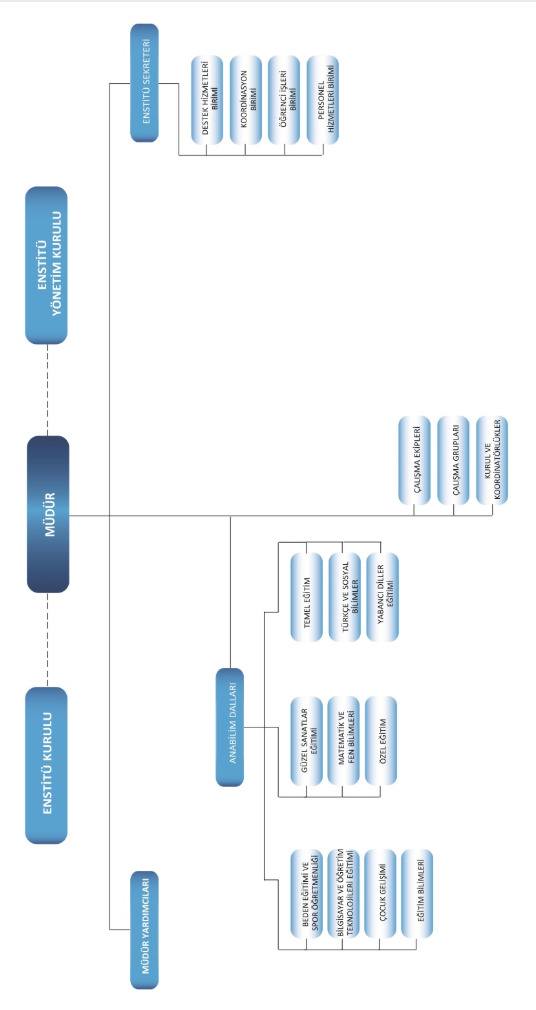 İnsan Kaynakları Yetkinlik Analizi Enstitümüzde 1 müdür, 2 müdür yardımcısı, 1 enstitü sekreteri, 1 öğrenci işleri şefi, 1 sekreter, 14 memur, 1 muhasebeci ve 1 hizmetli görev yapmaktadır. Bu yapılanmanın dışında Enstitü Yönetim Kurulu, Enstitü Müdürü, 2 yardımcısı ve üniversitemizin ilgili birimlerinden 3 öğretim üyesi ile birlikte 6 öğretim üyesinden oluşmaktadır. Enstitü Kurulu ise, Enstitü Müdürü, Müdür Yardımcıları ve ilgili anabilim dalı başkanlarından oluşmaktadır.Tablo 7. İdari Personel Sayısı ve Eğitim Durumuna Göre Dağılımı (2019)Enstitü Yönetmeliğinin yenilenmesi, Tez Yazım Esasları, Tez Teslimine İlişkin Kılavuz, Akademik Formlar, Öğrenci Formlarının oluşturulması, öğrenci ders seçme ve öğretim üyeleri not girme işlemleri merkezi sistemle yapılmaktadır. Enstitüde kayıtlı 3.135 öğrencinin işleri büyük özveriyle ve 17 memurla yürütülmektedir. Tablo 8. İdari Personelin Hizmet Süreleri (2019)Öğretim KadrosuAna bilim ve bilim dallarına göre yapılandırılan lisansüstü programlarımızda öğretim üyelerimizin büyük çoğunluğu Gazi Üniversitesinin ilgili fakültelerinin öğretim üyeleridir. Ancak uzmanlık alanları dikkate alınarak enstitümüzde görevlendirilen öğretim üyeleri de bulunmaktadır. Enstitümüzün lisansüstü programları doğrudan 2 fakültenin bölümleriyle bağlantılıdır. Bunlar Gazi Eğitim Fakültesi ve Spor Bilimleri Fakültesidir.Programlarda ders veren öğretim üyelerimizin çoğunluğu profesördür. 190 profesör, 130 doçent, 69 doktor öğretim üyesi ders ve danışmanlık görevlerini yürütmektedirler. Kurum dışından gelen öğretim üyelerimiz, 18 profesör, 14 doçent ve 15 doktor öğretim üyesi olmak üzere toplam 47 öğretim üyesidir. Bunun yanı sıra emekli olan ancak danışmanlık hizmetini devam ettirmekte olan 16 profesör ve 9 doktor öğretim üyesi olmak üzere toplam 25 öğretim üyesi daha enstitümüze hizmetlerini sürdürmektedir.Enstitümüzde yürütülmekte olan Yüksek Lisans, Doktora programlarında ders vermek ve danışmanlık yapmak üzere 2547 Sayılı Kanunun 40/a ve 40/d maddesi uyarınca kurum dışından görevlendirilen öğretim üyelerinin unvanlarına ve üniversitelerine göre dağılımı aşağıdaki tabloda yer almaktadır.Tablo 9. Başka Üniversitelerden Enstitümüzde Görevlendirilen Öğretim Üyeleri Tablo 10. Eğitim Bilimleri Enstitüsü Fakülte Bazında Danışmanlıkların DağılımıAraştırma GörevlileriÜniversitemiz ve başka üniversiteler için bilim insanı yetiştirme kapsamında enstitümüz önemli bir görev üstlenmiş̧ durumdadır. Enstitümüzde 2547 Sayılı Kanunun 33. maddesine göre görevli araştırma görevlilerinin yanı sıra ilgili kanunun 35. maddesi ve Öğretim Üyesi Yetiştirme Programı (ÖYP) kapsamında görevlendirilmiş araştırma görevlileri bulunmaktadır. Üniversitemiz mensubu ve başka üniversitelerden olmak üzere toplam 103 araştırma görevlisi enstitümüzde lisansüstü̈ eğitimini sürdürmektedir. Bu 103 araştırma görevlisi 48 ayrı üniversiteye mensuptur. Özellikle üniversitemiz dışında 47 üniversitede ilgili ana bilim/bilim dallarında doktora programlarının bulunmaması araştırma görevlilerinin enstitümüze gelmelerine ve doktoraya başlamalarına neden olmuştur.Tablo 11. Enstitümüzde Öğrenim Gören Araştırma Görevlilerinin Bağlı Oldukları Üniversitelere Göre DağılımıBu araştırma görevlilerinin bir kısmı ana bilim dallarında görevlendirilmiş olup bir kısmı ise enstitümüzde hizmet vermektedir. Enstitümüzde görev yapmakta olan araştırma görevlilerinin bağlı bulundukları üniversitelere ve bölümlere göre dağılımı aşağıdaki tabloda sunulmuştur. Tablo 12. Enstitümüzde Görev Yapmakta Olan Araştırma Görevlilerinin Bağlı Oldukları Üniversitelere ve Bölümlere Göre DağılımıFiziki Kaynak Analizi Enstitümüz Ekim 2019 itibariyle Teknoloji Fakültesi B Blok Ek Binasına taşınmıştır. Buradaki kısıtlı imkânlar sebebiyle toplamda 633.39 m2 alanda 19 adet oda bulunmaktadır. Tablo 13’de belirtildiği üzere burada iki adet araştırma görevlisi odası, bir adet tez savunma odası ve 14 adet idari birimlere ait oda bulunmaktadır.Tablo 13. Fiziki Kaynak Analizi TablosuTeknoloji ve Bilişim Altyapısı AnaliziÜniversitemizin merkez yerleşke ve ana birimleri fiber hatlarla Bilgi İşlem Daire Başkanlığına bağlıdır. Merkezi sistem odamızda 2.000 Mbit metroethernet ve Anadolu uçlarımız içinde 205 Mbit’lik metroethernet bağlantılarımız bulunmaktadır. Birimler yıldız topoloji yöntemi ile birbirlerine bağlıdır. 2 Mbit’lit hat ile merkez yerleşkede DID telefon hatları bağlantısı sağlanmaktadır. Enstitümüz de üniversitemizin bu alt yapısını kullanmaktadır. 5651 sayılı “İnternet Ortamında Yapılan Yayınların Düzenlenmesi ve Bu Yayınlar Yoluyla İşlenen Suçlarla Mücadele Edilmesi Hakkında Kanun” kapsamında Üniversitemizde Infraskope Log Yazılımı kullanılmaktadır. Üniversitemiz tüm bilgi sistemleri, e-posta, EBYS, ftp, web, dns, dhcp, antivirüs vb. hizmetlerinde çeşitli özelliklere sahip güçlü 195 sanal, 13 fiziksel sunucu olmak üzere toplam 208 adet sunucu ile hizmet vermektedir. Üniversitemizde kullanılan başlıca bilgi sistemleri: GaziNet Bilgi Sistemleri, Öğrenci Bilgi Sistemi, Elektronik Belge Yönetim Sistemi, Personel Bilgi Sistemi, Puantaj Bilgi Sistemi, BAP Bilgi Sistemi, İstatistik Bilgi Sistemi, E-bütçe, Kamu Harcama ve Muhasebe Bilişim Sistemi.Rektörlüğümüz tarafından sağlanan internet altyapısı ULAKNET üzerinden verilmektedir. Bunun yanı sıra, enstitümüzde Eduroam aracılığıyla kablosuz internet erişimi vardır. Bilgi İşlem Dairesi aracılığıyla enstitümüze BSD, Linux, Windows işletim sistemleri, Microsoft Office araçları, ve Bitdefender, Endnote, Office365, Matlab , Nvivo yazılımları sağlanmaktadır. Mali Kaynak AnaliziEnstitümüzün öğrenci harçları dışında mali kazanç yaratma olanağı olmamıştır. Öğrenci harçları rektörlük bütçe gelirleri arasında yer almaktadır. Bütçeden enstitümüze ayrılan bütçe tutarının hemen hemen tümü personel gideri olarak kullanılmakta, her yıl bu giderler için ayrılan ödenek yetmediğinden ek ödenek istenmektedir. Tablo 14. Gelir KaynaklarıTablo 15. Bütçe Uygulama Sonuçları ve Temel Mali Tablolara İlişkin AçıklamalarTablo 16. Mal ve Hizmet Alımı GiderleriAkademik Faaliyetler Analizi Enstitümüz tarafından sunulan eğitim-öğretim, araştırma-geliştirme, girişimcilik ve toplumsal katkı konularını içeren detaylı Akademik Faaliyetler Analizi, Enstitümüz Kalite Komisyonunca hazırlanarak, stratejik plan uygulama döneminde faydalanılmak üzere tablo 16’da belirtilmiştir.Tablo 17. Temel Akademik FaaliyetlerGZFT AnaliziÜniversitemizin güçlü ve zayıf yönleri ile Üniversitemizi etkileyebilecek fırsat ve tehditle Tablo 17 ve 18’de gösterilmiştir. Tablo 18. Güçlü ve Zayıf YönlerTablo 19. Fırsat ve TehditlerV.GELECEĞE BAKIŞMisyon Gazi Üniversitesi Eğitim Bilimleri Enstitüsünün misyonu, ülkemizi üniversitemizin adını gururla taşıdığı Gazi Mustafa Kemal Atatürk’ün belirttiği muassır medeniyetler seviyesinin üzerine çıkaracak eğitim uzmanları yetiştirmektir.Vizyon Gazi Üniversitesi Eğitim Bilimleri Enstitüsünün vizyonu bilimin rehberliğinde özgün, yaratıcı, aydın ve insanlığın yaşam kalitesini yükseltici araştırmaların gerçekleştirildiği, ulusal ve uluslararası anlamda eğitim politikalarına yön veren öncü bir kurum olmaktır.Temel DeğerlerGazi Üniversitesi Eğitim Bilimleri Enstitüsü, Cumhuriyetimizin temel ilkelerini esas alarak aşağıdaki değerleri benimser: Bilimin önderliğine inanmış, yaratıcılığı ve özgün düşünceyi yüceltildiği,Vatanımızın ve milletimizin birlik ve bütünlüğünün esas alındığı,Devletimizin bekasının esas alındığı,Milli ve evrensel değerlerin öncelikli olarak ele alındığı,Eğitimin, toplumsal gelişmeye öncülük ettiğine inanıldığı,Tasarruf bilincinin yüksek olduğu,Çevreye saygı ve sosyal sorumluluk bilincinin olduğu,Ortak kültürün oluşmasına katkı sağlayan öğrenme ve araştırma isteğini teşvik eden yüksek akademik niteliği,Bilimde özgünlüğü arayan; araştırma, eğitim, teknoloji konularındaki gelişmelerde sorgulayıcı, eleştirel, toplumun ve insanlığın gereksinimlerine hizmet edecek yenilikçi yapılanmayı,Her türlü görüş ve düşüncenin barış ve hoşgörü içinde dile getirilebildiği; din, dil, ırk, milliyet, cinsiyet ve düşünce farklılıklarını zenginlik olarak gören, her türlü ayrımcılığa karşı çıkan evrensel yaklaşımı,Eğitim, araştırma ve topluma hizmet sorumluluklarının yerine getirilmesinde ve karşılaşılan sorunların çözümünde cesaret ve kararlılıkla hareket etmeyi,Eğitim, araştırma ve uygulama ortamında güvenilir, uyumlu ve paylaşımcı anlayış ile bilimsel ahlaka önem veren, şeffaf ve akademik değerlere sahip olmayı benimseyen bir kurumdur. VI.FARKLILAŞMA STRATEJİLERİKonum TercihiGazi Üniversitesi, tarihî misyonu gereği eğitim ve topluma hizmet işlevlerini sürdürürken bilimsel araştırma temelinde geleceğini inşa eden; araştırma, eğitim, girişim ve topluma hizmet görevlerinde öncü, araştırma odaklı bir üniversitedir.Farklı disiplinlerdeki araştırmacı potansiyelinin nitelik ve niceliği, deneyimli akademik personel yapısı, disiplinlerarası çalışma kültürü ve sahip olduğu uygulama ve araştırma merkezleri altyapı zenginliği, bilimsel araştırmaya ayrılan bütçesi, ulusal ve uluslararası alanda yer alan yıllık yayın sayısı, nitelik ve nicelikçe yükselen lisansüstü öğrenci sayısı araştırma öncelikli üniversite yapısını belirginleştirmiştir.TÜBİTAK veya benzeri ulusal ve uluslararası burslar ile araştırma amaçlı yurtdışına gitmek isteyen araştırmacılar, Mevlana, Erasmus, Farabi gibi programlar ile ders vermek üzere Üniversitemize gelen ve yurt dışına giden akademisyenler ve öğrenciler teşvik edilmektedir.Gazi Üniversitesi Lisansüstü Eğitim-Öğretim ve Sınav Yönetmeliği’nde mezuniyetten önce lisansüstü tez çalışmalarına öğrencinin danışmanı ile birlikte hazırladığı yayın şartı getirilmiştir.Böylece doktora tezi niteliği bir anlamda tescillenirken, Üniversitemiz adresli indeksli yayınların artması da sağlanmıştır. Enstitümüzde lisansüstü öğrenim gören yabancı uyruklu öğrenci sayısı son iki yılda artış göstermiştir. Ayrıca YÖK 100/2000 Doktora Burs Programı kapsamında belirlenen alanlarda doktora çalışmaları da yürütülmektedir.Üniversitemiz aracılığıyla enstitümüz öğrenci ve personeline 24 saat süreyle sunduğu kütüphane hizmetlerini geliştirme çalışmalarına devam etmektedir. 2018 yılı itibarıyla 66.606 elektronik dergi, 261.953 elektronik kitap ve 106 veri tabanına erişim sağlanmaktadır. Uygulama ve araştırma merkezlerinin kurulması ve güncellenmesi aşamasında Üniversite Yönetim Kurulunun karar almasına destek olmak üzere “Gazi Üniversitesi Bilim, Eğitim, Sanat, Teknoloji, Girişimcilik, Yenilikçilik Kurulu (Gazi BEST)” ve “Gazi Üniversitesi Döner Sermaye İşletmeleri Proje ve Faaliyet Değerlendirme Komisyonu” görev yapmaktadır. Üniversitemiz bünyesindeki uygulama ve araştırma merkezlerinin çalışmaları neticesinde, Üniversitemizin başlangıçtaki “eğitim odaklı” yapısı zamanla “araştırma odaklı” akademik yapıya doğru evrilmiştir. “Uygulama ve Araştırma Merkezleri”, “Teknopark”, “Teknoloji Transfer Ofisi” ve “Üniversite-Sanayi İşbirlikleri” ile ilgili uygulamalar sonucunda Üniversitemiz lisansüstü öğrenci sayısının toplam öğrenci sayısına oranı her geçen gün artmaktadır. Buna bağlı olarak hem akademik yayın sayısı hem de yayınlara yapılan atıflarda artış elde edilmiştir.Başarı Bölgesi TercihiÜniversitemiz, eğitim sistemlerini, bilimsel araştırma ve yenilikçi girişim alanlarını mevcut başarısını artırmak yönünde kullanmaktadır.  Eğitim bilimleri alanında Millî Eğitim Bakanlığı, sivil toplum kuruluşları ve mahalli idareler ile eğitim sistemleri özellikle STEM (Science Technology Engineering Mathematics) ve 21.yüzyıl becerileri konularında ortak çalışmalar yürütülmektedir.Lisansüstü tez çalışmalarına üniversite bünyesinden BAP aracılığıyla önemli destek sağlanmaktadır.Değer Sunumu Tercihi Eğitim öğretim ve araştırma faaliyetleri sosyo-ekonomik gelişmeye paralel olarak toplumun ihtiyaçları doğrultusunda değişmiştir. Enstitümüz de bu çerçevede toplumun ihtiyaçlarına cevap verecek şekilde yeni stratejiler geliştirmektedir. Bu açıdan;− Konum ve başarı bölgesi tercihleri doğrultusunda disiplinlerarası araştırmaların yapılabileceği nitelikli araştırma merkezlerinin sayısının artırılması ve mevcutların amaç ve hedefleri doğrultusunda gözden geçirilerek yeniden yapılandırılması,− Eğitim ve öğretimde, araştırma üniversitesi olmanın bilinci ile lisansüstü öğrenci nitelik ve niceliğinin artırılması,− Özgün ve disiplinlerarası araştırma projeleriyle iş birliği imkânları, nitelikli yayın ve çıktıların artırılması,− Lisansüstü düzeyinde öğretimde eleştirel ve yenilikçi düşünme becerilerini geliştirecek derslerin programa eklenmesi,− Bütünleşik doktora programlarının başlatılması,− Doktora sonrası araştırma imkânlarının artırılması,− Araştırma ve destekleme programlarının yeni konuların araştırıldığı alanlara kaydırılması,− Akademik rehberlik ve kariyer planlama danışmanlığı gibi öğrenci destek hizmetlerinin profesyonel ekiplerce yürütülmesi ile etkili kariyer danışmanlığı çalışmalarının geliştirilmesi,− Öğrencilere lisansüstünde de yeni destek ve fırsatların sağlanması,− Mevcut lisansüstü programların gözden geçirilerek disiplinlerarası sertifika programlarının açılması, yüz yüze, uzaktan eğitim veya yarı uzaktan yarı yüz yüze eğitim yöntemleriyle yürütülebilecek programların başlatılması ve/veya artırılması,− Öğrenci kontenjanlarının, toplumun ihtiyaç duyduğu alanlara göre planlanması ve dinamik hale getirilmesi, bu kapsamda; iç ve dış paydaşlarla işbirliğinin artırılması,− Üniversitemizle bakanlıklar, belediyeler ve sivil toplum kuruluşlarının ortak yürüttüğü projelerin ve AR-GE merkezleri ile iletişimin artırılması amaçlanmaktadır. Tablo 20. Değer Sunumu Belirleme TablosuTemel Yetkinlik TercihiEnstitümüzce okul öncesi eğitim, öğretmen yetiştirme, ebeveyn eğitimi ve eğitim sistemleri alanlarında Millî Eğitim Bakanlığı ve mahalli idareler ile eşgüdüm içerisinde yürütülmektedir.URAP’ın 23 Temmuz 2018 tarihli açıklamasına göre Üniversitemiz dünya sıralamalarında 11 uluslararası derecelendirme kuruluşunun 11’inde de yer almıştır. Dünya bilim alanı sıralamasında da 17 alanda dünya sıralamasına girmiş, bu alanlardan 10’unda ilk 500’de yer almıştır.Üniversitemiz dünya bilim alanları sıralamasında; eğitimde 201-300 aralığında sıralamasında yer almaktadır.Farklı disiplinlerde eğitim-öğretim ve araştırma faaliyetlerini sürdüren enstitümüzde bu doğrultuda;Lisansüstü programlarının nicelik ve nitelik olarak artırtılması, doktora sonrası (postdoc) araştırma kadrolarının desteklenmesi, öncelikli alanlarda yurt dışından gelen misafir öğretim üyelerinin Üniversitemizde çalışma imkânlarının artırılması,Üniversitenin sanayi-toplum-kurum içerisinde yer alarak faal olmasını öngören 4. Nesil  üniversite etkinliklerinin yaygınlaştırılması,Ulusal ve uluslararası kaynaklardan elde edilen proje gelir kaynaklarının artırılması,Ülkemizde ve etkili olduğu coğrafyada “insan”a hizmet ve hayat boyu öğrenme odaklı uygulamaların yaygınlaştırılması ve geliştirilmesi hedeflenmektedir.Gazi Üniversitesi Eğitim Bilimleri Enstitüsünün farklı disiplinlerde akademik birimlerinin yetkinliği dikkate alındığında; üniversite genelini yansıtan üç öncelikli alan, ülkemizin 2023 vizyonuna önemli kazanımlar sağlayacaktır. Belirlenen hedefler doğrultusunda kaynakların (akademik insan kaynağı gibi) etkin kullanımını sağlayarak, katma değeri yüksek teknolojik ürünlerin elde edilmesi ve ekonomik çıktıya dönüştürülmesi amacıyla belirlenen öncelikli alanların birbirleri ile etkileşimleri/işbirlikleri geliştirilecektir.VII.STRATEJİ GELİŞTİRMEHedef KartlarıTablo 21. Hedef Kartı 1 Tablo 22. Hedef Kartı 2Tablo 23. Hedef Kartı 3Tablo 24. Hedef Kartı 4 Tablo 25. Hedef Kartı 5Tablo 6. Hedef Kartı 6Tablo 27. Hedef Kartı 7  Tablo 28. Hedef Kartı 8*Akademik personelin memnuniyet düzeyini ölçmek üzere hazırlanan anket formundaki memnuniyet düzeylerinin ortalaması.**İdari personelin memnuniyet düzeyini ölçmek üzere hazırlanan anket formundaki memnuniyet düzeylerinin ortalaması.Tablo 29. Hedef Kartı 9Maliyetlendirme2019-2023 Stratejik Planın uygulama döneminde toplam ₺112.610.492’e ihtiyaç duyulmaktadır. Anılan tutarın amaç ve hedefler itibarıyla dağılımını gösteren “Tahmini Maliyet” Tablo 30’da belirtilmiştir.Tablo 30. Tahmini MaliyetVIII.İZLEME VE DEĞERLENDİRMEStratejik Planın uygulanmasının sistematik takibi ve kurumsal faaliyetlerin sürekli iyileştirilmesi, etkili ve objektif bir izleme ve değerlendirme süreci ile gerçekleştirilecektir. İzleme faaliyetleri, tanımlanmış performans göstergeleri aracılığıyla önceden belirlenmiş aralıklarda stratejik plan kapsamındaki hedeflere erişimi izlemeyi, belirlenen dönemler itibarıyla raporlamayı ve yöneticilerin değerlendirmesine sunmayı içerir. Değerlendirme, stratejik planda yer alan amaç ve hedeflere ulaşılmasında performans göstergelerinin ilgililiğini, sürdürülebilirliğini ve etkinliğini nesnel olarak analiz faaliyetleridir. İzleme ve değerlendirme faaliyetleriyle stratejik plan amaç ve hedeflerinin nesnel ve ölçülebilir göstergelerle ilişkilendirilmesi sayesinde, stratejik plan amaç ve hedeflerine ulaşmak için yöneticilerin bilgiyle desteklenmesi ve gerektiğinde iyileştirici tedbir amaçlı kararlar alması sağlanır.Bu amaçla, Stratejik Plan İzleme, Değerlendirme ve Yönlendirme Grubu tarafından üniversitemiz stratejik planı her yıl birimler bazında üçer, altışar aylık ve yıllık sürelerde birikimli bir şekilde izlenecek ve hazırlanan raporlar vasıtasıyla kayıt altına alınarak Strateji Geliştirme Kuruluna sunulacaktır. Her yılın ilk altı ayında ulaşılan performans düzeyi dikkate alınarak izlemenin yapıldığı yılın sonu itibarıyla hedeflenen değere ulaşılıp ulaşılamayacağının analizi yapılacak ve değerlendirilecektir. Bu sayede, hedeflenen değerlere ulaşılmasını sağlayacak temel tedbirler belirlenecek ve önleyici eylem planları hazırlanarak planın başarıya ulaşması için gereken tedbirler alınacaktır.İzlemenin yapıldığı yılın sonunda ulaşılan performans düzeyi dikkate alınarak değerlendirme raporu hazırlanacaktır. İlgili dönem için hazırlanan izleme ve değerlendirme raporu, yöneticilerle yapılan toplantıda ele alınacak ve stratejik planın kalan süresinde amaç ve hedeflere ulaşılması için alınması gereken önlemler belirlenerek ilgili birimler görevlendirilecektir. Her yıl objektif olarak hazırlanan izleme ve değerlendirme raporları, stratejik plan hedef ve performans göstergelerine dair birikimli değerleri bünyesinde barındıracak ve stratejik plan faaliyet raporu için önemli bir temel teşkil edecektir. Stratejik Plan Değerlendirme Raporu, her yıl Mart ayı sonuna kadar T.C. Cumhurbaşkanlığı Strateji ve Bütçe Başkanlığına gönderilecektir. IX. EKLEREk 1. Gazi Üniversitesi Lisansüstü Eğitim-Öğretim ve Sınav Yönetmeliği (11 Haziran 2019 Tarih ve 30.798 Sayı)Ek 2. Gazi Üniversitesi Lisansüstü Eğitim-Öğretim Uygulama Esasları (25 Temmuz 2019 Tarih ve 103 Sayı)Ek 3. Stratejik Çalışma GrubuEk 4. İzleme ve Değerlendirme GrubuEk 5. Kalite Komisyonu GrubuEk 1. Gazi Üniversitesi Lisansüstü Eğitim-Öğretim ve Sınav Yönetmeliği (11 Haziran 2019 Tarih ve 30.798 Sayı)http://egtbil.gazi.edu.tr/posts/view/title/yonetmelik-163453?siteUri=egtbilEk 2. Gazi Üniversitesi Lisansüstü Eğitim-Öğretim Uygulama Esasları (25 Temmuz 2019 Tarih ve 103 Sayı)http://egtbil.gazi.edu.tr/posts/view/title/usul-esaslar-yuksek-lisans-230236?siteUri=egtbilhttp://egtbil.gazi.edu.tr/posts/view/title/usul-esaslar-doktora-230237?siteUri=egtbilEk 3. Stratejik Çalışma GrubuProf. Dr. Şaban ÇETİN (Eğitim Bilimleri Enstitüsü Müdür Yardımcısı)Prof. Dr. Meliha YILMAZ (Resim İş Eğitimi Bilim Dalı)Doç. Dr. Serkan KOŞAR (Eğitim Yönetimi Bilim Dalı)Doç. Dr. Halil TÜMAY (Kimya Eğitimi Bilim Dalı)Doç. Dr. Levent İLHAN (Beden Eğitimi ve Spor Öğretmenliği Bilim Dalı)Arş. Gör. Leman DEMİRBAŞ (Eğitim Bilimleri Enstitüsü)Arş. Gör. Hurşide Kübra ÖZKAN (Çocuk Gelişimi ve Eğitimi Bilim Dalı)Ek 4. İzleme ve Değerlendirme GrubuProf. Dr. Şaban ÇETİN (Eğitim Bilimleri Enstitüsü Müdür Yardımcısı)Prof. Dr. Feridun SEZGİN (Eğitim Yönetimi ve Denetimi Bilim Dalı)Prof. Dr. Mehmet YILMAZ (Biyoloji Eğitimi Bilim Dalı)Doç. Dr. Ayfer SAYIN (Eğitimde Ölçme ve Değerlendirme Bilim Dalı)Prof. Dr. Nusret KAVAK (Kimya Eğitimi Bilim Dalı)Arş. Gör. Semih KAYNAK (Psikolojik Danışma ve Rehberlik Bilim Dalı)Arş. Gör. Tülay Gül TAŞKIN GÖKÇE (Okul Öncesi Eğitimi Bilim Dalı)Ek 5. Kalite Komisyonu GrubuProf. Dr. Şaban ÇETİN (Eğitim Bilimleri Enstitüsü Müdür Yardımcısı)Prof. Dr. Ekrem Levent İLHAN (Beden Eğitimi ve Spor Öğretmenliği Anabilim Dalı)Prof. Dr. Hasan ÇAKIR (Bilgisayar ve Öğretim Teknolojileri Eğitimi Anabilim Dalı)Prof. Dr. Ayşe Dilek ÖĞRETİR ÖZÇELİK (Çocuk Gelişimi ve Eğitimi Anabilim Dalı)Prof. Dr. Nurdan KALAYCI (Eğitim Bilimleri Anabilim Dalı)Doç. Dr. Başak UYSAL (Drama ve Eğitim Anabilim Dalı)Dr. Öğr. Üyesi Murat KARABULUT (Güzel Sanatlar Eğitimi Anabilim Dalı)Prof. Dr. Pervin ÜNLÜ YAVAŞ (Matematik ve Fen Bilimleri Eğitimi Anabilim Dalı)Prof. Dr. Necdet KARASU (Özel Eğitim Anabilim Dalı)Doç. Dr. Kemalettin DENİZ (Sosyal Bilimler ve Türkçe Eğitimi Anabilim Dalı)Prof. Dr. İlkay ULUTAŞ (Temel Eğitim Anabilim Dalı)Dr. Öğr. Üyesi Sevinç ERGENEKON EMİR (Yabancı Diller Eğitimi Anabilim Dalı)Temel Performans GöstergeleriBaşlangıç Değeri (2019)Plan Dönemi Sonu Hedeflenen Değeri (2023)Yabancı uyruklu öğrenci sayısının toplam öğrenci sayısına oranı0,0180,201Değişim programından yararlanan öğretim elemanı* sayısı02Akredite olan lisansüstü program sayısı01Öğretim üyesi** başına düşen tezli yüksek lisans öğrenci sayısı5,4310Öğretim üyesi** başına düşen doktora öğrenci sayısı2,634Öğrenciler tarafından alınan bilimsel ödül sayısı05Öğretim üyesi* başına düşen tamamlanan ortalama yıllık dış destekli proje sayısı01Öğretim üyesi* başına düşen devam eden dış destekli proje sayısı 01Öğretim üyesi* başına düşen SCI, SSCI, A&HCI endeksli dergilerde ortalama yıllık makale/derleme sayısı12Atıf puanı (Öğretim üyesi* başına düşen üniversite adresli yayınlara SCI, SSCI, A&HCI Endeksli dergilerde yapılan ortalama yıllık atıf sayısı)35Topluma yönelik düzenlenen etkinlik sayısı02Gerçekleştirilen sosyal sorumluluk proje/etkinlik sayısı02Mezunlara yönelik yapılan faaliyet sayısı01Öğrenci Memnuniyet Düzeyi (%)- ***% 65Öğrenci kurumsal aidiyet duygusunu güçlendirecek etkinlik sayısı02Akademik personel* memnuniyet düzeyi (%)- ***%65İdari personel memnuniyet düzeyi (%)- ***%65Düzenlenen hizmet içi eğitim programı sayısı02Kalite yönetimi ile ilgili yapılan etkinlik/ toplantı/ bilgilendirme sayısı02İdari risklerin tespitine/analizine yönelik verilen eğitim sayısı02İdare bazında risklere yönelik oluşturulan eylem planı sayısı01Yasal YükümlülükDayanakTespitlerİhtiyaçlarÇağdaş eğitim-öğretim esaslarına dayanan bir düzen içinde milletin ve ülkenin ihtiyaçlarına uygun insan gücü yetiştirmek, ortaöğretime dayalı çeşitli düzeylerde eğitim-öğretim, bilimsel araştırma, yayın ve danışmanlık yapmak, ülkeye ve insanlığa hizmet etmek.1982 T.C. Anayasası130. madde2547/ 4., 5. ve 12. maddelerEnstitü hizmetleri,  ilgili mevzuat gereği yerine getirir.Eğitim-öğretim hizmetleri sunmak.2547/ 14., 43.,44., 45., 46., 49., maddeleriLisansüstüEğitim-Öğretim ve SınavYönetmeliği yenilenerek yayımlanmıştır. Eğitim-öğretim hizmetleri mevzuat çerçevesinde yürütülmektedir.Yönetmelikler ihtiyaç duyulması halinde güncellenmeli ve bu güncellemelere ilişkin bilgilendirmeler yapılmalıdır.Alt düzeydeki eğitim kurumlarının öğretmenlerine, yöneticilerine ve imkânları dâhilinde diğer kamu kurum ve kuruluşlarının personeline hizmet içi eğitim ile ilgili kursları açmak ve düzenlemek.2809/ 5. maddeAlt düzeydeki eğitim kurumlarının öğretmenlerine, yöneticilerine ve imkânları dâhilinde diğer kamu kurum ve kuruluşlarının personeline hizmet içi eğitim ve kurslar düzenlenmemektedir.Bahsi geçen hizmet içi eğitim ve kursların idari yapılandırılmaları sağlanarak başlatılmalı ve  sürekli hale getirilmelidir.Stratejik Plan hazırlamak.5018/ 9. maddeÜniversitemizin 2019-2023 Stratejik Planı hazırlık çalışmaları devam etmektedir. Bu kapsamdaStrateji Geliştirme Kurulu ile çalışma grupları oluşturulmuştur.Strateji Geliştirme KurulununKuruluşu ve İşleyişiHakkındaki Yönerge hazırlanmıştır.Stratejik plan hazırlık çalışmalarına ilişkin genelgeler yayımlanmıştır.Stratejik planların başarıya ulaşmasındaki en önemli etken planların yönetim ve personel tarafından sahiplenilmesidir.Bu amaçla2019-2023 Stratejik Planının yürürlüğe girmesiyle plana ilişkin bilgilendirme toplantıları yapılmalıdır.Bilimsel araştırma proje tekliflerini değerlendirmek, kabulü, desteklenmesi, bunlara ilişkin hizmetleri yürütmek, izlemek, sonuçlarını değerlendirmek ve kamuoyuna duyurmak.2547/ 4., 58. ve Ek28. MaddeleriYükseköğretimKurumları BilimselAraştırma ProjeleriHakkında YönetmelikÜniversitemizde BilimselAraştırma Projeleri Hazırlama ve DeğerlendirmeYönergesi bulunmaktadır.Üniversitemiz kaynaklarıyla projeler desteklenmektedir.Bilimsel araştırma projelerine ilişkin akademik personeleBilgilendirmeler yapılmalıdır.Akademik personel proje teklifi hazırlama ve yürütme konusunda teşvik edilmelidir.Kurum içi harcama süreçlerini planlamak, programlamak ve uygulama bütünlüğü sağlamak.5018/ 8. madde2019/01 sayılı HarcamaGenelgesi yayımlanmış ve tüm birimlere duyurulmuştur.Yükseköğretim kurumlarında yapılan bilimsel çalışmalar veya araştırmalar sonucunda bir buluş gerçekleştiğinde buluşu yapan, buluşunu yazılı olarak ve geciktirmeksizin yükseköğretim kurumuna bildirmekle yükümlüdür. Patent başvurusu yapılmışsa yükseköğretim kurumuna başvuru yapıldığına dair bildirim yapılır.6769/ 121. maddeProje ve patent konularında danışmanlık desteği verilmektedir.Buluş DeğerlendirmeKomisyonu kurulmuştur.Proje ve patent konularında danışmanlık desteği geliştirilmelidir.Mevzuat ve süreçler konusunda tüm birimlere düzenli olarak bilgilendirmeler yapılmalıdır.Resmî yazışmalara ilişkin yetki ve sorumlulukları belirlemek, yetki devirlerine ilişkin ilkeleri belirlemek.Resmî YazışmalardaUygulanacak Usul ve Esaslar HakkındaYönetmelikYazışma Usul ve Esaslarıİle İmza Yetkileri ve Yetki Devri Yönergesi yayımlanmıştır.Birim yöneticilerinin yetki ve sorumlukları tanımlanmıştır.Yetki devrine ilişkin hususlar tanımlanmıştır.Yazışma usul ve esasları belirlenmiştir. Sorumluluklar belirlenmiştir.Üniversitemizde faaliyetlerin ve yazışmaların yönergeye uygun olarak yürütülebilmesi amacıyla bilgilendirme toplantılarına devam edilmelidir.Enstitünün  idari teşkilatlanmasına ilişkin124 sayılı KanunHükmünde Kararname-26,27,28,29,30,31,32,33,34,35,36,37,38,39,40 maddeleriEnstitünün  idari teşkilatlanmasına dair senato tarafından onaylanmış şema bulunmaktadır.Yükseköğretim kurumları, yurtdışındaki yükseköğretim kurumları ve diğer kuruluşlarla işbirliği tesis ederek uluslararası ortak eğitim ve öğretim programları yürütebilirler.2547/ 43/d maddeÜniversitenin yurt dışındaki bazı yükseköğretim kurumları ve diğer kuruluşlarla  lisansüstü düzeyinde işbirliği vardır.Üniversitenin yurt dışındaki bazı yükseköğretim kurumları ve diğer kuruluşlarla işbirliği yaptığı lisansüstü programların sayısı artırılmalıdır.Yükseköğretim kurumlarında pratik, uygulamalı dersler ve staj; öğrencinin tercih edeceği ilgili kamu kurum ve kuruluşları ile bunlara muadil özel kuruluşlarda yapılabilir.2547/ Ek madde 23Üniversitenin ilgili fakülte ve yüksekokullarındaki öğrenciler staj ve uygulamalı eğitimlerini kamu ve özel sektörde yapabilmektedir.Öğrencilerin staj ve uygulamalı eğitimlerini yapabildikleri kamu ve özel sektör kuruluşu sayısı artırılmalıdır.Üst Politika Belgeleriİlgili Bölüm / ReferansVerilen Görev/İhtiyaçlarOnuncu Kalkınma Planı (2014-2018)158Eğitim sistemi ile işgücü piyasası arasındaki uyum; hayat boyu öğrenme perspektifinden hareketle iş yaşamının gerektirdiği beceri ve yetkinliklerin kazandırılması, girişimcilik kültürünün benimsenmesi, mesleki ve teknik eğitimde okul-işletme ilişkisinin orta ve uzun vadeli sektör projeksiyonlarını dikkate alacak biçimde güçlendirilmesi yoluyla artırılacaktırOnuncu Kalkınma Planı (2014-2018)159Ulusal Yeterlilik Çerçevesi oluşturularak eğitim ve öğretim programları ulusal meslek standartlarına göre güncellenecek, önceki öğrenmelerin tanınmasını içeren, öğrenci hareketliliğini destekleyen ulusal ve uluslararası geçerliliğe sahip diploma ve sertifikasyon sistemi geliştirilecektir.Onuncu Kalkınma Planı (2014-2018)160Ortaöğretim ve yükseköğretim düzeyindeki mesleki ve teknik eğitimde, program bütünlüğü temin edilecek ve nitelikli işgücünün yetiştirilmesinde uygulamalı eğitime ağırlık verilecektir.Onuncu Kalkınma Planı (2014-2018)165Yükseköğretim kurumları çeşitlendirilecek ve yükseköğretim sistemi uluslararası öğrenciler ve öğretim üyeleri için çekim merkezi haline getirilecektir.Onuncu Kalkınma Planı (2014-2018)295Kültürümüzün özgün yapısını ve zenginliğini kaybetmeden gelişime açık olması ve evrensel kültür birikimine katkıda bulunması, kültürel ve sanatsal faaliyetlere katılımın bir yaşam alışkanlığı olarak gelişmesi sağlanacaktır.Onuncu Kalkınma Planı (2014-2018)298Kültür değerlerimiz ve geleneksel sanatlarımızın yaşatılmasına yönelik destekler etkinleştirilerek uygulamaya devam edilecektir.Orta VadeliProgram(Yeni EkonomiProgramı)(2019-2021)Büyüme veİstihdamKamu kurumlarının ve çalışanların ihtiyaç ve tercihleri uyumlaştırılacaktır.Hizmetin özelliğine göre uygulanacak esnek çalışma modelleri ile çalışanların iş yaşam dengesini kurarak aile ve sosyal yaşamlarına, kurs ve eğitim programlarına daha fazla vakit ayırabilmeleri sağlanacaktır. Kamu kurumlarının esnek çalışma ile iş tatmini ve verimi yüksek işgücüne sahip olmaları sağlanacaktır.Orta VadeliProgram(Yeni EkonomiProgramı)(2019-2021)Büyüme veİstihdamSanayinin ihtiyaçları ve dijital dönüşüm hedefleri çerçevesinde yenilikçi okul-sektör iş birliği modelleri kurulacaktır.Orta VadeliProgram(Yeni EkonomiProgramı)(2019-2021)Büyüme veİstihdamÖzel sektörle iş birliği yapılarak eğitim ve öğretim müfredatı çalışma hayatının beklentilerini karşılayacak işgücü oluşturulacak şekilde güncellenecektir.Orta VadeliProgram(Yeni EkonomiProgramı)(2019-2021)Büyüme veİstihdamGençlerin eğitim seviyesinin ve işgücünün niteliğinin yükseltilmesi ile gelişen teknolojinin içerisinde sadece tüketici konumda olmamaları sağlanarak üretkenliklerinin desteklenmesi amacı ile teknolojiye olan ilgisi ve yatkınlığı değerlendirilerek verilecek eğitimlerle başta yazılım, algoritma ve endüstriyel tasarım olmak üzere belirli konularda temel beceriler kazanmaları sağlanacaktır.Orta VadeliProgram(Yeni EkonomiProgramı)(2019-2021)İşgücüPiyasasıDijital ekonomide nitelikli işgücü ihtiyacının karşılanabilmesi amacıyla gelişen sanayinin gerekliliklerine bağlı olarak ortaya çıkan yeni meslek alanlarında işgücünün yetiştirilmesine yönelik kurs ve programlar düzenlenecektir.Orta VadeliProgram(Yeni EkonomiProgramı)(2019-2021)İşgücüPiyasasıEngellilerin meslek edinmesi amacıyla uzaktan eğitim programları geliştirilecektir.Orta VadeliProgram(Yeni EkonomiProgramı)(2019-2021)İşgücüPiyasasıKamu sektöründe çalışanlar için yetenek ölçümü, tekrar yerleştirme ve norm kadro çalışmaları yapılacak, kamu sektörü insan kaynağının ödül ve performans sistemleri vasıtasıyla etkin yönetimi sağlanacaktır.Orta VadeliProgram(Yeni EkonomiProgramı)(2019-2021)EğitimFarklı kurumlardaki eğitim ve istihdam verilerinin entegre edilmesine ve analizine dayalı olarak eğitim programı ve meslek bazında arz talep dengesi oluşturulacak, istihdam ile uyumlu eğitim planlaması yapılacak, istihdam edilebilirlik artırılacak, mesleki eğitimde üretim bazlı yaklaşıma geçilecek, eğitim kaynakları etkin kullanılacak ve etkili eğitim programları tasarlanacaktır.Orta VadeliProgram(Yeni EkonomiProgramı)(2019-2021)EğitimÖğrenmede e-öğrenme sisteminin etkin kullanımı ile dijitalleşme stratejisine uyumlu şekilde müfredat düzenlemeleri yapılacak ve kişiselleştirilmiş öğretim planı (sanal asistan) uygulama stratejisi hayata geçirilecektir.Orta VadeliProgram(Yeni EkonomiProgramı)(2019-2021)EğitimÖğrenme kazanımları itibarıyla uluslararası standartların yakalanması amacıyla ölçme ve değerlendirme kapasitesi güçlendirilecek, yabancı dil eğitiminde ihtiyaç temelli ve katmanlı bir yapı oluşturulacak, erken çocukluk eğitimi 5 yaş öncelikli olarak yaygınlaştırılacak ve öğrencinin ilgi, yetenek ve mizacını dikkate alan bir eğitim süreci uygulanacaktır.Orta VadeliProgram(Yeni EkonomiProgramı)(2019-2021)EğitimEkonomik hedeflerle uyumlu olacak şekilde mesleki eğitim kurumlarının kurumsal kapasitelerinin geliştirilecek, tematik meslek okullarının yaygınlaştırılması, ölçüm ve belgelendirme ile işgücünün niteliği artırılacaktır.Gençlik veToplumGençlerin şiddet, madde bağımlılığı, internet ve sosyal medya bağımlılıkları başta olmak üzere tüm olumsuz alışkanlıklardan uzak tutularak ruhsal ve fiziksel sağlıklarının korunmasına yönelik gerçekleştirilecek alternatif projeler ve bilinçlendirme çalışmaları yapılacaktır.Faaliyet AlanıÜrün/HizmetlerEğitimLisansüstü Eğitim ProgramlarıEğitimUlusal Ve Uluslararası Değişim ProgramlarıAraştırma Ve GeliştirmeBilimsel Araştırma Projeleri Kamu Kurum/Kuruluşları Ve  Ab Ve Sanayi KuruluşlarıAraştırma Ve GeliştirmeBilimsel Etkinlikler (Sempozyum, Kongre,Çalıştay Vb.) Bilimsel Yayın, Patent Ve Endüstriyel Tasarım FaaliyetleriGirişimcilikGirişimciliğin Desteklenmesine Yönelik Etkinlikler (Yarışmalar, Fuarlar, Bilim Şenlikleri Vb.)Toplumsal KatkıKonferans, Sempozyum, Seminer Vb. EtkinliklerToplumsal KatkıSosyal Faaliyetler (Burslar, Öğrenci Danışma Merkezi Vb.)Toplumsal KatkıKültürel Ve Sanatsal Faaliyetler (Konserler, Sergiler, Gezi Programları Vb.)Önem/EtkiZayıfGüçlüDüşükİzleBilgilendirYüksekÇıkarlarını Gözet, Çalışmalarına Dahil EtBirlikte ÇalışPaydaşlarİç Paydaş (İp)/ Dış Paydaş (Dp)ÖnemDerecesiEtkiDerecesiÖnceliğiAile, Çalışma ve Sosyal Hizmetler BakanlığıDPYüksekGüçlüBirlikte ÇalışAkademik PersonelİPYüksekGüçlüBirlikte ÇalışAkreditasyon KuruluşlarıDPYüksekGüçlüBirlikte ÇalışAnkara Büyükşehir ve İlçe BelediyeleriDPYüksekGüçlüBirlikte ÇalışAnkara Kalkınma AjansıDPYüksekGüçlüBirlikte ÇalışAnkara ValiliğiDPYüksekGüçlüBirlikte ÇalışAraştırma-Geliştirme Kurum Koordinatörlüğü.İPYüksekGüçlüBirlikte ÇalışBasın ve Halkla İlişkiler MüdürlüğüİPYüksekGüçlüBirlikte ÇalışBeltekİPYüksekGüçlüBirlikte ÇalışCumhurbaşkanlığıDPYüksekGüçlüBirlikte ÇalışEğitim Bilimleri Enstitüsü MezunlarıDPYüksekGüçlüBirlikte ÇalışEğitim Bilimleri Enstitüsü ÖğrencileriDPYüksekGüçlüBirlikte ÇalışEğitimden Sorumlu Rektör YardımcılığıİPYüksekGüçlüBirlikte ÇalışEğitim-Öğretim ve Dış İlişkiler Kurum KoordinatörlüğüİPYüksekGüçlüBirlikte ÇalışGazi Eğitim Fakültesi DekanlığıİPYüksekGüçlüBirlikte Çalışİdare Risk KoordinatörlüğüİPYüksekGüçlüBirlikte Çalışİdari PersonelİPYüksekGüçlüBirlikte ÇalışKalite KomisyonuİPYüksekGüçlüBirlikte ÇalışKütüphane ve Dokümantasyon Daire BaşkanlığıİPYüksekGüçlüBirlikte ÇalışMillî Eğitim BakanlığıDPYüksekGüçlüBirlikte ÇalışÖSYMDPYüksekGüçlüBirlikte ÇalışPersonel Daire BaşkanlığıİPYüksekGüçlüBirlikte ÇalışSağlık BakanlığıDPYüksekGüçlüBirlikte ÇalışSağlık Kültür ve Spor Daire BaşkanlığıİPYüksekGüçlüBirlikte ÇalışSendikalarDPYüksekGüçlüBirlikte ÇalışSivil Toplum KuruluşlarıDPYüksekGüçlüBirlikte ÇalışSpor Bilimleri Fakültesi Dekanlığı, İPYüksekGüçlüBirlikte ÇalışSürekli Eğitim Uygulama ve Araştırma MerkeziİPYüksekGüçlüBirlikte ÇalışTİKADPYüksekGüçlüBirlikte ÇalışTUBİTAK-TÜBADPYüksekGüçlüBirlikte ÇalışUlusal AjansDPYüksekGüçlüBirlikte ÇalışÜniversitelerarası KurulDPYüksekGüçlüBirlikte ÇalışYÖKDPYüksekGüçlüBirlikte ÇalışEğitim DurumuEğitim DurumuEğitim DurumuEğitim DurumuEğitim DurumuEğitim Durumuİdari PersonelİlköğretimLiseÖnlisansLisansLisansüstü17-4184Hizmet SüresiHizmet SüresiHizmet SüresiHizmet SüresiHizmet SüresiHizmet Süresiİdari Personel1-3 Yıl4-6 Yıl7-10 Yıl11-15 Yıl16-20 Yıl21 Yıl ve ÜzeriKişi Sayısı--6326Yüzde (%)--35,317,611,835,3Başka Üniversitelerden Enstitümüzde Görevlendirilen Öğretim ÜyeleriBaşka Üniversitelerden Enstitümüzde Görevlendirilen Öğretim ÜyeleriBaşka Üniversitelerden Enstitümüzde Görevlendirilen Öğretim ÜyeleriUnvanSayıGeldiği Üniversite /FakülteProf .Dr10A.H.B.V.Ü.Sanat Tasarım FakültesiDoç. Dr.6A.H.B.V.Ü.Sanat Tasarım FakültesiDr. Öğr. Üyesi9A.H.B.V.Ü.Sanat Tasarım FakültesiProf .Dr3A.H.B.V.Ü.Turizm FakültesiDoç. Dr.1A.H.B.V.Ü.Turizm FakültesiDr. Öğr. Üyesi2A.H.B.V.Ü.Turizm FakültesiDoç. Dr.2A.H.B.V.Ü.Güzel Sanatlar FakültesiProf .Dr1A.H.B.V.Ü.Bankacılık Ve Sigortacılık Yükksek OkuluDoç. Dr.2A.H.B.V.Ü.Bankacılık Ve Sigortacılık Yükksek OkuluDr. Öğr. Üyesi1A.H.B.V.Ü.Bankacılık Ve Sigortacılık Yükksek OkuluDoç. Dr.1A.H.B.V.Ü.Polatlı Fen Edebiyat FakültesiProf .Dr1A.H.B.V.Ü. Edebiyat FakültesiDoç. Dr.1A.H.B.V.Ü. Edebiyat FakültesiDoç. Dr.1A.H.B.V.Ü.Tapu Kadastro Yüksek OkuluProf .Dr1A.H.B.V.Ü. İkt.Ve İdr.Bil. FakültesiDr. Öğr. Üyesi1A.H.B.V.Ü. İkt.Ve İdr.Bil. FakültesiProf .Dr1Bozok Üniversitesi Eğitim FakültesiDr. Öğr. Üyesi1Bozok Üniversitesi Eğitim FakültesiProf .Dr1Giresun Üniversitesi Güzel Sanatlar FakültesiDr. Öğr. Üyesi1Giresun Üniversitesi Güzel Sanatlar FakültesiToplam47FakülteÖğretim Üyesi SayısıDanışmanlık YüküÖğretim Üyesi Başına Ortalama DanışmanlıkGazi Eğitim Fakültesi36030348,43Spor Bilimleri Fakültesi291013,48Genel Toplam38931358,06ÜniversiteToplamAbant İzzet Baysal Üniversitesi1Adıyaman Üniversitesi1Afyon Kocatepe Üniversitesi2Aksaray Üniversitesi1Amasya Üniversitesi2Anadolu Üniversitesi2Artvin Çoruh Üniversitesi4Atatürk Üniversitesi4Aydın Adnan Menderes Üniversitesi1Balıkesir Üniversitesi1Bartın Üniversitesi4Bingöl Üniversitesi1Bitlis Eren Üniversitesi1Bozok Üniversitesi3Cumhuriyet Üniversitesi1Çanakkale Onsekiz Mart Üniversitesi1Çankırı Karatekin Üniversitesi1Çukurova Üniversitesi1Erzincan Üniversitesi1Erzurum Teknik Üniversitesi1Gazi Üniversitesi3Gaziosmanpaşa Üniversitesi4Giresun Üniversitesi2Hakkari Üniversitesi2Harran Üniversitesi4Hitit Üniversitesi1İstanbul Medeniyet Üniversitesi1Kafkas Üniversitesi4Kahramanmaraş Sütçü  İmam  Üniversitesi3Karadeniz Teknik Üniversitesi2Karamanoğlu Mehmet Bey Üniversitesi4Kırıkkale Üniversitesi1Kırklareli Üniversitesi2Manisa Celal Bayar Üniversitesi2Mehmet Akif Ersoy Üniversitesi1Muğla Sıtkı Koçman Üniversitesi2Mustafa Kemal Üniversitesi1Muş  Alparslan Üniversitesi3Nevşehir Hacı Bektaş Veli Üniversitesi4Niğde Ömer Halis Demir Üniversitesi7Ondokuz Mayıs Üniversitesi3Ordu Üniversitesi3Recep Tayyip Erdoğan Üniversitesi3Sinop Üniversitesi1Süleyman Demirel Üniversitesi1Uludağ Üniversitesi2Uşak Üniversitesi1Van Yüzüncü Yıl Üniversitesi2Genel Toplam103ÜniversiteBölümToplamAmasya ÜniversitesiEğitim Bilimleri Anabilim Dalı /Rehberlik Ve Psikolojik Danışmanlık Bilim Dalı1Atatürk ÜniversitesiTemel Eğitim Ana Bilim Dalı /Okul Öncesi Eğitimi Bilim Dalı1Bozok ÜniversitesiEğitim Bilimleri Ana Bilim Dalı / Eğitim Programları Ve Öğretim Bilim Dalı1Gazi ÜniversitesiEğitim Bilimleri Ana Bilim Dalı / Eğitim Programları Ve Öğretim Bilim Dalı1Gazi Üniversitesiİngiliz Dili Ve Edebiyatı Ana Bilim Dalı / İngiliz Dili Ve Edebiyatı Bilim Dalı1Karamanoğlu Mehmet Bey ÜniversitesiTemel Eğitim Ana  Bilim Dalı / Sınıf Eğitimi Bilim Dalı1Kırklareli ÜniversitesiÇocuk Gelişimi Ve Eğitimi Ana Bilim Dalı/ Çocuk Gelişimi Ve Eğitimi Bilim Dalı1Genel Toplam7Oda BilgisiEn*Boy CMToplam CM2Toplam Metre2Enstitü Müdürlüğü600*58034800034,8Enstitü Müdür Yardımcılığı570*27015390015,39Enstitü Müdür Yardımcılığı570*27015390015,39Enstitü Sekreterliği570*32518525018,525Makam Sekreterliği600*27016200016,2Dergi Odası600*26515900015,9Tez Savunma Odası600*26515900015,9Araştırma Görevlileri-1570*26515105015,105Araştırma Görevlileri-2570*26515105015,105Personel Birimi570*55031350031,35Muhasebe Birimi570*26014820014,82Evrak Birimi600*26515900015,9Toplantı Odası600*26515900015,9Bilgi İşlem570*26515105015,105Öğrenci İşleri-1600*85051000051Öğrenci İşleri-2550*90049500049,5Tuvalet600*26015600015,6Tuvalet600*26015600015,6Koridor3150*24075600075,6Arşiv600*113067800067,8Depo1450*60087000087Ek Oda600*26515900015,9YılGelir KaynaklarıGelir KaynaklarıGelir KaynaklarıGelir KaynaklarıToplamYılÖğrenci Kayıt ÜcretiKatma BütçeDöner SermayeDiğerToplam2018129,00 TL---129,00 TL2019129,00 TL---129,00 TLBütçeVerilen ÖdenekEklenenHarcamaH. OranıPersonel Giderleri7.718.000 TL-17.187.000 TL%223Sözleşmeli Personel----Mal ve Hizmet AlımıVerilen ÖdenekHarcamaHarcama Oranı-Tük. Yön. Mal ve Hiz. Alım.17.000 TL22.000 TL% 129,4-Yolluklar5.000 TL6.000 TL% 120-Hizmet Alımları4.000 TL4.000 TL% 100-Menkul Mal, Gayrimaddi Hak Alım, Bak. ve On. Gid.---Gayrimenkul Mal, Bakım ve Onarım Giderim Giderleri---Tedavi ve Cenaze Giderleri---Temel Akademik FaaliyetlerGüçlü YönlerZayıf Yönler/Sorun AlanlarıNe Yapılmalı?Eğitim•Enstitümüzün köklü bir geçmişe ve etki alanına sahip olması• Eğitim öğretimde millî hedeflerle AB normlarının uyumlaştırılması• Uluslararası değerlendirme ölçütlerini karşılayan bir eğitim ve kurumsal yapılanma lisansüstü eğitimde öncü olması• Eşdeğerlik ön koşullarına uyan, süreçte güncellenen eğitim programlarının olması• Disiplinlerarası anabilim dallarının bulunması• Yabancı dilde eğitim veren lisans ve lisansüstü programların bulunması• Öğrenci merkezli yaklaşımların uygulanması• Alanında deneyimli ve yetkin akademik kadronun olması• Üniversite giriş sınavlarında yüksek puanlı öğrencilerin gelmesi• Mezunlarımızın ülke ve ülke dışında önde gelen kurum ve kuruluşlarda yüksek oranda istihdamı• Başkent’te şehir merkezinde konumlanmasının öğrencilerin tercihinde etkili olması• Yüz-yüze eğitim verilmesi• Ders anlatımında bilişim teknolojilerinin etkin kullanılması• Kampüste, elektronik ve basılı kaynaklara erişim sağlayabilen 24 saat hizmet veren kütüphanesinin bulunması• Akademik ve idari personelin öğrencilere yönelik iletişim kanallarının açık olması• Engelli, uluslararası öğrenciler vb. özel yaklaşım gerektiren öğrencilere öğrenme imkânlarının sunulması• Gelişme ve değişmelere açık olunması• Sistemli çalışan öğrenci işleri biriminin bulunması• Mesleki gezilerin yapılması• Güçlü bir otomasyon sisteminin bulunması• Türkiye’deki 10 araştırma üniversitesinden biri olması• Verimliliğin esas alınarak, şeffaflık ve katılımcılığın ön planda tutulması; araştırma-eğitim-uygulama bütünselliğinin kurulması• Öğrenci kontenjanlarının sürekli ve plansız artması• Öğretim elemanlarının ders yüklerinin fazla olması• Öğrenci sayısının fazlalığına bağlı olarak akademik danışmanlık faaliyetlerinin yetersiz kalması• Derslik olanaklarının öğrenci artış oranının altında kalması• Bazı alanlarda değişen teknolojik eğitim ekipmanlarının temininde güçlük çekilmesi• Sektörün ihtiyacına uygun öğrenci yetiştiren programların eksik olması• Bazı programlarda staj uygulamalarının istenen düzeyde olmaması• Bazı programlarda öğretim elemanlarının yabancı dil düzeylerinin arzu edilen seviyede olmaması• Bazı programlarda mesleki dil eğitimi yetersizliğinin yabancı dil ağırlıklı ders programlarını olumsuz etkilemesi• Hazırlık sınıflarında arzu edilen eğitim düzeyine ulaşılamaması• Kamu - Üniversite - Sanayi işbirliği kültürünün yetersiz olması• Mezunlarla sağlıklı izleme, iletişim ve işbirliği çalışmalarının yeterli olmaması • Bazı programlarda öğrencilerin kariyer planlama ve iş geliştirme eğitimlerinin eksik olması• Uluslararası değişim programlarına yabancı öğretim üyesi ve öğrencilerin katılımının yeterli düzeyde olmaması• Yerleşke alanlarının kısıtlı olması; üniversite içerisinde öğrenci, akademik ve idari personelin kullanımı için yeterli sosyal mekân ve yeşil alan bulunmaması• Görsel ve sanatsal aktiviteler için fiziki alanların yetersiz olması• Yabancı uyruklu öğrencilerle muhatap olacak yeterli sayıda ve düzeyde yabancı dil bilen idari personel bulunmaması• Yeterli sayıda bilişim personelinin bulunmaması• Üniversitedeki bazı binalarda engelli dostu bir yapılanma olmaması• Lisansüstü programlar için ayrı bir öğrenci işleri otomasyon sisteminin olmaması• Kurumsal düzeyde araştırmada öncelikli alanların tespitinde istenen düzeyde olunmaması• Öğrencilerin kariyer planlama ve iş geliştirme aktiviteleri artırılmalı • Mezunlarla ilişkiler güçlendirilmeli; eğitim faaliyetlerine (özellikle uygulama alanında) katkı vermeleri sağlanmalı• Akademik birimlerde, uluslararası değişim programlarına katılımı artırıcı tanıtım ve yönlendirme faaliyetleri artırılmalı•Görsel ve sanatsal aktiviteler için fiziki alanlar artırılmalı• Özel yaklaşım gerektiren öğrencilere yönelik imkânlar genişletilmeli• Lisansüstü programlar için ayrı bir öğrenci işleri otomasyon sistemi oluşturulmalı• Ülkenin öncelikli araştırma alanlarındaki projeler tespit edilmeli ve desteklenmeli• Sektörün ihtiyaç duyduğu yenilikçi ürünler belirlenmeli, değerlendirilmeli, işbirliği olanakları artırılmalı, teşvik edilmeli ve desteklenmeliAraştırma• Alanında ulusal ve uluslararası araştırmaları ve atıfları bulunan nitelikli akademisyenler olması; öğretim üyesi başına düşen yayın ve atıf sayılarının Türkiye ortalamasının üstünde olması• Uluslararası indekslerde taranan bilimsel dergilerde yayınlanan makale sayısının yüksek olması• Patent, faydalı model ve endüstriyel tasarıma konu olan araştırma sonuçlarının olması• Araştırma amaçlı yurtdışı işbirliklerinin fazla olması• Kurumumuzun bünyesindeki alan çeşitliliğinin disiplinlerarası çalışmalara fırsat vermesi ve sahip olduğu lisansüstü programlarının sayısı bakımından Türkiye’nin önde gelen üniversitelerinden biri olması• Protokol kapsamında bazı kamu kurum ve kuruluşları ile ortak lisansüstü programlarının bulunması• Öğretim üyeleri ve öğrenciler arasında ortak çalışmaya yönelik araştırma faaliyetlerinin yürütülmesi• Araştırmalardaki etkinliğin artırılması için gerekli fiziksel altyapının sağlanmış olması; araştırma ve bilgisayar laboratuvarları, kütüphane gibi araştırma olanaklarının bulunması• Enstitümüz bünyesinde ulusal hakemli bir derginin bulunması• Kongre, konferans vb. katılım desteği verilmesi• Disiplinlerarası çalışmaların arzulanan düzeyde olmaması• Yapılan araştırmaların bölgesel ve ulusal ekonomik katkısının beklenen düzeyde olmaması• Akademik personel sayısı ve proje başvurularının azlığı ve kurumsal kaynakların yetersizliği• Bazı alanlarda kurum dışı araştırma fonlarına erişim isteksizliği• Bazı araştırma ekipmanlarının temininde güçlük yaşanması ve yüksek maliyeti• Uluslararası yetkin araştırmacıların birimlere kazandırılmasının yetersiz kalması• Teknik, idari personel ve araştırma görevlisi eksikliğinin bulunması• Patent, faydalı model sayısının istenen düzeyde olmaması• Enstitü bünyesinde bulunan derginin uluslararası olması ve tarandığı nitelikli indeks sayısının arttırılması• Araştırma için kaynak tahsisi artırılmalı, çeşitlendirilmeli ve zenginleştirilmeli• Deneyimli, yüksek atıf alan, dünyada ve ülkemizde öncü, toplumsal katkı sağlayan araştırmacılar teşvik edilmeli•Uluslararası yetkin araştırmacıların birimlere kazandırılması için özendirici ve destekleyici tedbirler alınmalı• Araştırma faaliyetlerini koordine edecek merkezi bir birim aktif hale getirilmeli• Araştırma çıktılarına yönelik ödül sistemi güçlendirilmeli• Her bilim alanına yönelik uluslararası indekslerde taranan dergi sayısı artırılmalıİç Çevre İç Çevre İç Çevre Güçlü YönlerGüçlü YönlerZayıf YönlerAkademik personelin niteliği ve niceliğiBilimsel faaliyetlerin niteliği ve araştırma üniversitesi olarak seçilmeDeğişime açıklıkÖğrenci niteliği ve niceliğiMezunlarının niteliği ve mezunlarının iş/eğitim sınavlarındaki başarı durumuFiziki, sosyal, kültürel ve sportif imkânlarKurumsallaşmaUlusal ve uluslararası akredite edilmiş programların bulunmasıMali imkânlarÜniversite yönetiminin niteliğiÜniversite yönetiminin niteliğiUluslararası işbirliği projelerinin istenen düzeyde olmamasıNitelikli eğitim-öğretim hizmetiTeknopark, kamu/özel sektöre danışmanlık vb. uygulamalarının olmasıDış paydaşlar ile yeterli düzeyde iletişim kurulamamasıKurum imajıToplumun her kesimine hizmet etmeyi amaçlayan üniversite yaklaşımının benimsenmesiİşbirliği imkânlarıGüvenlik/temizlik/ yiyecek-içecek hizmetleriStratejik yönetim anlayışının benimsenmesiUluslararası değişim programlarına yabancı öğretim üyeleri ve öğrencilerin katılımının yeterli düzeyde olmamasıSağlık hizmetleriKişilerarası iletişim ve bilginin paylaşımıUluslararası değişim programlarına yabancı öğretim üyeleri ve öğrencilerin katılımının yeterli düzeyde olmamasıDış ÇevreDış ÇevreDış ÇevreFırsatlarFırsatlarTehditlerRekabet ortamıFiziksel konumÖğrenci kontenjanlarının artmasıSosyal, kültürel ve teknolojik değişikliklerÖğrenci ve öğretim elemanı değişim programlarıSaha uygulamalarındaki olumsuzluklarEğitim ve sağlık hizmetlerine talep artışıAkreditasyonEkonomik istikrarsızlıkAr-Ge faaliyetleri ve araştırma olanaklarınatalep artışıYaşam boyu eğitimBürokratik süreçlerin fazla olmasıKurum imajıYabancı dil eğitimiAkademik personelin kurum dışına transferiÖzerk yapıUluslararası işbirlikleriMevzuatın sıklıkla değişmesiSanayi-üniversite işbirliğiİletişim ve sosyal medya imkânlarıMevzuatın sıklıkla değişmesiYok EtAzaltArttırYenilik YapAraştırma Alt Yapıları*Bütünleşik Doktora Programı*Disiplinlerarası Öncelikli Alan Proje Destekleri*Eğitim Programları*Eğitim Yöntemleri*İşbirlikleri (Akademik, AR-GE ve Kültürel)*Kurumsal Kimlik ve Markalaşma*Lisansüstü Öğrenci Sayısı*Lisansüstü Programlarda Uluslararası İşbirliği(YUDAP, ERASMUS, Çift Diplomalı Doktora vb.)*Nitelikli Araştırmacı Yetiştirmeye Yönelik LisansüstüProgramlar (Aselsan, YÖK 100/2000 vb.)*Ortak Projeler (Bakanlıklar, Belediyeler, STK’lar)*Patent, Faydalı Model, Yenilikçi Ürünler*Sosyal İmkânlar ve Destekler (Burslar vb.)*Uluslararası Araştırma Projeleri*Yazılım ve Yapay Zekâ Temelli Projeler*Yayın Sayısı ve Kalitesi*HEDEF KARTI - 1HEDEF KARTI - 1HEDEF KARTI - 1HEDEF KARTI - 1HEDEF KARTI - 1HEDEF KARTI - 1HEDEF KARTI - 1HEDEF KARTI - 1HEDEF KARTI - 1Amaç (1)Eğitim-öğretim kalitesini artırmak, uluslararasılaşmayı ve akreditasyonu yaygınlaştırmak.Eğitim-öğretim kalitesini artırmak, uluslararasılaşmayı ve akreditasyonu yaygınlaştırmak.Eğitim-öğretim kalitesini artırmak, uluslararasılaşmayı ve akreditasyonu yaygınlaştırmak.Eğitim-öğretim kalitesini artırmak, uluslararasılaşmayı ve akreditasyonu yaygınlaştırmak.Eğitim-öğretim kalitesini artırmak, uluslararasılaşmayı ve akreditasyonu yaygınlaştırmak.Eğitim-öğretim kalitesini artırmak, uluslararasılaşmayı ve akreditasyonu yaygınlaştırmak.Eğitim-öğretim kalitesini artırmak, uluslararasılaşmayı ve akreditasyonu yaygınlaştırmak.Eğitim-öğretim kalitesini artırmak, uluslararasılaşmayı ve akreditasyonu yaygınlaştırmak.Hedef (1.1)Uluslararası öğrencilerin tercih ettiği lisansüstü eğitim kurumları sıralamasında ülkemizdeki ilk beş üniversite, uluslararası üniversiteler sıralamalarında ilk beş yüz üniversite arasında yer alınması,Uluslararası öğrencilerin tercih ettiği lisansüstü eğitim kurumları sıralamasında ülkemizdeki ilk beş üniversite, uluslararası üniversiteler sıralamalarında ilk beş yüz üniversite arasında yer alınması,Uluslararası öğrencilerin tercih ettiği lisansüstü eğitim kurumları sıralamasında ülkemizdeki ilk beş üniversite, uluslararası üniversiteler sıralamalarında ilk beş yüz üniversite arasında yer alınması,Uluslararası öğrencilerin tercih ettiği lisansüstü eğitim kurumları sıralamasında ülkemizdeki ilk beş üniversite, uluslararası üniversiteler sıralamalarında ilk beş yüz üniversite arasında yer alınması,Uluslararası öğrencilerin tercih ettiği lisansüstü eğitim kurumları sıralamasında ülkemizdeki ilk beş üniversite, uluslararası üniversiteler sıralamalarında ilk beş yüz üniversite arasında yer alınması,Uluslararası öğrencilerin tercih ettiği lisansüstü eğitim kurumları sıralamasında ülkemizdeki ilk beş üniversite, uluslararası üniversiteler sıralamalarında ilk beş yüz üniversite arasında yer alınması,Uluslararası öğrencilerin tercih ettiği lisansüstü eğitim kurumları sıralamasında ülkemizdeki ilk beş üniversite, uluslararası üniversiteler sıralamalarında ilk beş yüz üniversite arasında yer alınması,Uluslararası öğrencilerin tercih ettiği lisansüstü eğitim kurumları sıralamasında ülkemizdeki ilk beş üniversite, uluslararası üniversiteler sıralamalarında ilk beş yüz üniversite arasında yer alınması,Sorumlu BirimEğitim Bilimleri Enstitüsü Yönetim KuruluEğitim Bilimleri Enstitüsü Yönetim KuruluEğitim Bilimleri Enstitüsü Yönetim KuruluEğitim Bilimleri Enstitüsü Yönetim KuruluEğitim Bilimleri Enstitüsü Yönetim KuruluEğitim Bilimleri Enstitüsü Yönetim KuruluEğitim Bilimleri Enstitüsü Yönetim KuruluEğitim Bilimleri Enstitüsü Yönetim Kuruluİşbirliği Yapılacak Birim(ler)Eğitimden Sorumlu Rektör Yardımcılığı, Gazi Eğitim Fakültesi Dekanlığı, Spor Bilimleri Fakültesi Dekanlığı, Eğitim-Öğretim ve Dış İlişkiler Kurum KoordinatörlüğüEğitimden Sorumlu Rektör Yardımcılığı, Gazi Eğitim Fakültesi Dekanlığı, Spor Bilimleri Fakültesi Dekanlığı, Eğitim-Öğretim ve Dış İlişkiler Kurum KoordinatörlüğüEğitimden Sorumlu Rektör Yardımcılığı, Gazi Eğitim Fakültesi Dekanlığı, Spor Bilimleri Fakültesi Dekanlığı, Eğitim-Öğretim ve Dış İlişkiler Kurum KoordinatörlüğüEğitimden Sorumlu Rektör Yardımcılığı, Gazi Eğitim Fakültesi Dekanlığı, Spor Bilimleri Fakültesi Dekanlığı, Eğitim-Öğretim ve Dış İlişkiler Kurum KoordinatörlüğüEğitimden Sorumlu Rektör Yardımcılığı, Gazi Eğitim Fakültesi Dekanlığı, Spor Bilimleri Fakültesi Dekanlığı, Eğitim-Öğretim ve Dış İlişkiler Kurum KoordinatörlüğüEğitimden Sorumlu Rektör Yardımcılığı, Gazi Eğitim Fakültesi Dekanlığı, Spor Bilimleri Fakültesi Dekanlığı, Eğitim-Öğretim ve Dış İlişkiler Kurum KoordinatörlüğüEğitimden Sorumlu Rektör Yardımcılığı, Gazi Eğitim Fakültesi Dekanlığı, Spor Bilimleri Fakültesi Dekanlığı, Eğitim-Öğretim ve Dış İlişkiler Kurum KoordinatörlüğüEğitimden Sorumlu Rektör Yardımcılığı, Gazi Eğitim Fakültesi Dekanlığı, Spor Bilimleri Fakültesi Dekanlığı, Eğitim-Öğretim ve Dış İlişkiler Kurum KoordinatörlüğüPerformans GöstergeleriHedefe EtkisiBaşlangıç Değeri20192020202120222023İzleme SıklığıRaporlama SıklığıPG.1.1.1. Yabancı uyruklu öğrenci sayısının toplam öğrenci sayısına oranı%750,0180,0190,0200,0200,0216 Ayda 1Yılda 1PG.1.1.2. Değişim programından yararlanan öğretim elemanı sayısı%25000126 Ayda 1Yılda 1RisklerYabancı dilde eğitim veren lisansüstü programların sınırlı sayıda olmasıYabancı dilde eğitim veren lisansüstü programların sınırlı sayıda olmasıYabancı dilde eğitim veren lisansüstü programların sınırlı sayıda olmasıYabancı dilde eğitim veren lisansüstü programların sınırlı sayıda olmasıYabancı dilde eğitim veren lisansüstü programların sınırlı sayıda olmasıYabancı dilde eğitim veren lisansüstü programların sınırlı sayıda olmasıYabancı dilde eğitim veren lisansüstü programların sınırlı sayıda olmasıYabancı dilde eğitim veren lisansüstü programların sınırlı sayıda olmasıStratejilerS1. Enstitü tanıtım dokümanlarının çok dilli olarak hazırlanması ve hem dijital hem de basılı ortamda eğitim fuarlarına katılarak dağıtımının yaygınlaştırılması ile yabancı uyruklu öğrenci sayısının en az %15  artırılması sağlanacaktır.S1. Enstitü tanıtım dokümanlarının çok dilli olarak hazırlanması ve hem dijital hem de basılı ortamda eğitim fuarlarına katılarak dağıtımının yaygınlaştırılması ile yabancı uyruklu öğrenci sayısının en az %15  artırılması sağlanacaktır.S1. Enstitü tanıtım dokümanlarının çok dilli olarak hazırlanması ve hem dijital hem de basılı ortamda eğitim fuarlarına katılarak dağıtımının yaygınlaştırılması ile yabancı uyruklu öğrenci sayısının en az %15  artırılması sağlanacaktır.S1. Enstitü tanıtım dokümanlarının çok dilli olarak hazırlanması ve hem dijital hem de basılı ortamda eğitim fuarlarına katılarak dağıtımının yaygınlaştırılması ile yabancı uyruklu öğrenci sayısının en az %15  artırılması sağlanacaktır.S1. Enstitü tanıtım dokümanlarının çok dilli olarak hazırlanması ve hem dijital hem de basılı ortamda eğitim fuarlarına katılarak dağıtımının yaygınlaştırılması ile yabancı uyruklu öğrenci sayısının en az %15  artırılması sağlanacaktır.S1. Enstitü tanıtım dokümanlarının çok dilli olarak hazırlanması ve hem dijital hem de basılı ortamda eğitim fuarlarına katılarak dağıtımının yaygınlaştırılması ile yabancı uyruklu öğrenci sayısının en az %15  artırılması sağlanacaktır.S1. Enstitü tanıtım dokümanlarının çok dilli olarak hazırlanması ve hem dijital hem de basılı ortamda eğitim fuarlarına katılarak dağıtımının yaygınlaştırılması ile yabancı uyruklu öğrenci sayısının en az %15  artırılması sağlanacaktır.S1. Enstitü tanıtım dokümanlarının çok dilli olarak hazırlanması ve hem dijital hem de basılı ortamda eğitim fuarlarına katılarak dağıtımının yaygınlaştırılması ile yabancı uyruklu öğrenci sayısının en az %15  artırılması sağlanacaktır.Maliyet Tahmini12.284.418 TL12.284.418 TL12.284.418 TL12.284.418 TL12.284.418 TL12.284.418 TL12.284.418 TL12.284.418 TLTespitlerÖğretim elemanlarının nitelikli olması,Farklı ekollerden doktora eğitimi almış öğretim elemanlarının varlığı,Akademik yabancı dil kullanım hâkimiyetine sahip öğretim elemanı sayısının sınırlı olması,Jeopolitik/akademik nedenlerle Üniversitenin çekim merkezi olması.Öğretim elemanlarının nitelikli olması,Farklı ekollerden doktora eğitimi almış öğretim elemanlarının varlığı,Akademik yabancı dil kullanım hâkimiyetine sahip öğretim elemanı sayısının sınırlı olması,Jeopolitik/akademik nedenlerle Üniversitenin çekim merkezi olması.Öğretim elemanlarının nitelikli olması,Farklı ekollerden doktora eğitimi almış öğretim elemanlarının varlığı,Akademik yabancı dil kullanım hâkimiyetine sahip öğretim elemanı sayısının sınırlı olması,Jeopolitik/akademik nedenlerle Üniversitenin çekim merkezi olması.Öğretim elemanlarının nitelikli olması,Farklı ekollerden doktora eğitimi almış öğretim elemanlarının varlığı,Akademik yabancı dil kullanım hâkimiyetine sahip öğretim elemanı sayısının sınırlı olması,Jeopolitik/akademik nedenlerle Üniversitenin çekim merkezi olması.Öğretim elemanlarının nitelikli olması,Farklı ekollerden doktora eğitimi almış öğretim elemanlarının varlığı,Akademik yabancı dil kullanım hâkimiyetine sahip öğretim elemanı sayısının sınırlı olması,Jeopolitik/akademik nedenlerle Üniversitenin çekim merkezi olması.Öğretim elemanlarının nitelikli olması,Farklı ekollerden doktora eğitimi almış öğretim elemanlarının varlığı,Akademik yabancı dil kullanım hâkimiyetine sahip öğretim elemanı sayısının sınırlı olması,Jeopolitik/akademik nedenlerle Üniversitenin çekim merkezi olması.Öğretim elemanlarının nitelikli olması,Farklı ekollerden doktora eğitimi almış öğretim elemanlarının varlığı,Akademik yabancı dil kullanım hâkimiyetine sahip öğretim elemanı sayısının sınırlı olması,Jeopolitik/akademik nedenlerle Üniversitenin çekim merkezi olması.Öğretim elemanlarının nitelikli olması,Farklı ekollerden doktora eğitimi almış öğretim elemanlarının varlığı,Akademik yabancı dil kullanım hâkimiyetine sahip öğretim elemanı sayısının sınırlı olması,Jeopolitik/akademik nedenlerle Üniversitenin çekim merkezi olması.İhtiyaçlarUluslararasılaşma için öğretim üye ve elemanlarına yabancı dil desteği sağlanmalı.Yabancı dilde eğitim veren lisansüstü programların sayıları arttırılmalı.Nitelikli uluslararası öğrencilerin Üniversitemizi tercih etmesi için gerekli tanıtım çalışmaları artırılmalı.Uluslararasılaşma için öğretim üye ve elemanlarına yabancı dil desteği sağlanmalı.Yabancı dilde eğitim veren lisansüstü programların sayıları arttırılmalı.Nitelikli uluslararası öğrencilerin Üniversitemizi tercih etmesi için gerekli tanıtım çalışmaları artırılmalı.Uluslararasılaşma için öğretim üye ve elemanlarına yabancı dil desteği sağlanmalı.Yabancı dilde eğitim veren lisansüstü programların sayıları arttırılmalı.Nitelikli uluslararası öğrencilerin Üniversitemizi tercih etmesi için gerekli tanıtım çalışmaları artırılmalı.Uluslararasılaşma için öğretim üye ve elemanlarına yabancı dil desteği sağlanmalı.Yabancı dilde eğitim veren lisansüstü programların sayıları arttırılmalı.Nitelikli uluslararası öğrencilerin Üniversitemizi tercih etmesi için gerekli tanıtım çalışmaları artırılmalı.Uluslararasılaşma için öğretim üye ve elemanlarına yabancı dil desteği sağlanmalı.Yabancı dilde eğitim veren lisansüstü programların sayıları arttırılmalı.Nitelikli uluslararası öğrencilerin Üniversitemizi tercih etmesi için gerekli tanıtım çalışmaları artırılmalı.Uluslararasılaşma için öğretim üye ve elemanlarına yabancı dil desteği sağlanmalı.Yabancı dilde eğitim veren lisansüstü programların sayıları arttırılmalı.Nitelikli uluslararası öğrencilerin Üniversitemizi tercih etmesi için gerekli tanıtım çalışmaları artırılmalı.Uluslararasılaşma için öğretim üye ve elemanlarına yabancı dil desteği sağlanmalı.Yabancı dilde eğitim veren lisansüstü programların sayıları arttırılmalı.Nitelikli uluslararası öğrencilerin Üniversitemizi tercih etmesi için gerekli tanıtım çalışmaları artırılmalı.Uluslararasılaşma için öğretim üye ve elemanlarına yabancı dil desteği sağlanmalı.Yabancı dilde eğitim veren lisansüstü programların sayıları arttırılmalı.Nitelikli uluslararası öğrencilerin Üniversitemizi tercih etmesi için gerekli tanıtım çalışmaları artırılmalı.HEDEF KARTI - 2HEDEF KARTI - 2HEDEF KARTI - 2HEDEF KARTI - 2HEDEF KARTI - 2HEDEF KARTI - 2HEDEF KARTI - 2HEDEF KARTI - 2HEDEF KARTI - 2Amaç (1)Eğitim-öğretim kalitesini artırmak, uluslararasılaşmayı ve akreditasyonu yaygınlaştırmak.Eğitim-öğretim kalitesini artırmak, uluslararasılaşmayı ve akreditasyonu yaygınlaştırmak.Eğitim-öğretim kalitesini artırmak, uluslararasılaşmayı ve akreditasyonu yaygınlaştırmak.Eğitim-öğretim kalitesini artırmak, uluslararasılaşmayı ve akreditasyonu yaygınlaştırmak.Eğitim-öğretim kalitesini artırmak, uluslararasılaşmayı ve akreditasyonu yaygınlaştırmak.Eğitim-öğretim kalitesini artırmak, uluslararasılaşmayı ve akreditasyonu yaygınlaştırmak.Eğitim-öğretim kalitesini artırmak, uluslararasılaşmayı ve akreditasyonu yaygınlaştırmak.Eğitim-öğretim kalitesini artırmak, uluslararasılaşmayı ve akreditasyonu yaygınlaştırmak.Hedef (1.2)Enstitümüzdeki akredite edilmiş lisansüstü programların oranının en az %20 artırılması.Enstitümüzdeki akredite edilmiş lisansüstü programların oranının en az %20 artırılması.Enstitümüzdeki akredite edilmiş lisansüstü programların oranının en az %20 artırılması.Enstitümüzdeki akredite edilmiş lisansüstü programların oranının en az %20 artırılması.Enstitümüzdeki akredite edilmiş lisansüstü programların oranının en az %20 artırılması.Enstitümüzdeki akredite edilmiş lisansüstü programların oranının en az %20 artırılması.Enstitümüzdeki akredite edilmiş lisansüstü programların oranının en az %20 artırılması.Enstitümüzdeki akredite edilmiş lisansüstü programların oranının en az %20 artırılması.Sorumlu BirimEğitim Bilimleri Enstitüsü Yönetim KuruluEğitim Bilimleri Enstitüsü Yönetim KuruluEğitim Bilimleri Enstitüsü Yönetim KuruluEğitim Bilimleri Enstitüsü Yönetim KuruluEğitim Bilimleri Enstitüsü Yönetim KuruluEğitim Bilimleri Enstitüsü Yönetim KuruluEğitim Bilimleri Enstitüsü Yönetim KuruluEğitim Bilimleri Enstitüsü Yönetim Kuruluİşbirliği Yapılacak Birim(ler)Eğitimden Sorumlu Rektör Yardımcılığı, Gazi Eğitim Fakültesi Dekanlığı, Spor Bilimleri Fakültesi Dekanlığı, Kalite KomisyonuEğitimden Sorumlu Rektör Yardımcılığı, Gazi Eğitim Fakültesi Dekanlığı, Spor Bilimleri Fakültesi Dekanlığı, Kalite KomisyonuEğitimden Sorumlu Rektör Yardımcılığı, Gazi Eğitim Fakültesi Dekanlığı, Spor Bilimleri Fakültesi Dekanlığı, Kalite KomisyonuEğitimden Sorumlu Rektör Yardımcılığı, Gazi Eğitim Fakültesi Dekanlığı, Spor Bilimleri Fakültesi Dekanlığı, Kalite KomisyonuEğitimden Sorumlu Rektör Yardımcılığı, Gazi Eğitim Fakültesi Dekanlığı, Spor Bilimleri Fakültesi Dekanlığı, Kalite KomisyonuEğitimden Sorumlu Rektör Yardımcılığı, Gazi Eğitim Fakültesi Dekanlığı, Spor Bilimleri Fakültesi Dekanlığı, Kalite KomisyonuEğitimden Sorumlu Rektör Yardımcılığı, Gazi Eğitim Fakültesi Dekanlığı, Spor Bilimleri Fakültesi Dekanlığı, Kalite KomisyonuEğitimden Sorumlu Rektör Yardımcılığı, Gazi Eğitim Fakültesi Dekanlığı, Spor Bilimleri Fakültesi Dekanlığı, Kalite KomisyonuPerformans GöstergeleriHedefe Etkisi(%)Başlangıç Değeri20192020202120222023İzleme SıklığıRaporlama SıklığıPG.1.2.1. Akredite olan lisansüstü program sayısı100000116 Ayda 1Yılda 1RisklerAkreditasyon ile ilgili kurumsal altyapı yetersizliği ve maliyetin fazlalığı.Akredite edilmiş lisansüstü programların olmamasıAkreditasyon ile ilgili kurumsal altyapı yetersizliği ve maliyetin fazlalığı.Akredite edilmiş lisansüstü programların olmamasıAkreditasyon ile ilgili kurumsal altyapı yetersizliği ve maliyetin fazlalığı.Akredite edilmiş lisansüstü programların olmamasıAkreditasyon ile ilgili kurumsal altyapı yetersizliği ve maliyetin fazlalığı.Akredite edilmiş lisansüstü programların olmamasıAkreditasyon ile ilgili kurumsal altyapı yetersizliği ve maliyetin fazlalığı.Akredite edilmiş lisansüstü programların olmamasıAkreditasyon ile ilgili kurumsal altyapı yetersizliği ve maliyetin fazlalığı.Akredite edilmiş lisansüstü programların olmamasıAkreditasyon ile ilgili kurumsal altyapı yetersizliği ve maliyetin fazlalığı.Akredite edilmiş lisansüstü programların olmamasıAkreditasyon ile ilgili kurumsal altyapı yetersizliği ve maliyetin fazlalığı.Akredite edilmiş lisansüstü programların olmamasıStratejilerS1. Akreditasyon süreçleri ile ilgili bilgilendirme toplantıları yapmak, kalite güvence kuruluşları ile akademik birimler arasında koordinasyonu sağlamak, akreditasyon maliyetleri için finansal destek sağlamak, akredite fakülte ve bölümleri bilimsel proje destekleri gibi uygulamalarla teşvik etmek.S2. Ders değerlendirme anketlerinin hazırlanması ve elektronik ortamda kullanımının sağlanması.S3. Öğretim elemanı değerlendirme anketlerinin hazırlanması ve elektronik ortamda kullanımının sağlanması.S1. Akreditasyon süreçleri ile ilgili bilgilendirme toplantıları yapmak, kalite güvence kuruluşları ile akademik birimler arasında koordinasyonu sağlamak, akreditasyon maliyetleri için finansal destek sağlamak, akredite fakülte ve bölümleri bilimsel proje destekleri gibi uygulamalarla teşvik etmek.S2. Ders değerlendirme anketlerinin hazırlanması ve elektronik ortamda kullanımının sağlanması.S3. Öğretim elemanı değerlendirme anketlerinin hazırlanması ve elektronik ortamda kullanımının sağlanması.S1. Akreditasyon süreçleri ile ilgili bilgilendirme toplantıları yapmak, kalite güvence kuruluşları ile akademik birimler arasında koordinasyonu sağlamak, akreditasyon maliyetleri için finansal destek sağlamak, akredite fakülte ve bölümleri bilimsel proje destekleri gibi uygulamalarla teşvik etmek.S2. Ders değerlendirme anketlerinin hazırlanması ve elektronik ortamda kullanımının sağlanması.S3. Öğretim elemanı değerlendirme anketlerinin hazırlanması ve elektronik ortamda kullanımının sağlanması.S1. Akreditasyon süreçleri ile ilgili bilgilendirme toplantıları yapmak, kalite güvence kuruluşları ile akademik birimler arasında koordinasyonu sağlamak, akreditasyon maliyetleri için finansal destek sağlamak, akredite fakülte ve bölümleri bilimsel proje destekleri gibi uygulamalarla teşvik etmek.S2. Ders değerlendirme anketlerinin hazırlanması ve elektronik ortamda kullanımının sağlanması.S3. Öğretim elemanı değerlendirme anketlerinin hazırlanması ve elektronik ortamda kullanımının sağlanması.S1. Akreditasyon süreçleri ile ilgili bilgilendirme toplantıları yapmak, kalite güvence kuruluşları ile akademik birimler arasında koordinasyonu sağlamak, akreditasyon maliyetleri için finansal destek sağlamak, akredite fakülte ve bölümleri bilimsel proje destekleri gibi uygulamalarla teşvik etmek.S2. Ders değerlendirme anketlerinin hazırlanması ve elektronik ortamda kullanımının sağlanması.S3. Öğretim elemanı değerlendirme anketlerinin hazırlanması ve elektronik ortamda kullanımının sağlanması.S1. Akreditasyon süreçleri ile ilgili bilgilendirme toplantıları yapmak, kalite güvence kuruluşları ile akademik birimler arasında koordinasyonu sağlamak, akreditasyon maliyetleri için finansal destek sağlamak, akredite fakülte ve bölümleri bilimsel proje destekleri gibi uygulamalarla teşvik etmek.S2. Ders değerlendirme anketlerinin hazırlanması ve elektronik ortamda kullanımının sağlanması.S3. Öğretim elemanı değerlendirme anketlerinin hazırlanması ve elektronik ortamda kullanımının sağlanması.S1. Akreditasyon süreçleri ile ilgili bilgilendirme toplantıları yapmak, kalite güvence kuruluşları ile akademik birimler arasında koordinasyonu sağlamak, akreditasyon maliyetleri için finansal destek sağlamak, akredite fakülte ve bölümleri bilimsel proje destekleri gibi uygulamalarla teşvik etmek.S2. Ders değerlendirme anketlerinin hazırlanması ve elektronik ortamda kullanımının sağlanması.S3. Öğretim elemanı değerlendirme anketlerinin hazırlanması ve elektronik ortamda kullanımının sağlanması.S1. Akreditasyon süreçleri ile ilgili bilgilendirme toplantıları yapmak, kalite güvence kuruluşları ile akademik birimler arasında koordinasyonu sağlamak, akreditasyon maliyetleri için finansal destek sağlamak, akredite fakülte ve bölümleri bilimsel proje destekleri gibi uygulamalarla teşvik etmek.S2. Ders değerlendirme anketlerinin hazırlanması ve elektronik ortamda kullanımının sağlanması.S3. Öğretim elemanı değerlendirme anketlerinin hazırlanması ve elektronik ortamda kullanımının sağlanması.Maliyet Tahmini29.269.760 TL29.269.760 TL29.269.760 TL29.269.760 TL29.269.760 TL29.269.760 TL29.269.760 TL29.269.760 TLTespitlerÖğretim elemanlarının nitelikli olması,Farklı ekollerden doktora eğitimi almış öğretim elemanlarının varlığı,Akademik yabancı dil kullanım hâkimiyetine sahip öğretim elemanı sayısının sınırlı olması,Farklı branşlarda hizmet verecek ulusal kalite güvence kuruluşlarının eksikliği.Öğretim elemanlarının nitelikli olması,Farklı ekollerden doktora eğitimi almış öğretim elemanlarının varlığı,Akademik yabancı dil kullanım hâkimiyetine sahip öğretim elemanı sayısının sınırlı olması,Farklı branşlarda hizmet verecek ulusal kalite güvence kuruluşlarının eksikliği.Öğretim elemanlarının nitelikli olması,Farklı ekollerden doktora eğitimi almış öğretim elemanlarının varlığı,Akademik yabancı dil kullanım hâkimiyetine sahip öğretim elemanı sayısının sınırlı olması,Farklı branşlarda hizmet verecek ulusal kalite güvence kuruluşlarının eksikliği.Öğretim elemanlarının nitelikli olması,Farklı ekollerden doktora eğitimi almış öğretim elemanlarının varlığı,Akademik yabancı dil kullanım hâkimiyetine sahip öğretim elemanı sayısının sınırlı olması,Farklı branşlarda hizmet verecek ulusal kalite güvence kuruluşlarının eksikliği.Öğretim elemanlarının nitelikli olması,Farklı ekollerden doktora eğitimi almış öğretim elemanlarının varlığı,Akademik yabancı dil kullanım hâkimiyetine sahip öğretim elemanı sayısının sınırlı olması,Farklı branşlarda hizmet verecek ulusal kalite güvence kuruluşlarının eksikliği.Öğretim elemanlarının nitelikli olması,Farklı ekollerden doktora eğitimi almış öğretim elemanlarının varlığı,Akademik yabancı dil kullanım hâkimiyetine sahip öğretim elemanı sayısının sınırlı olması,Farklı branşlarda hizmet verecek ulusal kalite güvence kuruluşlarının eksikliği.Öğretim elemanlarının nitelikli olması,Farklı ekollerden doktora eğitimi almış öğretim elemanlarının varlığı,Akademik yabancı dil kullanım hâkimiyetine sahip öğretim elemanı sayısının sınırlı olması,Farklı branşlarda hizmet verecek ulusal kalite güvence kuruluşlarının eksikliği.Öğretim elemanlarının nitelikli olması,Farklı ekollerden doktora eğitimi almış öğretim elemanlarının varlığı,Akademik yabancı dil kullanım hâkimiyetine sahip öğretim elemanı sayısının sınırlı olması,Farklı branşlarda hizmet verecek ulusal kalite güvence kuruluşlarının eksikliği.İhtiyaçlarKalite Güvence Sistemi geliştirilerek Üniversite bünyesinde yaygınlaştırılmalı.Kalite Güvence Sistemi geliştirilerek Üniversite bünyesinde yaygınlaştırılmalı.Kalite Güvence Sistemi geliştirilerek Üniversite bünyesinde yaygınlaştırılmalı.Kalite Güvence Sistemi geliştirilerek Üniversite bünyesinde yaygınlaştırılmalı.Kalite Güvence Sistemi geliştirilerek Üniversite bünyesinde yaygınlaştırılmalı.Kalite Güvence Sistemi geliştirilerek Üniversite bünyesinde yaygınlaştırılmalı.Kalite Güvence Sistemi geliştirilerek Üniversite bünyesinde yaygınlaştırılmalı.Kalite Güvence Sistemi geliştirilerek Üniversite bünyesinde yaygınlaştırılmalı.HEDEF KARTI - 3HEDEF KARTI - 3HEDEF KARTI - 3HEDEF KARTI - 3HEDEF KARTI - 3HEDEF KARTI - 3HEDEF KARTI - 3HEDEF KARTI - 3HEDEF KARTI - 3Amaç (1)Eğitim-öğretim kalitesini artırmak, uluslararasılaşmayı ve akreditasyonu yaygınlaştırmak.Eğitim-öğretim kalitesini artırmak, uluslararasılaşmayı ve akreditasyonu yaygınlaştırmak.Eğitim-öğretim kalitesini artırmak, uluslararasılaşmayı ve akreditasyonu yaygınlaştırmak.Eğitim-öğretim kalitesini artırmak, uluslararasılaşmayı ve akreditasyonu yaygınlaştırmak.Eğitim-öğretim kalitesini artırmak, uluslararasılaşmayı ve akreditasyonu yaygınlaştırmak.Eğitim-öğretim kalitesini artırmak, uluslararasılaşmayı ve akreditasyonu yaygınlaştırmak.Eğitim-öğretim kalitesini artırmak, uluslararasılaşmayı ve akreditasyonu yaygınlaştırmak.Eğitim-öğretim kalitesini artırmak, uluslararasılaşmayı ve akreditasyonu yaygınlaştırmak.Hedef (1.3)“Araştırmacı öğrenci” kavramının geliştirilerek bu kapsamdaki öğrencilerin araştırma projelerine katılımının %15 düzeyinde artırılması.“Araştırmacı öğrenci” kavramının geliştirilerek bu kapsamdaki öğrencilerin araştırma projelerine katılımının %15 düzeyinde artırılması.“Araştırmacı öğrenci” kavramının geliştirilerek bu kapsamdaki öğrencilerin araştırma projelerine katılımının %15 düzeyinde artırılması.“Araştırmacı öğrenci” kavramının geliştirilerek bu kapsamdaki öğrencilerin araştırma projelerine katılımının %15 düzeyinde artırılması.“Araştırmacı öğrenci” kavramının geliştirilerek bu kapsamdaki öğrencilerin araştırma projelerine katılımının %15 düzeyinde artırılması.“Araştırmacı öğrenci” kavramının geliştirilerek bu kapsamdaki öğrencilerin araştırma projelerine katılımının %15 düzeyinde artırılması.“Araştırmacı öğrenci” kavramının geliştirilerek bu kapsamdaki öğrencilerin araştırma projelerine katılımının %15 düzeyinde artırılması.“Araştırmacı öğrenci” kavramının geliştirilerek bu kapsamdaki öğrencilerin araştırma projelerine katılımının %15 düzeyinde artırılması.Sorumlu BirimEğitim Bilimleri Enstitüsü Yönetim KuruluEğitim Bilimleri Enstitüsü Yönetim KuruluEğitim Bilimleri Enstitüsü Yönetim KuruluEğitim Bilimleri Enstitüsü Yönetim KuruluEğitim Bilimleri Enstitüsü Yönetim KuruluEğitim Bilimleri Enstitüsü Yönetim KuruluEğitim Bilimleri Enstitüsü Yönetim KuruluEğitim Bilimleri Enstitüsü Yönetim Kuruluİşbirliği Yapılacak Birim(ler)Eğitimden Sorumlu Rektör Yardımcılığı, Gazi Eğitim Fakültesi Dekanlığı, Spor Bilimleri Fakültesi Dekanlığı, Araştırma-Geliştirme Kurum Koordinatörlüğü.Eğitimden Sorumlu Rektör Yardımcılığı, Gazi Eğitim Fakültesi Dekanlığı, Spor Bilimleri Fakültesi Dekanlığı, Araştırma-Geliştirme Kurum Koordinatörlüğü.Eğitimden Sorumlu Rektör Yardımcılığı, Gazi Eğitim Fakültesi Dekanlığı, Spor Bilimleri Fakültesi Dekanlığı, Araştırma-Geliştirme Kurum Koordinatörlüğü.Eğitimden Sorumlu Rektör Yardımcılığı, Gazi Eğitim Fakültesi Dekanlığı, Spor Bilimleri Fakültesi Dekanlığı, Araştırma-Geliştirme Kurum Koordinatörlüğü.Eğitimden Sorumlu Rektör Yardımcılığı, Gazi Eğitim Fakültesi Dekanlığı, Spor Bilimleri Fakültesi Dekanlığı, Araştırma-Geliştirme Kurum Koordinatörlüğü.Eğitimden Sorumlu Rektör Yardımcılığı, Gazi Eğitim Fakültesi Dekanlığı, Spor Bilimleri Fakültesi Dekanlığı, Araştırma-Geliştirme Kurum Koordinatörlüğü.Eğitimden Sorumlu Rektör Yardımcılığı, Gazi Eğitim Fakültesi Dekanlığı, Spor Bilimleri Fakültesi Dekanlığı, Araştırma-Geliştirme Kurum Koordinatörlüğü.Eğitimden Sorumlu Rektör Yardımcılığı, Gazi Eğitim Fakültesi Dekanlığı, Spor Bilimleri Fakültesi Dekanlığı, Araştırma-Geliştirme Kurum Koordinatörlüğü.Performans GöstergeleriHedefe EtkisiBaşlangıç Değeri20192020202120222023İzleme SıklığıRaporlama SıklığıPG.1.3.1. Öğretim üyesi başına düşen tezli yüksek lisans öğrenci sayısı305,4367896 Ayda 1Yılda 1PG.1.3.2. Öğretim üyesi başına düşen doktora öğrenci sayısı602,632,93,23 ,646 Ayda 1Yılda 1PG.1.3.3. Öğrenciler tarafından alınan bilimsel ödül sayısı10002356 Ayda 1Yılda 1RisklerAraştırma maliyetlerinin artması ile bilimsel araştırmalar biriminin bütçesinde azalma olması.Araştırma maliyetlerinin artması ile bilimsel araştırmalar biriminin bütçesinde azalma olması.Araştırma maliyetlerinin artması ile bilimsel araştırmalar biriminin bütçesinde azalma olması.Araştırma maliyetlerinin artması ile bilimsel araştırmalar biriminin bütçesinde azalma olması.Araştırma maliyetlerinin artması ile bilimsel araştırmalar biriminin bütçesinde azalma olması.Araştırma maliyetlerinin artması ile bilimsel araştırmalar biriminin bütçesinde azalma olması.Araştırma maliyetlerinin artması ile bilimsel araştırmalar biriminin bütçesinde azalma olması.Araştırma maliyetlerinin artması ile bilimsel araştırmalar biriminin bütçesinde azalma olması.StratejilerS1. Lisansüstü öğrencilerinin uygulama ve araştırma merkezlerinde araştırma yapmaları sağlanacaktır.S2. Öğretim üyesi başına düşen lisansüstü öğrenci sayılarının artması için lisansüstü programlara öğrenci kabulü artırılacaktır.S3. Uygulamalı derslere sektörden alanında uzman kişilerin katılımının sağlanarak sektördeki deneyim ve tecrübe öğrencilere aktarılacak, fakülteler arası işbirliği ve Fakülte-Sektör iş birliği geliştirilerek öğrencilerin araştırmacı nitelikleri artırılacaktır.S1. Lisansüstü öğrencilerinin uygulama ve araştırma merkezlerinde araştırma yapmaları sağlanacaktır.S2. Öğretim üyesi başına düşen lisansüstü öğrenci sayılarının artması için lisansüstü programlara öğrenci kabulü artırılacaktır.S3. Uygulamalı derslere sektörden alanında uzman kişilerin katılımının sağlanarak sektördeki deneyim ve tecrübe öğrencilere aktarılacak, fakülteler arası işbirliği ve Fakülte-Sektör iş birliği geliştirilerek öğrencilerin araştırmacı nitelikleri artırılacaktır.S1. Lisansüstü öğrencilerinin uygulama ve araştırma merkezlerinde araştırma yapmaları sağlanacaktır.S2. Öğretim üyesi başına düşen lisansüstü öğrenci sayılarının artması için lisansüstü programlara öğrenci kabulü artırılacaktır.S3. Uygulamalı derslere sektörden alanında uzman kişilerin katılımının sağlanarak sektördeki deneyim ve tecrübe öğrencilere aktarılacak, fakülteler arası işbirliği ve Fakülte-Sektör iş birliği geliştirilerek öğrencilerin araştırmacı nitelikleri artırılacaktır.S1. Lisansüstü öğrencilerinin uygulama ve araştırma merkezlerinde araştırma yapmaları sağlanacaktır.S2. Öğretim üyesi başına düşen lisansüstü öğrenci sayılarının artması için lisansüstü programlara öğrenci kabulü artırılacaktır.S3. Uygulamalı derslere sektörden alanında uzman kişilerin katılımının sağlanarak sektördeki deneyim ve tecrübe öğrencilere aktarılacak, fakülteler arası işbirliği ve Fakülte-Sektör iş birliği geliştirilerek öğrencilerin araştırmacı nitelikleri artırılacaktır.S1. Lisansüstü öğrencilerinin uygulama ve araştırma merkezlerinde araştırma yapmaları sağlanacaktır.S2. Öğretim üyesi başına düşen lisansüstü öğrenci sayılarının artması için lisansüstü programlara öğrenci kabulü artırılacaktır.S3. Uygulamalı derslere sektörden alanında uzman kişilerin katılımının sağlanarak sektördeki deneyim ve tecrübe öğrencilere aktarılacak, fakülteler arası işbirliği ve Fakülte-Sektör iş birliği geliştirilerek öğrencilerin araştırmacı nitelikleri artırılacaktır.S1. Lisansüstü öğrencilerinin uygulama ve araştırma merkezlerinde araştırma yapmaları sağlanacaktır.S2. Öğretim üyesi başına düşen lisansüstü öğrenci sayılarının artması için lisansüstü programlara öğrenci kabulü artırılacaktır.S3. Uygulamalı derslere sektörden alanında uzman kişilerin katılımının sağlanarak sektördeki deneyim ve tecrübe öğrencilere aktarılacak, fakülteler arası işbirliği ve Fakülte-Sektör iş birliği geliştirilerek öğrencilerin araştırmacı nitelikleri artırılacaktır.S1. Lisansüstü öğrencilerinin uygulama ve araştırma merkezlerinde araştırma yapmaları sağlanacaktır.S2. Öğretim üyesi başına düşen lisansüstü öğrenci sayılarının artması için lisansüstü programlara öğrenci kabulü artırılacaktır.S3. Uygulamalı derslere sektörden alanında uzman kişilerin katılımının sağlanarak sektördeki deneyim ve tecrübe öğrencilere aktarılacak, fakülteler arası işbirliği ve Fakülte-Sektör iş birliği geliştirilerek öğrencilerin araştırmacı nitelikleri artırılacaktır.S1. Lisansüstü öğrencilerinin uygulama ve araştırma merkezlerinde araştırma yapmaları sağlanacaktır.S2. Öğretim üyesi başına düşen lisansüstü öğrenci sayılarının artması için lisansüstü programlara öğrenci kabulü artırılacaktır.S3. Uygulamalı derslere sektörden alanında uzman kişilerin katılımının sağlanarak sektördeki deneyim ve tecrübe öğrencilere aktarılacak, fakülteler arası işbirliği ve Fakülte-Sektör iş birliği geliştirilerek öğrencilerin araştırmacı nitelikleri artırılacaktır.Maliyet Tahmini14.907.525 TL14.907.525 TL14.907.525 TL14.907.525 TL14.907.525 TL14.907.525 TL14.907.525 TL14.907.525 TLTespitlerÖğrenci yetiştirme maliyetlerindeki artış, araştırma fon giderleri, üniversite BAP bütçesine ilave yük getirir.Araştırmacı öğrencilere yönelik TÜBİTAK ve YÖK gibi bursların bulunması.Öğrenci yetiştirme maliyetlerindeki artış, araştırma fon giderleri, üniversite BAP bütçesine ilave yük getirir.Araştırmacı öğrencilere yönelik TÜBİTAK ve YÖK gibi bursların bulunması.Öğrenci yetiştirme maliyetlerindeki artış, araştırma fon giderleri, üniversite BAP bütçesine ilave yük getirir.Araştırmacı öğrencilere yönelik TÜBİTAK ve YÖK gibi bursların bulunması.Öğrenci yetiştirme maliyetlerindeki artış, araştırma fon giderleri, üniversite BAP bütçesine ilave yük getirir.Araştırmacı öğrencilere yönelik TÜBİTAK ve YÖK gibi bursların bulunması.Öğrenci yetiştirme maliyetlerindeki artış, araştırma fon giderleri, üniversite BAP bütçesine ilave yük getirir.Araştırmacı öğrencilere yönelik TÜBİTAK ve YÖK gibi bursların bulunması.Öğrenci yetiştirme maliyetlerindeki artış, araştırma fon giderleri, üniversite BAP bütçesine ilave yük getirir.Araştırmacı öğrencilere yönelik TÜBİTAK ve YÖK gibi bursların bulunması.Öğrenci yetiştirme maliyetlerindeki artış, araştırma fon giderleri, üniversite BAP bütçesine ilave yük getirir.Araştırmacı öğrencilere yönelik TÜBİTAK ve YÖK gibi bursların bulunması.Öğrenci yetiştirme maliyetlerindeki artış, araştırma fon giderleri, üniversite BAP bütçesine ilave yük getirir.Araştırmacı öğrencilere yönelik TÜBİTAK ve YÖK gibi bursların bulunması.İhtiyaçlarSektörden ders vermek üzere uzman personel alımında ilave finansal kaynak sağlanmalı.Projelerde daha fazla öğrenci istihdamı teşvik edilmeli.Öğrenci proje teşvik sistemleri oluşturulmalı.Sektörden ders vermek üzere uzman personel alımında ilave finansal kaynak sağlanmalı.Projelerde daha fazla öğrenci istihdamı teşvik edilmeli.Öğrenci proje teşvik sistemleri oluşturulmalı.Sektörden ders vermek üzere uzman personel alımında ilave finansal kaynak sağlanmalı.Projelerde daha fazla öğrenci istihdamı teşvik edilmeli.Öğrenci proje teşvik sistemleri oluşturulmalı.Sektörden ders vermek üzere uzman personel alımında ilave finansal kaynak sağlanmalı.Projelerde daha fazla öğrenci istihdamı teşvik edilmeli.Öğrenci proje teşvik sistemleri oluşturulmalı.Sektörden ders vermek üzere uzman personel alımında ilave finansal kaynak sağlanmalı.Projelerde daha fazla öğrenci istihdamı teşvik edilmeli.Öğrenci proje teşvik sistemleri oluşturulmalı.Sektörden ders vermek üzere uzman personel alımında ilave finansal kaynak sağlanmalı.Projelerde daha fazla öğrenci istihdamı teşvik edilmeli.Öğrenci proje teşvik sistemleri oluşturulmalı.Sektörden ders vermek üzere uzman personel alımında ilave finansal kaynak sağlanmalı.Projelerde daha fazla öğrenci istihdamı teşvik edilmeli.Öğrenci proje teşvik sistemleri oluşturulmalı.Sektörden ders vermek üzere uzman personel alımında ilave finansal kaynak sağlanmalı.Projelerde daha fazla öğrenci istihdamı teşvik edilmeli.Öğrenci proje teşvik sistemleri oluşturulmalı.HEDEF KARTI - 4HEDEF KARTI - 4HEDEF KARTI - 4HEDEF KARTI - 4HEDEF KARTI - 4HEDEF KARTI - 4HEDEF KARTI - 4HEDEF KARTI - 4HEDEF KARTI - 4Amaç (2)Araştırma Üniversitesi vizyonunu güçlendirecek nitelikli ve katma değeri yüksek araştırma-geliştirme çalışmaları yürütmek.Araştırma Üniversitesi vizyonunu güçlendirecek nitelikli ve katma değeri yüksek araştırma-geliştirme çalışmaları yürütmek.Araştırma Üniversitesi vizyonunu güçlendirecek nitelikli ve katma değeri yüksek araştırma-geliştirme çalışmaları yürütmek.Araştırma Üniversitesi vizyonunu güçlendirecek nitelikli ve katma değeri yüksek araştırma-geliştirme çalışmaları yürütmek.Araştırma Üniversitesi vizyonunu güçlendirecek nitelikli ve katma değeri yüksek araştırma-geliştirme çalışmaları yürütmek.Araştırma Üniversitesi vizyonunu güçlendirecek nitelikli ve katma değeri yüksek araştırma-geliştirme çalışmaları yürütmek.Araştırma Üniversitesi vizyonunu güçlendirecek nitelikli ve katma değeri yüksek araştırma-geliştirme çalışmaları yürütmek.Araştırma Üniversitesi vizyonunu güçlendirecek nitelikli ve katma değeri yüksek araştırma-geliştirme çalışmaları yürütmek.Hedef (2.1)Enstitümüzde gerçekleştirilen nitelikli ulusal, uluslararası ve kurumsal bilimsel araştırma projeleri, patent ve stratejik araştırma sayılarının en az %15 oranında artırılması.Enstitümüzde gerçekleştirilen nitelikli ulusal, uluslararası ve kurumsal bilimsel araştırma projeleri, patent ve stratejik araştırma sayılarının en az %15 oranında artırılması.Enstitümüzde gerçekleştirilen nitelikli ulusal, uluslararası ve kurumsal bilimsel araştırma projeleri, patent ve stratejik araştırma sayılarının en az %15 oranında artırılması.Enstitümüzde gerçekleştirilen nitelikli ulusal, uluslararası ve kurumsal bilimsel araştırma projeleri, patent ve stratejik araştırma sayılarının en az %15 oranında artırılması.Enstitümüzde gerçekleştirilen nitelikli ulusal, uluslararası ve kurumsal bilimsel araştırma projeleri, patent ve stratejik araştırma sayılarının en az %15 oranında artırılması.Enstitümüzde gerçekleştirilen nitelikli ulusal, uluslararası ve kurumsal bilimsel araştırma projeleri, patent ve stratejik araştırma sayılarının en az %15 oranında artırılması.Enstitümüzde gerçekleştirilen nitelikli ulusal, uluslararası ve kurumsal bilimsel araştırma projeleri, patent ve stratejik araştırma sayılarının en az %15 oranında artırılması.Enstitümüzde gerçekleştirilen nitelikli ulusal, uluslararası ve kurumsal bilimsel araştırma projeleri, patent ve stratejik araştırma sayılarının en az %15 oranında artırılması.Sorumlu BirimEğitim Bilimleri Enstitüsü Yönetim KuruluEğitim Bilimleri Enstitüsü Yönetim KuruluEğitim Bilimleri Enstitüsü Yönetim KuruluEğitim Bilimleri Enstitüsü Yönetim KuruluEğitim Bilimleri Enstitüsü Yönetim KuruluEğitim Bilimleri Enstitüsü Yönetim KuruluEğitim Bilimleri Enstitüsü Yönetim KuruluEğitim Bilimleri Enstitüsü Yönetim Kuruluİşbirliği Yapılacak Birim(ler)Eğitimden Sorumlu Rektör Yardımcılığı, Gazi Eğitim Fakültesi Dekanlığı, Spor Bilimleri Fakültesi Dekanlığı, Araştırma-Geliştirme Kurum KoordinatörlüğüEğitimden Sorumlu Rektör Yardımcılığı, Gazi Eğitim Fakültesi Dekanlığı, Spor Bilimleri Fakültesi Dekanlığı, Araştırma-Geliştirme Kurum KoordinatörlüğüEğitimden Sorumlu Rektör Yardımcılığı, Gazi Eğitim Fakültesi Dekanlığı, Spor Bilimleri Fakültesi Dekanlığı, Araştırma-Geliştirme Kurum KoordinatörlüğüEğitimden Sorumlu Rektör Yardımcılığı, Gazi Eğitim Fakültesi Dekanlığı, Spor Bilimleri Fakültesi Dekanlığı, Araştırma-Geliştirme Kurum KoordinatörlüğüEğitimden Sorumlu Rektör Yardımcılığı, Gazi Eğitim Fakültesi Dekanlığı, Spor Bilimleri Fakültesi Dekanlığı, Araştırma-Geliştirme Kurum KoordinatörlüğüEğitimden Sorumlu Rektör Yardımcılığı, Gazi Eğitim Fakültesi Dekanlığı, Spor Bilimleri Fakültesi Dekanlığı, Araştırma-Geliştirme Kurum KoordinatörlüğüEğitimden Sorumlu Rektör Yardımcılığı, Gazi Eğitim Fakültesi Dekanlığı, Spor Bilimleri Fakültesi Dekanlığı, Araştırma-Geliştirme Kurum KoordinatörlüğüEğitimden Sorumlu Rektör Yardımcılığı, Gazi Eğitim Fakültesi Dekanlığı, Spor Bilimleri Fakültesi Dekanlığı, Araştırma-Geliştirme Kurum KoordinatörlüğüPerformans GöstergeleriHedefe EtkisiBaşlangıç Değeri20192020202120222023İzleme SıklığıRaporlama SıklığıPG.2.1.1. Öğretim üyesi başına düşen tamamlanan ortalama yıllık dış destekli proje sayısı40000116 Ayda 1Yılda 1PG.2.1.2. Öğretim üyesi başına düşen devam eden dış destekli proje sayısı60001116 Ayda 1Yılda 1RisklerÜniversite ve dış kaynaklı proje desteklerine ayrılan bütçenin azalması,Nitelikli araştırma personeli sayısının azalması,Yüksek lisans ve doktora öğrencisi sayısının azalması,Araştırma görevlisi kadrolarının azalması.Üniversite ve dış kaynaklı proje desteklerine ayrılan bütçenin azalması,Nitelikli araştırma personeli sayısının azalması,Yüksek lisans ve doktora öğrencisi sayısının azalması,Araştırma görevlisi kadrolarının azalması.Üniversite ve dış kaynaklı proje desteklerine ayrılan bütçenin azalması,Nitelikli araştırma personeli sayısının azalması,Yüksek lisans ve doktora öğrencisi sayısının azalması,Araştırma görevlisi kadrolarının azalması.Üniversite ve dış kaynaklı proje desteklerine ayrılan bütçenin azalması,Nitelikli araştırma personeli sayısının azalması,Yüksek lisans ve doktora öğrencisi sayısının azalması,Araştırma görevlisi kadrolarının azalması.Üniversite ve dış kaynaklı proje desteklerine ayrılan bütçenin azalması,Nitelikli araştırma personeli sayısının azalması,Yüksek lisans ve doktora öğrencisi sayısının azalması,Araştırma görevlisi kadrolarının azalması.Üniversite ve dış kaynaklı proje desteklerine ayrılan bütçenin azalması,Nitelikli araştırma personeli sayısının azalması,Yüksek lisans ve doktora öğrencisi sayısının azalması,Araştırma görevlisi kadrolarının azalması.Üniversite ve dış kaynaklı proje desteklerine ayrılan bütçenin azalması,Nitelikli araştırma personeli sayısının azalması,Yüksek lisans ve doktora öğrencisi sayısının azalması,Araştırma görevlisi kadrolarının azalması.Üniversite ve dış kaynaklı proje desteklerine ayrılan bütçenin azalması,Nitelikli araştırma personeli sayısının azalması,Yüksek lisans ve doktora öğrencisi sayısının azalması,Araştırma görevlisi kadrolarının azalması.StratejilerS1. Dış kaynaklı bilimsel projelerde çalışan akademik personele yönelik teşviklerin artırılması sağlanacaktır.S1. Dış kaynaklı bilimsel projelerde çalışan akademik personele yönelik teşviklerin artırılması sağlanacaktır.S1. Dış kaynaklı bilimsel projelerde çalışan akademik personele yönelik teşviklerin artırılması sağlanacaktır.S1. Dış kaynaklı bilimsel projelerde çalışan akademik personele yönelik teşviklerin artırılması sağlanacaktır.S1. Dış kaynaklı bilimsel projelerde çalışan akademik personele yönelik teşviklerin artırılması sağlanacaktır.S1. Dış kaynaklı bilimsel projelerde çalışan akademik personele yönelik teşviklerin artırılması sağlanacaktır.S1. Dış kaynaklı bilimsel projelerde çalışan akademik personele yönelik teşviklerin artırılması sağlanacaktır.S1. Dış kaynaklı bilimsel projelerde çalışan akademik personele yönelik teşviklerin artırılması sağlanacaktır.Maliyet Tahmini18.755.056 TL18.755.056 TL18.755.056 TL18.755.056 TL18.755.056 TL18.755.056 TL18.755.056 TL18.755.056 TLTespitlerÜniversite bünyesinde farklı disiplinlere mensup, iş birliği potansiyeline sahip birçok araştırmacının bulunması,Araştırma fonlarındaki bütçelerin kısıtlı oluşu,Proje artışını sağlayacak teşviklerin eksikliği.Üniversite bünyesinde farklı disiplinlere mensup, iş birliği potansiyeline sahip birçok araştırmacının bulunması,Araştırma fonlarındaki bütçelerin kısıtlı oluşu,Proje artışını sağlayacak teşviklerin eksikliği.Üniversite bünyesinde farklı disiplinlere mensup, iş birliği potansiyeline sahip birçok araştırmacının bulunması,Araştırma fonlarındaki bütçelerin kısıtlı oluşu,Proje artışını sağlayacak teşviklerin eksikliği.Üniversite bünyesinde farklı disiplinlere mensup, iş birliği potansiyeline sahip birçok araştırmacının bulunması,Araştırma fonlarındaki bütçelerin kısıtlı oluşu,Proje artışını sağlayacak teşviklerin eksikliği.Üniversite bünyesinde farklı disiplinlere mensup, iş birliği potansiyeline sahip birçok araştırmacının bulunması,Araştırma fonlarındaki bütçelerin kısıtlı oluşu,Proje artışını sağlayacak teşviklerin eksikliği.Üniversite bünyesinde farklı disiplinlere mensup, iş birliği potansiyeline sahip birçok araştırmacının bulunması,Araştırma fonlarındaki bütçelerin kısıtlı oluşu,Proje artışını sağlayacak teşviklerin eksikliği.Üniversite bünyesinde farklı disiplinlere mensup, iş birliği potansiyeline sahip birçok araştırmacının bulunması,Araştırma fonlarındaki bütçelerin kısıtlı oluşu,Proje artışını sağlayacak teşviklerin eksikliği.Üniversite bünyesinde farklı disiplinlere mensup, iş birliği potansiyeline sahip birçok araştırmacının bulunması,Araştırma fonlarındaki bütçelerin kısıtlı oluşu,Proje artışını sağlayacak teşviklerin eksikliği.İhtiyaçlarİşbirliğini teşvik edecek ve araştırıcıların birbirleriyle iletişim kurmalarını destekleyecek toplantıların düzenlenmesi,Proje desteği veren kurumlarla tanıtım toplantıları ve çalıştayların düzenlenmesi.İşbirliğini teşvik edecek ve araştırıcıların birbirleriyle iletişim kurmalarını destekleyecek toplantıların düzenlenmesi,Proje desteği veren kurumlarla tanıtım toplantıları ve çalıştayların düzenlenmesi.İşbirliğini teşvik edecek ve araştırıcıların birbirleriyle iletişim kurmalarını destekleyecek toplantıların düzenlenmesi,Proje desteği veren kurumlarla tanıtım toplantıları ve çalıştayların düzenlenmesi.İşbirliğini teşvik edecek ve araştırıcıların birbirleriyle iletişim kurmalarını destekleyecek toplantıların düzenlenmesi,Proje desteği veren kurumlarla tanıtım toplantıları ve çalıştayların düzenlenmesi.İşbirliğini teşvik edecek ve araştırıcıların birbirleriyle iletişim kurmalarını destekleyecek toplantıların düzenlenmesi,Proje desteği veren kurumlarla tanıtım toplantıları ve çalıştayların düzenlenmesi.İşbirliğini teşvik edecek ve araştırıcıların birbirleriyle iletişim kurmalarını destekleyecek toplantıların düzenlenmesi,Proje desteği veren kurumlarla tanıtım toplantıları ve çalıştayların düzenlenmesi.İşbirliğini teşvik edecek ve araştırıcıların birbirleriyle iletişim kurmalarını destekleyecek toplantıların düzenlenmesi,Proje desteği veren kurumlarla tanıtım toplantıları ve çalıştayların düzenlenmesi.İşbirliğini teşvik edecek ve araştırıcıların birbirleriyle iletişim kurmalarını destekleyecek toplantıların düzenlenmesi,Proje desteği veren kurumlarla tanıtım toplantıları ve çalıştayların düzenlenmesi.HEDEF KARTI - 5HEDEF KARTI - 5HEDEF KARTI - 5HEDEF KARTI - 5HEDEF KARTI - 5HEDEF KARTI - 5HEDEF KARTI - 5HEDEF KARTI - 5HEDEF KARTI - 5Amaç (2)Araştırma Üniversitesi vizyonunu güçlendirecek nitelikli ve katma değeri yüksek araştırma-geliştirme çalışmaları yürütmek.Araştırma Üniversitesi vizyonunu güçlendirecek nitelikli ve katma değeri yüksek araştırma-geliştirme çalışmaları yürütmek.Araştırma Üniversitesi vizyonunu güçlendirecek nitelikli ve katma değeri yüksek araştırma-geliştirme çalışmaları yürütmek.Araştırma Üniversitesi vizyonunu güçlendirecek nitelikli ve katma değeri yüksek araştırma-geliştirme çalışmaları yürütmek.Araştırma Üniversitesi vizyonunu güçlendirecek nitelikli ve katma değeri yüksek araştırma-geliştirme çalışmaları yürütmek.Araştırma Üniversitesi vizyonunu güçlendirecek nitelikli ve katma değeri yüksek araştırma-geliştirme çalışmaları yürütmek.Araştırma Üniversitesi vizyonunu güçlendirecek nitelikli ve katma değeri yüksek araştırma-geliştirme çalışmaları yürütmek.Araştırma Üniversitesi vizyonunu güçlendirecek nitelikli ve katma değeri yüksek araştırma-geliştirme çalışmaları yürütmek.Hedef (2.2)Uluslararası ve ulusal indeksli bilimsel yayın organlarında (kitap, dergi, audio/video vb.) yer alan Gazi Üniversitesi adresli nitelikli yayın ve atıf sayılarının en az %20 oranında artırılması.Uluslararası ve ulusal indeksli bilimsel yayın organlarında (kitap, dergi, audio/video vb.) yer alan Gazi Üniversitesi adresli nitelikli yayın ve atıf sayılarının en az %20 oranında artırılması.Uluslararası ve ulusal indeksli bilimsel yayın organlarında (kitap, dergi, audio/video vb.) yer alan Gazi Üniversitesi adresli nitelikli yayın ve atıf sayılarının en az %20 oranında artırılması.Uluslararası ve ulusal indeksli bilimsel yayın organlarında (kitap, dergi, audio/video vb.) yer alan Gazi Üniversitesi adresli nitelikli yayın ve atıf sayılarının en az %20 oranında artırılması.Uluslararası ve ulusal indeksli bilimsel yayın organlarında (kitap, dergi, audio/video vb.) yer alan Gazi Üniversitesi adresli nitelikli yayın ve atıf sayılarının en az %20 oranında artırılması.Uluslararası ve ulusal indeksli bilimsel yayın organlarında (kitap, dergi, audio/video vb.) yer alan Gazi Üniversitesi adresli nitelikli yayın ve atıf sayılarının en az %20 oranında artırılması.Uluslararası ve ulusal indeksli bilimsel yayın organlarında (kitap, dergi, audio/video vb.) yer alan Gazi Üniversitesi adresli nitelikli yayın ve atıf sayılarının en az %20 oranında artırılması.Uluslararası ve ulusal indeksli bilimsel yayın organlarında (kitap, dergi, audio/video vb.) yer alan Gazi Üniversitesi adresli nitelikli yayın ve atıf sayılarının en az %20 oranında artırılması.Sorumlu BirimEğitim Bilimleri Enstitüsü Yönetim KuruluEğitim Bilimleri Enstitüsü Yönetim KuruluEğitim Bilimleri Enstitüsü Yönetim KuruluEğitim Bilimleri Enstitüsü Yönetim KuruluEğitim Bilimleri Enstitüsü Yönetim KuruluEğitim Bilimleri Enstitüsü Yönetim KuruluEğitim Bilimleri Enstitüsü Yönetim KuruluEğitim Bilimleri Enstitüsü Yönetim Kuruluİşbirliği Yapılacak Birim(ler)Eğitimden Sorumlu Rektör Yardımcılığı, Gazi Eğitim Fakültesi Dekanlığı, Spor Bilimleri Fakültesi Dekanlığı, Araştırma-Geliştirme Kurum Koordinatörlüğü, Kütüphane ve Dokümantasyon Daire BaşkanlığıEğitimden Sorumlu Rektör Yardımcılığı, Gazi Eğitim Fakültesi Dekanlığı, Spor Bilimleri Fakültesi Dekanlığı, Araştırma-Geliştirme Kurum Koordinatörlüğü, Kütüphane ve Dokümantasyon Daire BaşkanlığıEğitimden Sorumlu Rektör Yardımcılığı, Gazi Eğitim Fakültesi Dekanlığı, Spor Bilimleri Fakültesi Dekanlığı, Araştırma-Geliştirme Kurum Koordinatörlüğü, Kütüphane ve Dokümantasyon Daire BaşkanlığıEğitimden Sorumlu Rektör Yardımcılığı, Gazi Eğitim Fakültesi Dekanlığı, Spor Bilimleri Fakültesi Dekanlığı, Araştırma-Geliştirme Kurum Koordinatörlüğü, Kütüphane ve Dokümantasyon Daire BaşkanlığıEğitimden Sorumlu Rektör Yardımcılığı, Gazi Eğitim Fakültesi Dekanlığı, Spor Bilimleri Fakültesi Dekanlığı, Araştırma-Geliştirme Kurum Koordinatörlüğü, Kütüphane ve Dokümantasyon Daire BaşkanlığıEğitimden Sorumlu Rektör Yardımcılığı, Gazi Eğitim Fakültesi Dekanlığı, Spor Bilimleri Fakültesi Dekanlığı, Araştırma-Geliştirme Kurum Koordinatörlüğü, Kütüphane ve Dokümantasyon Daire BaşkanlığıEğitimden Sorumlu Rektör Yardımcılığı, Gazi Eğitim Fakültesi Dekanlığı, Spor Bilimleri Fakültesi Dekanlığı, Araştırma-Geliştirme Kurum Koordinatörlüğü, Kütüphane ve Dokümantasyon Daire BaşkanlığıEğitimden Sorumlu Rektör Yardımcılığı, Gazi Eğitim Fakültesi Dekanlığı, Spor Bilimleri Fakültesi Dekanlığı, Araştırma-Geliştirme Kurum Koordinatörlüğü, Kütüphane ve Dokümantasyon Daire BaşkanlığıPerformans GöstergeleriHedefe EtkisiBaşlangıç Değeri20192020202120222023İzleme SıklığıRaporlama SıklığıPG.2.2.1. Öğretim üyesi başına düşen SCI, SSCI, A&HCI endeksli dergilerde ortalama yıllık makale/derleme sayısı50111226 Ayda 1Yılda 1PG.2.2.2. Atıf puanı (Öğretim üyesi başına Düşen üniversite adresli yayınlara SCI, SSCI, A&HCI Endeksli dergilerde yapılan ortalama yıllık atıf sayısı)50333456 Ayda 1Yılda 1RisklerYayın desteğindeki sınırlamalar,Araştırmacıların sayısının azalması,Yayın için yapılan çalışmada etik izin gerektiren konularda vakit kaybı yaşanması,Yayın sürecinin, araştırmacıya bağlı olmayan sebeplerden dolayı uzaması.Yayın desteğindeki sınırlamalar,Araştırmacıların sayısının azalması,Yayın için yapılan çalışmada etik izin gerektiren konularda vakit kaybı yaşanması,Yayın sürecinin, araştırmacıya bağlı olmayan sebeplerden dolayı uzaması.Yayın desteğindeki sınırlamalar,Araştırmacıların sayısının azalması,Yayın için yapılan çalışmada etik izin gerektiren konularda vakit kaybı yaşanması,Yayın sürecinin, araştırmacıya bağlı olmayan sebeplerden dolayı uzaması.Yayın desteğindeki sınırlamalar,Araştırmacıların sayısının azalması,Yayın için yapılan çalışmada etik izin gerektiren konularda vakit kaybı yaşanması,Yayın sürecinin, araştırmacıya bağlı olmayan sebeplerden dolayı uzaması.Yayın desteğindeki sınırlamalar,Araştırmacıların sayısının azalması,Yayın için yapılan çalışmada etik izin gerektiren konularda vakit kaybı yaşanması,Yayın sürecinin, araştırmacıya bağlı olmayan sebeplerden dolayı uzaması.Yayın desteğindeki sınırlamalar,Araştırmacıların sayısının azalması,Yayın için yapılan çalışmada etik izin gerektiren konularda vakit kaybı yaşanması,Yayın sürecinin, araştırmacıya bağlı olmayan sebeplerden dolayı uzaması.Yayın desteğindeki sınırlamalar,Araştırmacıların sayısının azalması,Yayın için yapılan çalışmada etik izin gerektiren konularda vakit kaybı yaşanması,Yayın sürecinin, araştırmacıya bağlı olmayan sebeplerden dolayı uzaması.Yayın desteğindeki sınırlamalar,Araştırmacıların sayısının azalması,Yayın için yapılan çalışmada etik izin gerektiren konularda vakit kaybı yaşanması,Yayın sürecinin, araştırmacıya bağlı olmayan sebeplerden dolayı uzaması.StratejilerS1. Yayın teşvikinin yanı sıra tez savunma ön koşulu olarak lisansüstü öğrencilerin yayın yapma zorunluluğu getirilecektir.S2. Uluslararası araştırmaların teşvik edilmesi sağlanacaktır.S1. Yayın teşvikinin yanı sıra tez savunma ön koşulu olarak lisansüstü öğrencilerin yayın yapma zorunluluğu getirilecektir.S2. Uluslararası araştırmaların teşvik edilmesi sağlanacaktır.S1. Yayın teşvikinin yanı sıra tez savunma ön koşulu olarak lisansüstü öğrencilerin yayın yapma zorunluluğu getirilecektir.S2. Uluslararası araştırmaların teşvik edilmesi sağlanacaktır.S1. Yayın teşvikinin yanı sıra tez savunma ön koşulu olarak lisansüstü öğrencilerin yayın yapma zorunluluğu getirilecektir.S2. Uluslararası araştırmaların teşvik edilmesi sağlanacaktır.S1. Yayın teşvikinin yanı sıra tez savunma ön koşulu olarak lisansüstü öğrencilerin yayın yapma zorunluluğu getirilecektir.S2. Uluslararası araştırmaların teşvik edilmesi sağlanacaktır.S1. Yayın teşvikinin yanı sıra tez savunma ön koşulu olarak lisansüstü öğrencilerin yayın yapma zorunluluğu getirilecektir.S2. Uluslararası araştırmaların teşvik edilmesi sağlanacaktır.S1. Yayın teşvikinin yanı sıra tez savunma ön koşulu olarak lisansüstü öğrencilerin yayın yapma zorunluluğu getirilecektir.S2. Uluslararası araştırmaların teşvik edilmesi sağlanacaktır.S1. Yayın teşvikinin yanı sıra tez savunma ön koşulu olarak lisansüstü öğrencilerin yayın yapma zorunluluğu getirilecektir.S2. Uluslararası araştırmaların teşvik edilmesi sağlanacaktır.Maliyet Tahmini13.447.362 TL13.447.362 TL13.447.362 TL13.447.362 TL13.447.362 TL13.447.362 TL13.447.362 TL13.447.362 TLTespitlerGazi Üniversitesi öğretim elemanlarının uluslararası yayın yapma kültürünün varlığı,Yayın-atıf teşvik ve ödül mekanizmasının varlığı,Araştırma ve yayın yapma potansiyeli olan çok sayıda lisansüstü öğrenci varlığı.Gazi Üniversitesi öğretim elemanlarının uluslararası yayın yapma kültürünün varlığı,Yayın-atıf teşvik ve ödül mekanizmasının varlığı,Araştırma ve yayın yapma potansiyeli olan çok sayıda lisansüstü öğrenci varlığı.Gazi Üniversitesi öğretim elemanlarının uluslararası yayın yapma kültürünün varlığı,Yayın-atıf teşvik ve ödül mekanizmasının varlığı,Araştırma ve yayın yapma potansiyeli olan çok sayıda lisansüstü öğrenci varlığı.Gazi Üniversitesi öğretim elemanlarının uluslararası yayın yapma kültürünün varlığı,Yayın-atıf teşvik ve ödül mekanizmasının varlığı,Araştırma ve yayın yapma potansiyeli olan çok sayıda lisansüstü öğrenci varlığı.Gazi Üniversitesi öğretim elemanlarının uluslararası yayın yapma kültürünün varlığı,Yayın-atıf teşvik ve ödül mekanizmasının varlığı,Araştırma ve yayın yapma potansiyeli olan çok sayıda lisansüstü öğrenci varlığı.Gazi Üniversitesi öğretim elemanlarının uluslararası yayın yapma kültürünün varlığı,Yayın-atıf teşvik ve ödül mekanizmasının varlığı,Araştırma ve yayın yapma potansiyeli olan çok sayıda lisansüstü öğrenci varlığı.Gazi Üniversitesi öğretim elemanlarının uluslararası yayın yapma kültürünün varlığı,Yayın-atıf teşvik ve ödül mekanizmasının varlığı,Araştırma ve yayın yapma potansiyeli olan çok sayıda lisansüstü öğrenci varlığı.Gazi Üniversitesi öğretim elemanlarının uluslararası yayın yapma kültürünün varlığı,Yayın-atıf teşvik ve ödül mekanizmasının varlığı,Araştırma ve yayın yapma potansiyeli olan çok sayıda lisansüstü öğrenci varlığı.İhtiyaçlarAkademik yükseltme kriterlerinin güncellenmesi ihtiyacı, Akademik çalışmaların uluslararası yayına dönüştürülmesindeki destekler.Akademik yükseltme kriterlerinin güncellenmesi ihtiyacı, Akademik çalışmaların uluslararası yayına dönüştürülmesindeki destekler.Akademik yükseltme kriterlerinin güncellenmesi ihtiyacı, Akademik çalışmaların uluslararası yayına dönüştürülmesindeki destekler.Akademik yükseltme kriterlerinin güncellenmesi ihtiyacı, Akademik çalışmaların uluslararası yayına dönüştürülmesindeki destekler.Akademik yükseltme kriterlerinin güncellenmesi ihtiyacı, Akademik çalışmaların uluslararası yayına dönüştürülmesindeki destekler.Akademik yükseltme kriterlerinin güncellenmesi ihtiyacı, Akademik çalışmaların uluslararası yayına dönüştürülmesindeki destekler.Akademik yükseltme kriterlerinin güncellenmesi ihtiyacı, Akademik çalışmaların uluslararası yayına dönüştürülmesindeki destekler.Akademik yükseltme kriterlerinin güncellenmesi ihtiyacı, Akademik çalışmaların uluslararası yayına dönüştürülmesindeki destekler.HEDEF KARTI - 6HEDEF KARTI - 6HEDEF KARTI - 6HEDEF KARTI - 6HEDEF KARTI - 6HEDEF KARTI - 6HEDEF KARTI - 6HEDEF KARTI - 6HEDEF KARTI - 6Amaç (3)Sosyal sorumluluk bilincini ve hizmet kalitesini artırarak topluma katkı sağlamak.Sosyal sorumluluk bilincini ve hizmet kalitesini artırarak topluma katkı sağlamak.Sosyal sorumluluk bilincini ve hizmet kalitesini artırarak topluma katkı sağlamak.Sosyal sorumluluk bilincini ve hizmet kalitesini artırarak topluma katkı sağlamak.Sosyal sorumluluk bilincini ve hizmet kalitesini artırarak topluma katkı sağlamak.Sosyal sorumluluk bilincini ve hizmet kalitesini artırarak topluma katkı sağlamak.Sosyal sorumluluk bilincini ve hizmet kalitesini artırarak topluma katkı sağlamak.Sosyal sorumluluk bilincini ve hizmet kalitesini artırarak topluma katkı sağlamak.Hedef (3.1)Farkındalık oluşturacak toplumsal etkinlik sayısının en az %15 oranında artırılması.Farkındalık oluşturacak toplumsal etkinlik sayısının en az %15 oranında artırılması.Farkındalık oluşturacak toplumsal etkinlik sayısının en az %15 oranında artırılması.Farkındalık oluşturacak toplumsal etkinlik sayısının en az %15 oranında artırılması.Farkındalık oluşturacak toplumsal etkinlik sayısının en az %15 oranında artırılması.Farkındalık oluşturacak toplumsal etkinlik sayısının en az %15 oranında artırılması.Farkındalık oluşturacak toplumsal etkinlik sayısının en az %15 oranında artırılması.Farkındalık oluşturacak toplumsal etkinlik sayısının en az %15 oranında artırılması.Sorumlu BirimEğitim Bilimleri Enstitüsü Yönetim KuruluEğitim Bilimleri Enstitüsü Yönetim KuruluEğitim Bilimleri Enstitüsü Yönetim KuruluEğitim Bilimleri Enstitüsü Yönetim KuruluEğitim Bilimleri Enstitüsü Yönetim KuruluEğitim Bilimleri Enstitüsü Yönetim KuruluEğitim Bilimleri Enstitüsü Yönetim KuruluEğitim Bilimleri Enstitüsü Yönetim Kuruluİşbirliği Yapılacak Birim(ler)Eğitimden Sorumlu Rektör Yardımcılığı, Gazi Eğitim Fakültesi Dekanlığı, Spor Bilimleri Fakültesi Dekanlığı, Basın ve Halkla İlişkiler Müdürlüğü, Beltek, Sürekli Eğitim Uygulama ve Araştırma Merkezi, Kültür ve Spor Daire Başkanlığı, Araştırma-Geliştirme Kurum KoordinatörlüğüEğitimden Sorumlu Rektör Yardımcılığı, Gazi Eğitim Fakültesi Dekanlığı, Spor Bilimleri Fakültesi Dekanlığı, Basın ve Halkla İlişkiler Müdürlüğü, Beltek, Sürekli Eğitim Uygulama ve Araştırma Merkezi, Kültür ve Spor Daire Başkanlığı, Araştırma-Geliştirme Kurum KoordinatörlüğüEğitimden Sorumlu Rektör Yardımcılığı, Gazi Eğitim Fakültesi Dekanlığı, Spor Bilimleri Fakültesi Dekanlığı, Basın ve Halkla İlişkiler Müdürlüğü, Beltek, Sürekli Eğitim Uygulama ve Araştırma Merkezi, Kültür ve Spor Daire Başkanlığı, Araştırma-Geliştirme Kurum KoordinatörlüğüEğitimden Sorumlu Rektör Yardımcılığı, Gazi Eğitim Fakültesi Dekanlığı, Spor Bilimleri Fakültesi Dekanlığı, Basın ve Halkla İlişkiler Müdürlüğü, Beltek, Sürekli Eğitim Uygulama ve Araştırma Merkezi, Kültür ve Spor Daire Başkanlığı, Araştırma-Geliştirme Kurum KoordinatörlüğüEğitimden Sorumlu Rektör Yardımcılığı, Gazi Eğitim Fakültesi Dekanlığı, Spor Bilimleri Fakültesi Dekanlığı, Basın ve Halkla İlişkiler Müdürlüğü, Beltek, Sürekli Eğitim Uygulama ve Araştırma Merkezi, Kültür ve Spor Daire Başkanlığı, Araştırma-Geliştirme Kurum KoordinatörlüğüEğitimden Sorumlu Rektör Yardımcılığı, Gazi Eğitim Fakültesi Dekanlığı, Spor Bilimleri Fakültesi Dekanlığı, Basın ve Halkla İlişkiler Müdürlüğü, Beltek, Sürekli Eğitim Uygulama ve Araştırma Merkezi, Kültür ve Spor Daire Başkanlığı, Araştırma-Geliştirme Kurum KoordinatörlüğüEğitimden Sorumlu Rektör Yardımcılığı, Gazi Eğitim Fakültesi Dekanlığı, Spor Bilimleri Fakültesi Dekanlığı, Basın ve Halkla İlişkiler Müdürlüğü, Beltek, Sürekli Eğitim Uygulama ve Araştırma Merkezi, Kültür ve Spor Daire Başkanlığı, Araştırma-Geliştirme Kurum KoordinatörlüğüEğitimden Sorumlu Rektör Yardımcılığı, Gazi Eğitim Fakültesi Dekanlığı, Spor Bilimleri Fakültesi Dekanlığı, Basın ve Halkla İlişkiler Müdürlüğü, Beltek, Sürekli Eğitim Uygulama ve Araştırma Merkezi, Kültür ve Spor Daire Başkanlığı, Araştırma-Geliştirme Kurum KoordinatörlüğüPerformans GöstergeleriHedefe EtkisiBaşlangıç Değeri20192020202120222023İzleme SıklığıRaporlama SıklığıPG.3.1.1. Topluma yönelik düzenlenen etkinlik sayısı50001226 Ayda 1Yılda 1PG.3.1.2. Gerçekleştirilen sosyal sorumluluk proje/etkinlik sayısı50001226 Ayda 1Yılda 1RisklerBasın-yayın organlarından yeterli desteğin alınamaması,Mali kaynak yetersizliği ve kullanım kısıtları,Toplumun yeterli düzeyde ilgi göstermemesi.Basın-yayın organlarından yeterli desteğin alınamaması,Mali kaynak yetersizliği ve kullanım kısıtları,Toplumun yeterli düzeyde ilgi göstermemesi.Basın-yayın organlarından yeterli desteğin alınamaması,Mali kaynak yetersizliği ve kullanım kısıtları,Toplumun yeterli düzeyde ilgi göstermemesi.Basın-yayın organlarından yeterli desteğin alınamaması,Mali kaynak yetersizliği ve kullanım kısıtları,Toplumun yeterli düzeyde ilgi göstermemesi.Basın-yayın organlarından yeterli desteğin alınamaması,Mali kaynak yetersizliği ve kullanım kısıtları,Toplumun yeterli düzeyde ilgi göstermemesi.Basın-yayın organlarından yeterli desteğin alınamaması,Mali kaynak yetersizliği ve kullanım kısıtları,Toplumun yeterli düzeyde ilgi göstermemesi.Basın-yayın organlarından yeterli desteğin alınamaması,Mali kaynak yetersizliği ve kullanım kısıtları,Toplumun yeterli düzeyde ilgi göstermemesi.Basın-yayın organlarından yeterli desteğin alınamaması,Mali kaynak yetersizliği ve kullanım kısıtları,Toplumun yeterli düzeyde ilgi göstermemesi.StratejilerS1. Toplum ihtiyaçları takip edilerek buna yönelik farkındalık sağlayacak etkinlik sayıları artılacaktır.S2. Sosyal medya, yazılı ve görsel basının etkin olarak kullanılması sağlanacaktır.S1. Toplum ihtiyaçları takip edilerek buna yönelik farkındalık sağlayacak etkinlik sayıları artılacaktır.S2. Sosyal medya, yazılı ve görsel basının etkin olarak kullanılması sağlanacaktır.S1. Toplum ihtiyaçları takip edilerek buna yönelik farkındalık sağlayacak etkinlik sayıları artılacaktır.S2. Sosyal medya, yazılı ve görsel basının etkin olarak kullanılması sağlanacaktır.S1. Toplum ihtiyaçları takip edilerek buna yönelik farkındalık sağlayacak etkinlik sayıları artılacaktır.S2. Sosyal medya, yazılı ve görsel basının etkin olarak kullanılması sağlanacaktır.S1. Toplum ihtiyaçları takip edilerek buna yönelik farkındalık sağlayacak etkinlik sayıları artılacaktır.S2. Sosyal medya, yazılı ve görsel basının etkin olarak kullanılması sağlanacaktır.S1. Toplum ihtiyaçları takip edilerek buna yönelik farkındalık sağlayacak etkinlik sayıları artılacaktır.S2. Sosyal medya, yazılı ve görsel basının etkin olarak kullanılması sağlanacaktır.S1. Toplum ihtiyaçları takip edilerek buna yönelik farkındalık sağlayacak etkinlik sayıları artılacaktır.S2. Sosyal medya, yazılı ve görsel basının etkin olarak kullanılması sağlanacaktır.S1. Toplum ihtiyaçları takip edilerek buna yönelik farkındalık sağlayacak etkinlik sayıları artılacaktır.S2. Sosyal medya, yazılı ve görsel basının etkin olarak kullanılması sağlanacaktır.Maliyet Tahmini860.056 TL860.056 TL860.056 TL860.056 TL860.056 TL860.056 TL860.056 TL860.056 TLTespitlerAkademik personelin mesleki ve teknik eğitim yeterliliğine sahip olması,Mesleki ve teknik eğitim konusunda Üniversitemizin bir marka olması.Akademik personelin mesleki ve teknik eğitim yeterliliğine sahip olması,Mesleki ve teknik eğitim konusunda Üniversitemizin bir marka olması.Akademik personelin mesleki ve teknik eğitim yeterliliğine sahip olması,Mesleki ve teknik eğitim konusunda Üniversitemizin bir marka olması.Akademik personelin mesleki ve teknik eğitim yeterliliğine sahip olması,Mesleki ve teknik eğitim konusunda Üniversitemizin bir marka olması.Akademik personelin mesleki ve teknik eğitim yeterliliğine sahip olması,Mesleki ve teknik eğitim konusunda Üniversitemizin bir marka olması.Akademik personelin mesleki ve teknik eğitim yeterliliğine sahip olması,Mesleki ve teknik eğitim konusunda Üniversitemizin bir marka olması.Akademik personelin mesleki ve teknik eğitim yeterliliğine sahip olması,Mesleki ve teknik eğitim konusunda Üniversitemizin bir marka olması.Akademik personelin mesleki ve teknik eğitim yeterliliğine sahip olması,Mesleki ve teknik eğitim konusunda Üniversitemizin bir marka olması.İhtiyaçlarBasın-yayın organları ile ilişkilerin güçlendirilmesi,Akademik personelin toplumsal katkı etkinliklerine teşvik edilmesi.Basın-yayın organları ile ilişkilerin güçlendirilmesi,Akademik personelin toplumsal katkı etkinliklerine teşvik edilmesi.Basın-yayın organları ile ilişkilerin güçlendirilmesi,Akademik personelin toplumsal katkı etkinliklerine teşvik edilmesi.Basın-yayın organları ile ilişkilerin güçlendirilmesi,Akademik personelin toplumsal katkı etkinliklerine teşvik edilmesi.Basın-yayın organları ile ilişkilerin güçlendirilmesi,Akademik personelin toplumsal katkı etkinliklerine teşvik edilmesi.Basın-yayın organları ile ilişkilerin güçlendirilmesi,Akademik personelin toplumsal katkı etkinliklerine teşvik edilmesi.Basın-yayın organları ile ilişkilerin güçlendirilmesi,Akademik personelin toplumsal katkı etkinliklerine teşvik edilmesi.Basın-yayın organları ile ilişkilerin güçlendirilmesi,Akademik personelin toplumsal katkı etkinliklerine teşvik edilmesi.HEDEF KARTI - 7HEDEF KARTI - 7HEDEF KARTI - 7HEDEF KARTI - 7HEDEF KARTI - 7HEDEF KARTI - 7HEDEF KARTI - 7HEDEF KARTI - 7HEDEF KARTI - 7Amaç (4)Ulusal ve uluslararası normlar çerçevesinde kurumsallaşmayı güçlendirmek.Ulusal ve uluslararası normlar çerçevesinde kurumsallaşmayı güçlendirmek.Ulusal ve uluslararası normlar çerçevesinde kurumsallaşmayı güçlendirmek.Ulusal ve uluslararası normlar çerçevesinde kurumsallaşmayı güçlendirmek.Ulusal ve uluslararası normlar çerçevesinde kurumsallaşmayı güçlendirmek.Ulusal ve uluslararası normlar çerçevesinde kurumsallaşmayı güçlendirmek.Ulusal ve uluslararası normlar çerçevesinde kurumsallaşmayı güçlendirmek.Ulusal ve uluslararası normlar çerçevesinde kurumsallaşmayı güçlendirmek.Hedef (4.1)Mezun/öğrencilerin kurumsal aidiyet duygusunu güçlendirecek etkinlik sayısının en az %20 oranında artırılmasıMezun/öğrencilerin kurumsal aidiyet duygusunu güçlendirecek etkinlik sayısının en az %20 oranında artırılmasıMezun/öğrencilerin kurumsal aidiyet duygusunu güçlendirecek etkinlik sayısının en az %20 oranında artırılmasıMezun/öğrencilerin kurumsal aidiyet duygusunu güçlendirecek etkinlik sayısının en az %20 oranında artırılmasıMezun/öğrencilerin kurumsal aidiyet duygusunu güçlendirecek etkinlik sayısının en az %20 oranında artırılmasıMezun/öğrencilerin kurumsal aidiyet duygusunu güçlendirecek etkinlik sayısının en az %20 oranında artırılmasıMezun/öğrencilerin kurumsal aidiyet duygusunu güçlendirecek etkinlik sayısının en az %20 oranında artırılmasıMezun/öğrencilerin kurumsal aidiyet duygusunu güçlendirecek etkinlik sayısının en az %20 oranında artırılmasıSorumlu BirimEğitim Bilimleri Enstitüsü Yönetim KuruluEğitim Bilimleri Enstitüsü Yönetim KuruluEğitim Bilimleri Enstitüsü Yönetim KuruluEğitim Bilimleri Enstitüsü Yönetim KuruluEğitim Bilimleri Enstitüsü Yönetim KuruluEğitim Bilimleri Enstitüsü Yönetim KuruluEğitim Bilimleri Enstitüsü Yönetim KuruluEğitim Bilimleri Enstitüsü Yönetim Kuruluİşbirliği Yapılacak Birim(ler)Eğitimden Sorumlu Rektör Yardımcılığı, Gazi Eğitim Fakültesi Dekanlığı, Spor Bilimleri Fakültesi Dekanlığı, Sağlık Kültür ve Spor Daire BaşkanlığıEğitimden Sorumlu Rektör Yardımcılığı, Gazi Eğitim Fakültesi Dekanlığı, Spor Bilimleri Fakültesi Dekanlığı, Sağlık Kültür ve Spor Daire BaşkanlığıEğitimden Sorumlu Rektör Yardımcılığı, Gazi Eğitim Fakültesi Dekanlığı, Spor Bilimleri Fakültesi Dekanlığı, Sağlık Kültür ve Spor Daire BaşkanlığıEğitimden Sorumlu Rektör Yardımcılığı, Gazi Eğitim Fakültesi Dekanlığı, Spor Bilimleri Fakültesi Dekanlığı, Sağlık Kültür ve Spor Daire BaşkanlığıEğitimden Sorumlu Rektör Yardımcılığı, Gazi Eğitim Fakültesi Dekanlığı, Spor Bilimleri Fakültesi Dekanlığı, Sağlık Kültür ve Spor Daire BaşkanlığıEğitimden Sorumlu Rektör Yardımcılığı, Gazi Eğitim Fakültesi Dekanlığı, Spor Bilimleri Fakültesi Dekanlığı, Sağlık Kültür ve Spor Daire BaşkanlığıEğitimden Sorumlu Rektör Yardımcılığı, Gazi Eğitim Fakültesi Dekanlığı, Spor Bilimleri Fakültesi Dekanlığı, Sağlık Kültür ve Spor Daire BaşkanlığıEğitimden Sorumlu Rektör Yardımcılığı, Gazi Eğitim Fakültesi Dekanlığı, Spor Bilimleri Fakültesi Dekanlığı, Sağlık Kültür ve Spor Daire BaşkanlığıPerformans GöstergeleriHedefe EtkisiBaşlangıç Değeri20192020202120222023İzleme SıklığıRaporlama SıklığıPG.4.1.1.Mezunlara yönelik yapılan faaliyet sayısı35001116 Ayda 1Yılda 1PG.4.1.2.ÖğrenciMemnuniyetDüzeyi*300%50%55%60%656 Ayda 1Yılda 1PG.4.1.3.Öğrenci kurumsal aidiyet duygusunu güçlendirecek etkinlik sayısı35001126 Ayda 1Yılda 1RisklerMezun derneklerinin koordinasyon eksikliği,Mezunların üniversite ile bağlarının yeterince güçlü olmaması.Mezun derneklerinin koordinasyon eksikliği,Mezunların üniversite ile bağlarının yeterince güçlü olmaması.Mezun derneklerinin koordinasyon eksikliği,Mezunların üniversite ile bağlarının yeterince güçlü olmaması.Mezun derneklerinin koordinasyon eksikliği,Mezunların üniversite ile bağlarının yeterince güçlü olmaması.Mezun derneklerinin koordinasyon eksikliği,Mezunların üniversite ile bağlarının yeterince güçlü olmaması.Mezun derneklerinin koordinasyon eksikliği,Mezunların üniversite ile bağlarının yeterince güçlü olmaması.Mezun derneklerinin koordinasyon eksikliği,Mezunların üniversite ile bağlarının yeterince güçlü olmaması.Mezun derneklerinin koordinasyon eksikliği,Mezunların üniversite ile bağlarının yeterince güçlü olmaması.StratejilerS1. Öğrenci ve mezunların memnuniyetinin arttırılması için faaliyetler düzenlenerek, “mezun kartı” uygulaması yaygınlaştırılmasında katkı sağlanacaktır.S2. Öğrenci memnuniyet anketleri düzenlenerek öğrencilerin memnuniyet düzeyleri belirlenecektir.S1. Öğrenci ve mezunların memnuniyetinin arttırılması için faaliyetler düzenlenerek, “mezun kartı” uygulaması yaygınlaştırılmasında katkı sağlanacaktır.S2. Öğrenci memnuniyet anketleri düzenlenerek öğrencilerin memnuniyet düzeyleri belirlenecektir.S1. Öğrenci ve mezunların memnuniyetinin arttırılması için faaliyetler düzenlenerek, “mezun kartı” uygulaması yaygınlaştırılmasında katkı sağlanacaktır.S2. Öğrenci memnuniyet anketleri düzenlenerek öğrencilerin memnuniyet düzeyleri belirlenecektir.S1. Öğrenci ve mezunların memnuniyetinin arttırılması için faaliyetler düzenlenerek, “mezun kartı” uygulaması yaygınlaştırılmasında katkı sağlanacaktır.S2. Öğrenci memnuniyet anketleri düzenlenerek öğrencilerin memnuniyet düzeyleri belirlenecektir.S1. Öğrenci ve mezunların memnuniyetinin arttırılması için faaliyetler düzenlenerek, “mezun kartı” uygulaması yaygınlaştırılmasında katkı sağlanacaktır.S2. Öğrenci memnuniyet anketleri düzenlenerek öğrencilerin memnuniyet düzeyleri belirlenecektir.S1. Öğrenci ve mezunların memnuniyetinin arttırılması için faaliyetler düzenlenerek, “mezun kartı” uygulaması yaygınlaştırılmasında katkı sağlanacaktır.S2. Öğrenci memnuniyet anketleri düzenlenerek öğrencilerin memnuniyet düzeyleri belirlenecektir.S1. Öğrenci ve mezunların memnuniyetinin arttırılması için faaliyetler düzenlenerek, “mezun kartı” uygulaması yaygınlaştırılmasında katkı sağlanacaktır.S2. Öğrenci memnuniyet anketleri düzenlenerek öğrencilerin memnuniyet düzeyleri belirlenecektir.S1. Öğrenci ve mezunların memnuniyetinin arttırılması için faaliyetler düzenlenerek, “mezun kartı” uygulaması yaygınlaştırılmasında katkı sağlanacaktır.S2. Öğrenci memnuniyet anketleri düzenlenerek öğrencilerin memnuniyet düzeyleri belirlenecektir.Maliyet Tahmini1.164.637 TL1.164.637 TL1.164.637 TL1.164.637 TL1.164.637 TL1.164.637 TL1.164.637 TL1.164.637 TLTespitlerHâlihazırda mezun öğrenciler ile iletişim sisteminin eksikliğiAidiyet duygusu eksikliği.Hâlihazırda mezun öğrenciler ile iletişim sisteminin eksikliğiAidiyet duygusu eksikliği.Hâlihazırda mezun öğrenciler ile iletişim sisteminin eksikliğiAidiyet duygusu eksikliği.Hâlihazırda mezun öğrenciler ile iletişim sisteminin eksikliğiAidiyet duygusu eksikliği.Hâlihazırda mezun öğrenciler ile iletişim sisteminin eksikliğiAidiyet duygusu eksikliği.Hâlihazırda mezun öğrenciler ile iletişim sisteminin eksikliğiAidiyet duygusu eksikliği.Hâlihazırda mezun öğrenciler ile iletişim sisteminin eksikliğiAidiyet duygusu eksikliği.Hâlihazırda mezun öğrenciler ile iletişim sisteminin eksikliğiAidiyet duygusu eksikliği.İhtiyaçlarMezunlar için üniversite içinde irtibat/iletişim bürosunda enstitü mezunlarına yönelik çalışmalar yapılması.Mezunlar için üniversite içinde irtibat/iletişim bürosunda enstitü mezunlarına yönelik çalışmalar yapılması.Mezunlar için üniversite içinde irtibat/iletişim bürosunda enstitü mezunlarına yönelik çalışmalar yapılması.Mezunlar için üniversite içinde irtibat/iletişim bürosunda enstitü mezunlarına yönelik çalışmalar yapılması.Mezunlar için üniversite içinde irtibat/iletişim bürosunda enstitü mezunlarına yönelik çalışmalar yapılması.Mezunlar için üniversite içinde irtibat/iletişim bürosunda enstitü mezunlarına yönelik çalışmalar yapılması.Mezunlar için üniversite içinde irtibat/iletişim bürosunda enstitü mezunlarına yönelik çalışmalar yapılması.Mezunlar için üniversite içinde irtibat/iletişim bürosunda enstitü mezunlarına yönelik çalışmalar yapılması.HEDEF KARTI - 8HEDEF KARTI - 8HEDEF KARTI - 8HEDEF KARTI - 8HEDEF KARTI - 8HEDEF KARTI - 8HEDEF KARTI - 8HEDEF KARTI - 8HEDEF KARTI - 8Amaç (4)Eğitim-öğretim kalitesini artırmak, uluslararasılaşmayı ve akreditasyonu yaygınlaştırmak.Eğitim-öğretim kalitesini artırmak, uluslararasılaşmayı ve akreditasyonu yaygınlaştırmak.Eğitim-öğretim kalitesini artırmak, uluslararasılaşmayı ve akreditasyonu yaygınlaştırmak.Eğitim-öğretim kalitesini artırmak, uluslararasılaşmayı ve akreditasyonu yaygınlaştırmak.Eğitim-öğretim kalitesini artırmak, uluslararasılaşmayı ve akreditasyonu yaygınlaştırmak.Eğitim-öğretim kalitesini artırmak, uluslararasılaşmayı ve akreditasyonu yaygınlaştırmak.Eğitim-öğretim kalitesini artırmak, uluslararasılaşmayı ve akreditasyonu yaygınlaştırmak.Eğitim-öğretim kalitesini artırmak, uluslararasılaşmayı ve akreditasyonu yaygınlaştırmak.Hedef (4.2)Akademisyen ve idari personelin kurumsallaşmaya katkısının artırılması amacıyla hizmet içi eğitim ve etkinlik sayısının %15 oranında artırılmasıAkademisyen ve idari personelin kurumsallaşmaya katkısının artırılması amacıyla hizmet içi eğitim ve etkinlik sayısının %15 oranında artırılmasıAkademisyen ve idari personelin kurumsallaşmaya katkısının artırılması amacıyla hizmet içi eğitim ve etkinlik sayısının %15 oranında artırılmasıAkademisyen ve idari personelin kurumsallaşmaya katkısının artırılması amacıyla hizmet içi eğitim ve etkinlik sayısının %15 oranında artırılmasıAkademisyen ve idari personelin kurumsallaşmaya katkısının artırılması amacıyla hizmet içi eğitim ve etkinlik sayısının %15 oranında artırılmasıAkademisyen ve idari personelin kurumsallaşmaya katkısının artırılması amacıyla hizmet içi eğitim ve etkinlik sayısının %15 oranında artırılmasıAkademisyen ve idari personelin kurumsallaşmaya katkısının artırılması amacıyla hizmet içi eğitim ve etkinlik sayısının %15 oranında artırılmasıAkademisyen ve idari personelin kurumsallaşmaya katkısının artırılması amacıyla hizmet içi eğitim ve etkinlik sayısının %15 oranında artırılmasıSorumlu BirimEğitim Bilimleri Enstitüsü Yönetim KuruluEğitim Bilimleri Enstitüsü Yönetim KuruluEğitim Bilimleri Enstitüsü Yönetim KuruluEğitim Bilimleri Enstitüsü Yönetim KuruluEğitim Bilimleri Enstitüsü Yönetim KuruluEğitim Bilimleri Enstitüsü Yönetim KuruluEğitim Bilimleri Enstitüsü Yönetim KuruluEğitim Bilimleri Enstitüsü Yönetim Kuruluİşbirliği Yapılacak Birim(ler)Gazi Eğitim Fakültesi Dekanlığı, Spor Bilimleri Fakültesi Dekanlığı, İdari Birimler, Personel Daire Başkanlığı, Sağlık Kültür ve Spor Daire BaşkanlığıGazi Eğitim Fakültesi Dekanlığı, Spor Bilimleri Fakültesi Dekanlığı, İdari Birimler, Personel Daire Başkanlığı, Sağlık Kültür ve Spor Daire BaşkanlığıGazi Eğitim Fakültesi Dekanlığı, Spor Bilimleri Fakültesi Dekanlığı, İdari Birimler, Personel Daire Başkanlığı, Sağlık Kültür ve Spor Daire BaşkanlığıGazi Eğitim Fakültesi Dekanlığı, Spor Bilimleri Fakültesi Dekanlığı, İdari Birimler, Personel Daire Başkanlığı, Sağlık Kültür ve Spor Daire BaşkanlığıGazi Eğitim Fakültesi Dekanlığı, Spor Bilimleri Fakültesi Dekanlığı, İdari Birimler, Personel Daire Başkanlığı, Sağlık Kültür ve Spor Daire BaşkanlığıGazi Eğitim Fakültesi Dekanlığı, Spor Bilimleri Fakültesi Dekanlığı, İdari Birimler, Personel Daire Başkanlığı, Sağlık Kültür ve Spor Daire BaşkanlığıGazi Eğitim Fakültesi Dekanlığı, Spor Bilimleri Fakültesi Dekanlığı, İdari Birimler, Personel Daire Başkanlığı, Sağlık Kültür ve Spor Daire BaşkanlığıGazi Eğitim Fakültesi Dekanlığı, Spor Bilimleri Fakültesi Dekanlığı, İdari Birimler, Personel Daire Başkanlığı, Sağlık Kültür ve Spor Daire BaşkanlığıPerformans GöstergeleriHedefe Etkisi(%)Başlangıç Değeri20192020202120222023İzleme SıklığıRaporlama SıklığıPG.4.2.1.Akademik personel memnuniyet düzeyi(%)*300%50%55%60%656 Ayda 1Yılda 1PG.4.2.2. İdari personel memnuniyet düzeyi (%)**300%50%55%60%656 Ayda 1Yılda 1PG.4.2.3.Düzenlenen hizmet içi eğitim programı sayısı40011226 Ayda 1Yılda 1RisklerAkademik ve idari personelin kurumsallaşma faaliyetlerine karşı isteksizliği.Akademik ve idari personelin kurumsallaşma faaliyetlerine karşı isteksizliği.Akademik ve idari personelin kurumsallaşma faaliyetlerine karşı isteksizliği.Akademik ve idari personelin kurumsallaşma faaliyetlerine karşı isteksizliği.Akademik ve idari personelin kurumsallaşma faaliyetlerine karşı isteksizliği.Akademik ve idari personelin kurumsallaşma faaliyetlerine karşı isteksizliği.Akademik ve idari personelin kurumsallaşma faaliyetlerine karşı isteksizliği.Akademik ve idari personelin kurumsallaşma faaliyetlerine karşı isteksizliği.StratejilerS1. Akademik ve idari personelin kurumsal ihtiyaçlarına dönük memnuniyet düzeyleri artırılacak, geliştirilecek anket formları ile memnuniyet düzeyleri ölçülecektir.S2. Hizmet içi eğitimlerin güncel ihtiyaçlara göre düzenlenmesi ve personelin katılımı teşvik edilecektir.S3. Akademik personelin kurumsal katkısının artırılması için gerekli mekanizmalar ve teşvikler oluşturulacaktır.S1. Akademik ve idari personelin kurumsal ihtiyaçlarına dönük memnuniyet düzeyleri artırılacak, geliştirilecek anket formları ile memnuniyet düzeyleri ölçülecektir.S2. Hizmet içi eğitimlerin güncel ihtiyaçlara göre düzenlenmesi ve personelin katılımı teşvik edilecektir.S3. Akademik personelin kurumsal katkısının artırılması için gerekli mekanizmalar ve teşvikler oluşturulacaktır.S1. Akademik ve idari personelin kurumsal ihtiyaçlarına dönük memnuniyet düzeyleri artırılacak, geliştirilecek anket formları ile memnuniyet düzeyleri ölçülecektir.S2. Hizmet içi eğitimlerin güncel ihtiyaçlara göre düzenlenmesi ve personelin katılımı teşvik edilecektir.S3. Akademik personelin kurumsal katkısının artırılması için gerekli mekanizmalar ve teşvikler oluşturulacaktır.S1. Akademik ve idari personelin kurumsal ihtiyaçlarına dönük memnuniyet düzeyleri artırılacak, geliştirilecek anket formları ile memnuniyet düzeyleri ölçülecektir.S2. Hizmet içi eğitimlerin güncel ihtiyaçlara göre düzenlenmesi ve personelin katılımı teşvik edilecektir.S3. Akademik personelin kurumsal katkısının artırılması için gerekli mekanizmalar ve teşvikler oluşturulacaktır.S1. Akademik ve idari personelin kurumsal ihtiyaçlarına dönük memnuniyet düzeyleri artırılacak, geliştirilecek anket formları ile memnuniyet düzeyleri ölçülecektir.S2. Hizmet içi eğitimlerin güncel ihtiyaçlara göre düzenlenmesi ve personelin katılımı teşvik edilecektir.S3. Akademik personelin kurumsal katkısının artırılması için gerekli mekanizmalar ve teşvikler oluşturulacaktır.S1. Akademik ve idari personelin kurumsal ihtiyaçlarına dönük memnuniyet düzeyleri artırılacak, geliştirilecek anket formları ile memnuniyet düzeyleri ölçülecektir.S2. Hizmet içi eğitimlerin güncel ihtiyaçlara göre düzenlenmesi ve personelin katılımı teşvik edilecektir.S3. Akademik personelin kurumsal katkısının artırılması için gerekli mekanizmalar ve teşvikler oluşturulacaktır.S1. Akademik ve idari personelin kurumsal ihtiyaçlarına dönük memnuniyet düzeyleri artırılacak, geliştirilecek anket formları ile memnuniyet düzeyleri ölçülecektir.S2. Hizmet içi eğitimlerin güncel ihtiyaçlara göre düzenlenmesi ve personelin katılımı teşvik edilecektir.S3. Akademik personelin kurumsal katkısının artırılması için gerekli mekanizmalar ve teşvikler oluşturulacaktır.S1. Akademik ve idari personelin kurumsal ihtiyaçlarına dönük memnuniyet düzeyleri artırılacak, geliştirilecek anket formları ile memnuniyet düzeyleri ölçülecektir.S2. Hizmet içi eğitimlerin güncel ihtiyaçlara göre düzenlenmesi ve personelin katılımı teşvik edilecektir.S3. Akademik personelin kurumsal katkısının artırılması için gerekli mekanizmalar ve teşvikler oluşturulacaktır.Maliyet Tahmini18.682.453 TL18.682.453 TL18.682.453 TL18.682.453 TL18.682.453 TL18.682.453 TL18.682.453 TL18.682.453 TLTespitlerKurum içi sosyal iletişim eksikliği,Kurum kültürünün yerleştirilmesindeki eksiklikler,Kurumsallaşmayı güçlendirecek etkinliklere ayrılan kaynak yetersizliği.Kurum içi sosyal iletişim eksikliği,Kurum kültürünün yerleştirilmesindeki eksiklikler,Kurumsallaşmayı güçlendirecek etkinliklere ayrılan kaynak yetersizliği.Kurum içi sosyal iletişim eksikliği,Kurum kültürünün yerleştirilmesindeki eksiklikler,Kurumsallaşmayı güçlendirecek etkinliklere ayrılan kaynak yetersizliği.Kurum içi sosyal iletişim eksikliği,Kurum kültürünün yerleştirilmesindeki eksiklikler,Kurumsallaşmayı güçlendirecek etkinliklere ayrılan kaynak yetersizliği.Kurum içi sosyal iletişim eksikliği,Kurum kültürünün yerleştirilmesindeki eksiklikler,Kurumsallaşmayı güçlendirecek etkinliklere ayrılan kaynak yetersizliği.Kurum içi sosyal iletişim eksikliği,Kurum kültürünün yerleştirilmesindeki eksiklikler,Kurumsallaşmayı güçlendirecek etkinliklere ayrılan kaynak yetersizliği.Kurum içi sosyal iletişim eksikliği,Kurum kültürünün yerleştirilmesindeki eksiklikler,Kurumsallaşmayı güçlendirecek etkinliklere ayrılan kaynak yetersizliği.Kurum içi sosyal iletişim eksikliği,Kurum kültürünün yerleştirilmesindeki eksiklikler,Kurumsallaşmayı güçlendirecek etkinliklere ayrılan kaynak yetersizliği.İhtiyaçlarHizmet içi eğitimlerin artırılması,Kurumsal beklentilerin ön planda tutulduğu işleyiş mekanizması kurulmalı,Akademik ve idari personelin kurumsallaşmaya katkısı için eğitim ve bilgilendirme yapılmalı.Hizmet içi eğitimlerin artırılması,Kurumsal beklentilerin ön planda tutulduğu işleyiş mekanizması kurulmalı,Akademik ve idari personelin kurumsallaşmaya katkısı için eğitim ve bilgilendirme yapılmalı.Hizmet içi eğitimlerin artırılması,Kurumsal beklentilerin ön planda tutulduğu işleyiş mekanizması kurulmalı,Akademik ve idari personelin kurumsallaşmaya katkısı için eğitim ve bilgilendirme yapılmalı.Hizmet içi eğitimlerin artırılması,Kurumsal beklentilerin ön planda tutulduğu işleyiş mekanizması kurulmalı,Akademik ve idari personelin kurumsallaşmaya katkısı için eğitim ve bilgilendirme yapılmalı.Hizmet içi eğitimlerin artırılması,Kurumsal beklentilerin ön planda tutulduğu işleyiş mekanizması kurulmalı,Akademik ve idari personelin kurumsallaşmaya katkısı için eğitim ve bilgilendirme yapılmalı.Hizmet içi eğitimlerin artırılması,Kurumsal beklentilerin ön planda tutulduğu işleyiş mekanizması kurulmalı,Akademik ve idari personelin kurumsallaşmaya katkısı için eğitim ve bilgilendirme yapılmalı.Hizmet içi eğitimlerin artırılması,Kurumsal beklentilerin ön planda tutulduğu işleyiş mekanizması kurulmalı,Akademik ve idari personelin kurumsallaşmaya katkısı için eğitim ve bilgilendirme yapılmalı.Hizmet içi eğitimlerin artırılması,Kurumsal beklentilerin ön planda tutulduğu işleyiş mekanizması kurulmalı,Akademik ve idari personelin kurumsallaşmaya katkısı için eğitim ve bilgilendirme yapılmalı.HEDEF KARTI - 9HEDEF KARTI - 9HEDEF KARTI - 9HEDEF KARTI - 9HEDEF KARTI - 9HEDEF KARTI - 9HEDEF KARTI - 9HEDEF KARTI - 9HEDEF KARTI - 9Amaç (4)Eğitim-öğretim kalitesini artırmak ve akreditasyonu yaygınlaştırmak.Eğitim-öğretim kalitesini artırmak ve akreditasyonu yaygınlaştırmak.Eğitim-öğretim kalitesini artırmak ve akreditasyonu yaygınlaştırmak.Eğitim-öğretim kalitesini artırmak ve akreditasyonu yaygınlaştırmak.Eğitim-öğretim kalitesini artırmak ve akreditasyonu yaygınlaştırmak.Eğitim-öğretim kalitesini artırmak ve akreditasyonu yaygınlaştırmak.Eğitim-öğretim kalitesini artırmak ve akreditasyonu yaygınlaştırmak.Eğitim-öğretim kalitesini artırmak ve akreditasyonu yaygınlaştırmak.Hedef (4.3)Kurumsal yönetim süreçlerinin etkinliğinin artırılarak, idari süreçlerin iyileştirme döngülerinin desteklenmesi ve kalite güvence sisteminin güçlendirilmesiKurumsal yönetim süreçlerinin etkinliğinin artırılarak, idari süreçlerin iyileştirme döngülerinin desteklenmesi ve kalite güvence sisteminin güçlendirilmesiKurumsal yönetim süreçlerinin etkinliğinin artırılarak, idari süreçlerin iyileştirme döngülerinin desteklenmesi ve kalite güvence sisteminin güçlendirilmesiKurumsal yönetim süreçlerinin etkinliğinin artırılarak, idari süreçlerin iyileştirme döngülerinin desteklenmesi ve kalite güvence sisteminin güçlendirilmesiKurumsal yönetim süreçlerinin etkinliğinin artırılarak, idari süreçlerin iyileştirme döngülerinin desteklenmesi ve kalite güvence sisteminin güçlendirilmesiKurumsal yönetim süreçlerinin etkinliğinin artırılarak, idari süreçlerin iyileştirme döngülerinin desteklenmesi ve kalite güvence sisteminin güçlendirilmesiKurumsal yönetim süreçlerinin etkinliğinin artırılarak, idari süreçlerin iyileştirme döngülerinin desteklenmesi ve kalite güvence sisteminin güçlendirilmesiKurumsal yönetim süreçlerinin etkinliğinin artırılarak, idari süreçlerin iyileştirme döngülerinin desteklenmesi ve kalite güvence sisteminin güçlendirilmesiSorumlu BirimEğitim Bilimleri Enstitüsü Yönetim KuruluEğitim Bilimleri Enstitüsü Yönetim KuruluEğitim Bilimleri Enstitüsü Yönetim KuruluEğitim Bilimleri Enstitüsü Yönetim KuruluEğitim Bilimleri Enstitüsü Yönetim KuruluEğitim Bilimleri Enstitüsü Yönetim KuruluEğitim Bilimleri Enstitüsü Yönetim KuruluEğitim Bilimleri Enstitüsü Yönetim Kuruluİşbirliği Yapılacak Birim(ler)İdari Birimler, Gazi Eğitim Fakültesi Dekanlığı, Spor Bilimleri Fakültesi Dekanlığı, Araştırma-Geliştirme Kurum Koordinatörlüğü, İdare Risk Koordinatörlüğüİdari Birimler, Gazi Eğitim Fakültesi Dekanlığı, Spor Bilimleri Fakültesi Dekanlığı, Araştırma-Geliştirme Kurum Koordinatörlüğü, İdare Risk Koordinatörlüğüİdari Birimler, Gazi Eğitim Fakültesi Dekanlığı, Spor Bilimleri Fakültesi Dekanlığı, Araştırma-Geliştirme Kurum Koordinatörlüğü, İdare Risk Koordinatörlüğüİdari Birimler, Gazi Eğitim Fakültesi Dekanlığı, Spor Bilimleri Fakültesi Dekanlığı, Araştırma-Geliştirme Kurum Koordinatörlüğü, İdare Risk Koordinatörlüğüİdari Birimler, Gazi Eğitim Fakültesi Dekanlığı, Spor Bilimleri Fakültesi Dekanlığı, Araştırma-Geliştirme Kurum Koordinatörlüğü, İdare Risk Koordinatörlüğüİdari Birimler, Gazi Eğitim Fakültesi Dekanlığı, Spor Bilimleri Fakültesi Dekanlığı, Araştırma-Geliştirme Kurum Koordinatörlüğü, İdare Risk Koordinatörlüğüİdari Birimler, Gazi Eğitim Fakültesi Dekanlığı, Spor Bilimleri Fakültesi Dekanlığı, Araştırma-Geliştirme Kurum Koordinatörlüğü, İdare Risk Koordinatörlüğüİdari Birimler, Gazi Eğitim Fakültesi Dekanlığı, Spor Bilimleri Fakültesi Dekanlığı, Araştırma-Geliştirme Kurum Koordinatörlüğü, İdare Risk KoordinatörlüğüPerformans GöstergeleriHedefe EtkisiBaşlangıç Değeri20192020202120222023İzleme SıklığıRaporlama SıklığıPG.4.3.1. Kalite yönetimi ile ilgili yapılan etkinlik/ toplantı/ bilgilendirme sayısı50011226 Ayda 1Yılda 1PG.4.3.2. İdari risklerin tespitine/analizine yönelik verilen eğitim sayısı20011226 Ayda 1Yılda 1PG.4.3.3. İdare bazında risklere yönelik oluşturulan eylem planı sayısı30001116 Ayda 1Yılda 1Risklerİç kontrol uygulamalarına yönelik kurum içi direniş,Yapılan uygulamalara ilişkin personelin isteksizliği, uygulamaların personelden yeterli desteği bulamaması,Eylem planlarının zamanında oluşturulamaması ve uygulamaya yönelik gerekli tedbirlerin alınamaması.İç kontrol uygulamalarına yönelik kurum içi direniş,Yapılan uygulamalara ilişkin personelin isteksizliği, uygulamaların personelden yeterli desteği bulamaması,Eylem planlarının zamanında oluşturulamaması ve uygulamaya yönelik gerekli tedbirlerin alınamaması.İç kontrol uygulamalarına yönelik kurum içi direniş,Yapılan uygulamalara ilişkin personelin isteksizliği, uygulamaların personelden yeterli desteği bulamaması,Eylem planlarının zamanında oluşturulamaması ve uygulamaya yönelik gerekli tedbirlerin alınamaması.İç kontrol uygulamalarına yönelik kurum içi direniş,Yapılan uygulamalara ilişkin personelin isteksizliği, uygulamaların personelden yeterli desteği bulamaması,Eylem planlarının zamanında oluşturulamaması ve uygulamaya yönelik gerekli tedbirlerin alınamaması.İç kontrol uygulamalarına yönelik kurum içi direniş,Yapılan uygulamalara ilişkin personelin isteksizliği, uygulamaların personelden yeterli desteği bulamaması,Eylem planlarının zamanında oluşturulamaması ve uygulamaya yönelik gerekli tedbirlerin alınamaması.İç kontrol uygulamalarına yönelik kurum içi direniş,Yapılan uygulamalara ilişkin personelin isteksizliği, uygulamaların personelden yeterli desteği bulamaması,Eylem planlarının zamanında oluşturulamaması ve uygulamaya yönelik gerekli tedbirlerin alınamaması.İç kontrol uygulamalarına yönelik kurum içi direniş,Yapılan uygulamalara ilişkin personelin isteksizliği, uygulamaların personelden yeterli desteği bulamaması,Eylem planlarının zamanında oluşturulamaması ve uygulamaya yönelik gerekli tedbirlerin alınamaması.İç kontrol uygulamalarına yönelik kurum içi direniş,Yapılan uygulamalara ilişkin personelin isteksizliği, uygulamaların personelden yeterli desteği bulamaması,Eylem planlarının zamanında oluşturulamaması ve uygulamaya yönelik gerekli tedbirlerin alınamaması.StratejilerS1. Kalite yönetimi ve belgelendirme ile ilgili bilgilendirme yapılması,S2. Stratejik planda yer alan amaç ve hedeflerin gerçekleşmesinin izlenerek gerekli organizasyonel düzenlemelerin yapılması,S3. Harcama birimlerine yönelik iç kontrol bilgilendirme toplantıları yapılması,S4. İç kontrol çalışmaları kapsamında standartların oluşturulması ve uygulamaya alınması,S5. İdare nezdinde varlığı bilinen risklere yönelik önleyici tedbirler alınması.S1. Kalite yönetimi ve belgelendirme ile ilgili bilgilendirme yapılması,S2. Stratejik planda yer alan amaç ve hedeflerin gerçekleşmesinin izlenerek gerekli organizasyonel düzenlemelerin yapılması,S3. Harcama birimlerine yönelik iç kontrol bilgilendirme toplantıları yapılması,S4. İç kontrol çalışmaları kapsamında standartların oluşturulması ve uygulamaya alınması,S5. İdare nezdinde varlığı bilinen risklere yönelik önleyici tedbirler alınması.S1. Kalite yönetimi ve belgelendirme ile ilgili bilgilendirme yapılması,S2. Stratejik planda yer alan amaç ve hedeflerin gerçekleşmesinin izlenerek gerekli organizasyonel düzenlemelerin yapılması,S3. Harcama birimlerine yönelik iç kontrol bilgilendirme toplantıları yapılması,S4. İç kontrol çalışmaları kapsamında standartların oluşturulması ve uygulamaya alınması,S5. İdare nezdinde varlığı bilinen risklere yönelik önleyici tedbirler alınması.S1. Kalite yönetimi ve belgelendirme ile ilgili bilgilendirme yapılması,S2. Stratejik planda yer alan amaç ve hedeflerin gerçekleşmesinin izlenerek gerekli organizasyonel düzenlemelerin yapılması,S3. Harcama birimlerine yönelik iç kontrol bilgilendirme toplantıları yapılması,S4. İç kontrol çalışmaları kapsamında standartların oluşturulması ve uygulamaya alınması,S5. İdare nezdinde varlığı bilinen risklere yönelik önleyici tedbirler alınması.S1. Kalite yönetimi ve belgelendirme ile ilgili bilgilendirme yapılması,S2. Stratejik planda yer alan amaç ve hedeflerin gerçekleşmesinin izlenerek gerekli organizasyonel düzenlemelerin yapılması,S3. Harcama birimlerine yönelik iç kontrol bilgilendirme toplantıları yapılması,S4. İç kontrol çalışmaları kapsamında standartların oluşturulması ve uygulamaya alınması,S5. İdare nezdinde varlığı bilinen risklere yönelik önleyici tedbirler alınması.S1. Kalite yönetimi ve belgelendirme ile ilgili bilgilendirme yapılması,S2. Stratejik planda yer alan amaç ve hedeflerin gerçekleşmesinin izlenerek gerekli organizasyonel düzenlemelerin yapılması,S3. Harcama birimlerine yönelik iç kontrol bilgilendirme toplantıları yapılması,S4. İç kontrol çalışmaları kapsamında standartların oluşturulması ve uygulamaya alınması,S5. İdare nezdinde varlığı bilinen risklere yönelik önleyici tedbirler alınması.S1. Kalite yönetimi ve belgelendirme ile ilgili bilgilendirme yapılması,S2. Stratejik planda yer alan amaç ve hedeflerin gerçekleşmesinin izlenerek gerekli organizasyonel düzenlemelerin yapılması,S3. Harcama birimlerine yönelik iç kontrol bilgilendirme toplantıları yapılması,S4. İç kontrol çalışmaları kapsamında standartların oluşturulması ve uygulamaya alınması,S5. İdare nezdinde varlığı bilinen risklere yönelik önleyici tedbirler alınması.S1. Kalite yönetimi ve belgelendirme ile ilgili bilgilendirme yapılması,S2. Stratejik planda yer alan amaç ve hedeflerin gerçekleşmesinin izlenerek gerekli organizasyonel düzenlemelerin yapılması,S3. Harcama birimlerine yönelik iç kontrol bilgilendirme toplantıları yapılması,S4. İç kontrol çalışmaları kapsamında standartların oluşturulması ve uygulamaya alınması,S5. İdare nezdinde varlığı bilinen risklere yönelik önleyici tedbirler alınması.Maliyet Tahmini3.239.225 TL3.239.225 TL3.239.225 TL3.239.225 TL3.239.225 TL3.239.225 TL3.239.225 TL3.239.225 TLTespitlerÜniversite içinde benzer süreçlerde farklı uygulamaların varlığı,Kalite yönetimi sürecine ilişkin Yükseköğretim Kurulu tarafından yapılan değerlendirmenin kurumsalbilinç oluşturması,İç kontrol çalışmaları kapsamında yürütülen ön çalışmaların uygulanıyor olması.Üniversite içinde benzer süreçlerde farklı uygulamaların varlığı,Kalite yönetimi sürecine ilişkin Yükseköğretim Kurulu tarafından yapılan değerlendirmenin kurumsalbilinç oluşturması,İç kontrol çalışmaları kapsamında yürütülen ön çalışmaların uygulanıyor olması.Üniversite içinde benzer süreçlerde farklı uygulamaların varlığı,Kalite yönetimi sürecine ilişkin Yükseköğretim Kurulu tarafından yapılan değerlendirmenin kurumsalbilinç oluşturması,İç kontrol çalışmaları kapsamında yürütülen ön çalışmaların uygulanıyor olması.Üniversite içinde benzer süreçlerde farklı uygulamaların varlığı,Kalite yönetimi sürecine ilişkin Yükseköğretim Kurulu tarafından yapılan değerlendirmenin kurumsalbilinç oluşturması,İç kontrol çalışmaları kapsamında yürütülen ön çalışmaların uygulanıyor olması.Üniversite içinde benzer süreçlerde farklı uygulamaların varlığı,Kalite yönetimi sürecine ilişkin Yükseköğretim Kurulu tarafından yapılan değerlendirmenin kurumsalbilinç oluşturması,İç kontrol çalışmaları kapsamında yürütülen ön çalışmaların uygulanıyor olması.Üniversite içinde benzer süreçlerde farklı uygulamaların varlığı,Kalite yönetimi sürecine ilişkin Yükseköğretim Kurulu tarafından yapılan değerlendirmenin kurumsalbilinç oluşturması,İç kontrol çalışmaları kapsamında yürütülen ön çalışmaların uygulanıyor olması.Üniversite içinde benzer süreçlerde farklı uygulamaların varlığı,Kalite yönetimi sürecine ilişkin Yükseköğretim Kurulu tarafından yapılan değerlendirmenin kurumsalbilinç oluşturması,İç kontrol çalışmaları kapsamında yürütülen ön çalışmaların uygulanıyor olması.Üniversite içinde benzer süreçlerde farklı uygulamaların varlığı,Kalite yönetimi sürecine ilişkin Yükseköğretim Kurulu tarafından yapılan değerlendirmenin kurumsalbilinç oluşturması,İç kontrol çalışmaları kapsamında yürütülen ön çalışmaların uygulanıyor olması.İhtiyaçlarYönetim bilgi sisteminin oluşturulması,Etkin bir iç kontrol izleme sisteminin oluşturulması,Kalite süreçlerinin web tabanlı olarak takibinin sağlanması,Stratejik plan gerçekleşmelerinin oluşturulacak yazılım ile web tabanlı olarak takip edilmesi.Yönetim bilgi sisteminin oluşturulması,Etkin bir iç kontrol izleme sisteminin oluşturulması,Kalite süreçlerinin web tabanlı olarak takibinin sağlanması,Stratejik plan gerçekleşmelerinin oluşturulacak yazılım ile web tabanlı olarak takip edilmesi.Yönetim bilgi sisteminin oluşturulması,Etkin bir iç kontrol izleme sisteminin oluşturulması,Kalite süreçlerinin web tabanlı olarak takibinin sağlanması,Stratejik plan gerçekleşmelerinin oluşturulacak yazılım ile web tabanlı olarak takip edilmesi.Yönetim bilgi sisteminin oluşturulması,Etkin bir iç kontrol izleme sisteminin oluşturulması,Kalite süreçlerinin web tabanlı olarak takibinin sağlanması,Stratejik plan gerçekleşmelerinin oluşturulacak yazılım ile web tabanlı olarak takip edilmesi.Yönetim bilgi sisteminin oluşturulması,Etkin bir iç kontrol izleme sisteminin oluşturulması,Kalite süreçlerinin web tabanlı olarak takibinin sağlanması,Stratejik plan gerçekleşmelerinin oluşturulacak yazılım ile web tabanlı olarak takip edilmesi.Yönetim bilgi sisteminin oluşturulması,Etkin bir iç kontrol izleme sisteminin oluşturulması,Kalite süreçlerinin web tabanlı olarak takibinin sağlanması,Stratejik plan gerçekleşmelerinin oluşturulacak yazılım ile web tabanlı olarak takip edilmesi.Yönetim bilgi sisteminin oluşturulması,Etkin bir iç kontrol izleme sisteminin oluşturulması,Kalite süreçlerinin web tabanlı olarak takibinin sağlanması,Stratejik plan gerçekleşmelerinin oluşturulacak yazılım ile web tabanlı olarak takip edilmesi.Yönetim bilgi sisteminin oluşturulması,Etkin bir iç kontrol izleme sisteminin oluşturulması,Kalite süreçlerinin web tabanlı olarak takibinin sağlanması,Stratejik plan gerçekleşmelerinin oluşturulacak yazılım ile web tabanlı olarak takip edilmesi.Yıllar2020202120222023Toplam MaliyetAmaç 112.165.849 TL13.382.433 TL14.720.677 TL16.192.744 TL56.461.703 TLHedef 1.1.2.646.933 TL2.911.626,8 TL3.202.789,4 TL3.523.068,4 TL12.284.418 TLHedef 1.2.6.306.778,7 TL6.937.456,6 TL7.631.202,2 TL8.394.322,5 TL29.269.760 TLHedef 1.3.3.212.136,4 TL3.533.350 TL3.886.685 TL4.275.353,6 TL14.907.525 TLAmaç 26938680,9 TL7.632.549 TL8.395.803,9 TL9.235.384,3 TL32.202.418 TLHedef 2.14.041.167 TL4.445.283,7 TL4.889.812,1 TL5.378.793,3 TL18.755.056 TLHedef 2.2.2.897.513,9 TL3.187.265,3 TL3.505.991,8 TL3.856.591 TL13.447.362 TLAmaç 3185.316,96 TL203.848,65 TL224.233,52 TL246.656,87 TL860.056 TLHedef 3.1.185.316,96 TL203.848,65 TL224.233,52 TL246.656,87 TL860.056 TLAmaç 44.974.426,8 TL5.471.869,5 TL6.019.056,5 TL6.620.962,1 TL23.086.315 TLHedef 4.1.250.945,27 TL276.039,8 TL303.643,78 TL334.008,15 TL1.164.637 TLHedef 4.2.4.025.523,2 TL4.428.075,5 TL4.870.883 TL5.357.971,3 TL18.682.453 TLHedef 4.3697.958,41 TL767.754,26 TL844.529,68 TL928.982,65 TL3.239.225 TLGenel Toplam24.264.273 TL26.690.701 TL29.359.771 TL32.295.748 TL112.610.492 TL